 Правительство Республики Ингушетия Министерство природных ресурсов и экологии Республики Ингушетия 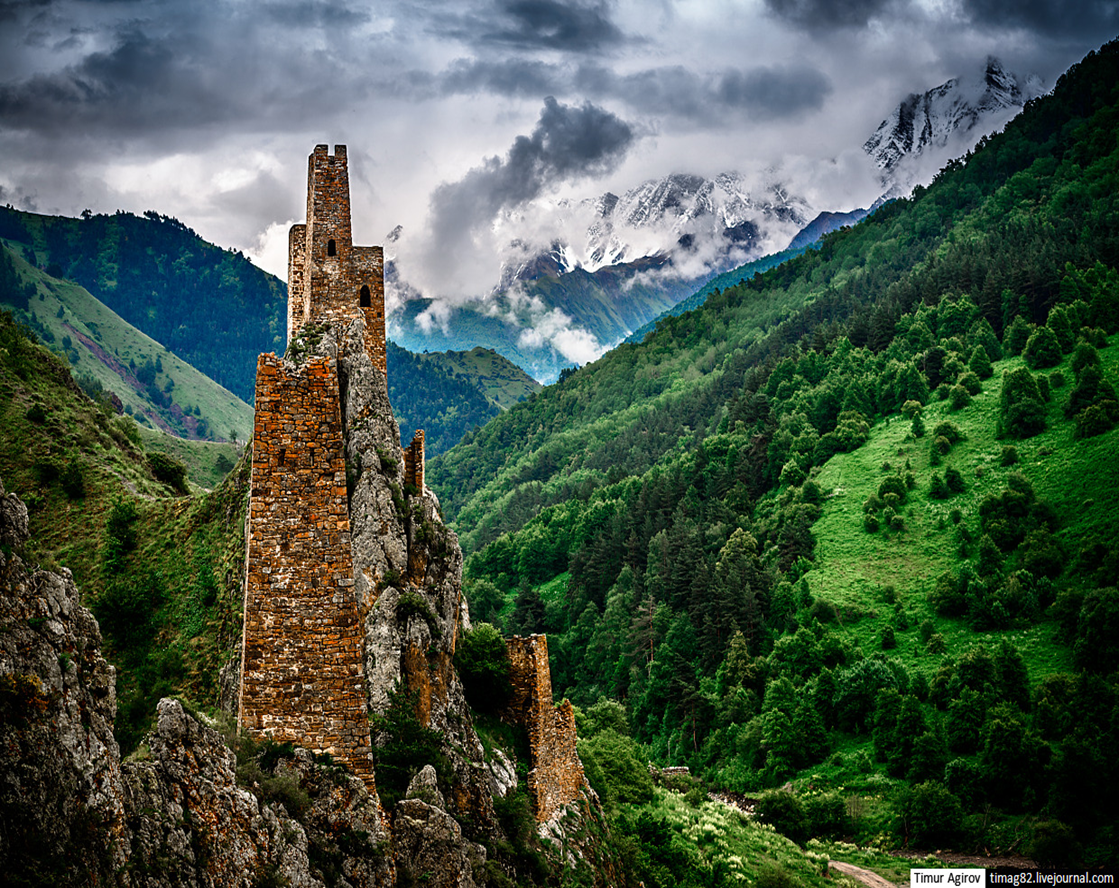 Государственный доклад«О состоянии и об охране окружающей среды Республики Ингушетия в 2018 году»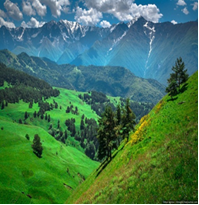 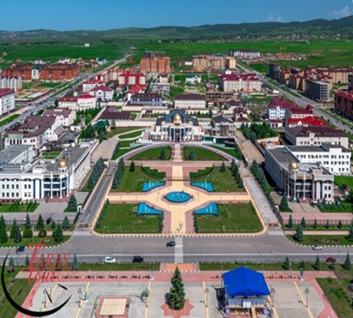 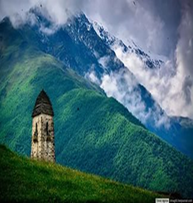 Магас 2019 год.          ПредисловиеГосударственный доклад «О состоянии и об охране окружающей среды Республики Ингушетия в 2018 году» подготовлен во исполнение Закона «Об охране окружающей среды» от 10.01.2002 № 7-ФЗ, постановления Правительства Российской Федерации от 24.09.2012 № 966 «О подготовке и распространении ежегодного государственного доклада о состоянии и об охране окружающей среды». В представленном Докладе изложена информация об экологической ситуации на территории Республики Ингушетия в 2018 году. Министерство природных ресурсов и экологии Республики Ингушетия выражает благодарность территориальным органам федеральных органов государственной власти, министерствам и ведомствам Республики Ингушетия за предоставление информации.Данный доклад подготовлен в соответствии с Методическими рекомендациями по подготовке ежегодного доклада о состоянии и об охране окружающей среды подготовленными Министерством природных ресурсов и экологии Российской Федерации. Содержание данного документа позволяет получить информацию не только по результатам 2018 года, но также и о динамике, тенденциях развития освещаемых процессов за ряд лет. Доклад представляет результаты труда многих людей по сохранению природы Республики Ингушетия, обеспечению экологической безопасности и развития уровня экологической культуры населения. Всем им хочется выразить особую благодарность за их нелегкий труд на этом общественно значимом поприще. Отдельное спасибо членам редакционной коллегии и всем сотрудникам, принимавшим непосредственное участие в подготовке материалов и издании Доклада.Министр природных ресурсов и экологииРеспублики Ингушетия	     Бабхоев М.М.Введение.Доклад состоит из предисловия, введения, 14 глав, заключения, сведений о составителях и источниках информации включенной в Доклад.	В первой части представлены сведения и данные, характеризующие качество природной среды и состояние природных ресурсов. Во второй части Растительный мир, в том числе леса и животный мир. В третьей части проведен анализ влияния экологических факторов на состояние культурного наследия. Четвертая часть посвящена особо охраняемым природным территориям (ООПТ).В пятой части описана деятельность в сфере государственного регулирования охраны окружающей природной среды и природопользования. В   шестой части Природоохранное законодательство нормативное обеспечение природоохранной деятельности в области охраны окружающей природной среды. В Заключении представлены материалы и основные рекомендации по дальнейшей деятельности и путей решения проблем охраны окружающей среды и рационального природопользования в Республики Ингушетия. В печатной версии Государственного доклада представлена аннотированная информация, отражающая реальные изменения в окружающей природной среде за ряд последних лет, а также сведения оперативного и чрезвычайного характера по итогам года.Электронная версия Государственного доклада размещена в сети Интернет  на официальном сайте Министерства природных ресурсов и экологии Республики Ингушетия: www.komecori.ru, что в свою очередь обеспечивает возможность доступа к материалам доклада любому заинтересованному пользователю.I. Общие сведения. 	Республика Ингушетия расположена на Северном  Кавказе и граничит на западе и северо-западе с Республикой Северная Осетия, на северо-востоке и востоке с Чеченской Республикой (субъекты Российской Федерации) и на юге по Главному Кавказскому хребту с Грузией. Площадь территории Республики Ингушетия составляет 3 620 км2 (362 тыс. га) и ограничена следующими координатами: 44°30? и 45°15? восточной долготы и 42°40? и 43°37? северной широты. Столицей Республики Ингушетия является город Магас. Наиболее крупные города и населенные пункты – в западной части республики г. Назрань, бывшая столица Ингушетии, он же – районный центр. Кроме того, на территории Республики расположены г. Малгобек (на северо-западе), являющийся также районным центром, г. Сунжа (на востоке) – районный центр наиболее крупного района республики и п. Джайрах (на юге) - районный центр самого южного административного района. Населенные пункты располагаются, главным образом, по долинам рек Камбилеевка, Армхи, Асса, Ачалучка, Сунжа. 	Население республики занято, в основном, сельскохозяйственным производством. 	Промышленность развита в северной равнинной части республики и представляет собой в основном предприятия легкой и пищевой, деревообрабатывающей промышленности, а также предприятия по добыче, переработке, транспортировке и хранению нефти. Имеются карьеры по добыче песка строительного, песчаника, глин кирпичных. Основным направлением в сельскохозяйственном производстве является животноводство.	 В горной части республики значительная часть населения занята в лесной промышленности. На территории Республики Ингушетия с севера на юг выделяются следующие орографические единицы: Терский хребет, Алханчуртская долина, Сунженский хребет, Сунженская долина, Черные горы, северный склон Кавказского хребта. 	Гидрографическая сеть в пределах рассматриваемой территории имеет очень широкое развитие. Она представлена реками (с запада на восток) Шондон, впадающей в рр. Армхи, Асса и Фортанга – притоками р. Сунжи, берущими начало с ледников Главного Кавказского хребта. Севернее Предгорий в широтном направлении протекают реки Камбилеевка (на границе с Республикой Северная Осетия) и р. Сунжа. Своеобразное положение занимает р. Ачалучка, питающаяся минеральным источником в районе с. Средние Ачалуки, русло ее используется для сброса воды из Алханчуртского канала. Гидрографическая сеть относится к бассейну р. Терека. Климат описываемой территории умеренно-континентальный. Зима малоснежная, с умеренными морозами, лето дождливое. Население Примечание: информация о численности населения, указанная в 1936—1944 гг. и 1957—1989 гг. — данные по Чечено-Ингушетии.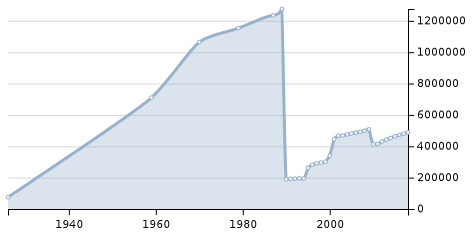 Численность населения республики, по данным Росстата, составляет 488 043 чел. (2018). Плотность населения — 134,52 чел./км2 (2018). Городское население — 60 %, или свыше 250 тысяч жителей; сельское — 40 %.В Ингушетии самый высокий уровень рождаемости среди субъектов Российской Федерации; так, в 1992 году население республики составляло 211 тысяч человек, в 1998 году — 313 тысяч, в 2002 году — 467 тысяч, в 2009 году — 532 тысячи человек.II. Атмосферный воздух.	В целях снижения загрязнения атмосферного воздуха населенных мест и обеспечения благоприятных условий проживания населения  Республики Ингушетия в 2018 г. Управлением Роспотребнадзора по Республике Ингушетия, Министерством природных ресурсов и экологии Республики Ингушетия, Управлением Росприроднадзора по Республике Ингушетия, администрациями муниципальных образований в рамках межведомственного плана на 2016-2018 гг. «Среда обитания - Здоровье населения»  проводились мероприятия, направленные на оздоровление окружающей среды.Как и в предыдущие годы, в Республике Ингушетия наибольший вклад в формирование выбросов загрязняющих веществ в атмосферный воздух вносят транспорт, сельское хозяйство, предприятия жилищно-коммунального хозяйства,  предприятия стройиндустрии, предприятия добычи и переработки нефти. Стационарные источники - предприятия стройиндустрии по производству строительных материалов,  цемента - являются источниками загрязнения атмосферы различной пылью. Основными технологическими процессами этих производств является процессы измельчения и термическая обработка шихт, полуфабрикатов и продуктов в потоках горячих газов, что связано с выбросами пыли в атмосферный воздух.В 2018 году плату за негативное воздействие на окружающую среду (НВОС) осуществляли 235 предприятий и организаций Республики Ингушетия.Передвижные источники - автомобильный транспорт. Особенно высокая концентрация загрязняющих веществ от автотранспорта отмечается в городах, районных центрах и других населенных пунктах, вдоль дорог с интенсивным движением автотранспорта. Выбросы загрязняющих веществ от железнодорожного транспорта в 2018 году на территории Республики Ингушетия составили 0,0203 тыс. тонн. Выбросы загрязняющих веществ от автотранспорта  по Республике Ингушетия составили 33,3 тыс. тонн.Выбросы загрязняющих веществ от стационарных источников составили в 2018 году – 5,483 тыс. тонн.Основными ингредиентами, выбрасываемыми в воздух, являются: оксид углерода, диоксид серы, диоксиды азота,  бенз(а)пирен, аммиак, взвешенные вещества. Согласно проведенному анализу  в республике за период с 2016 по 2018 гг.  выброс загрязняющих веществ в атмосферный воздух от стационарных и передвижных источников снизился на 100% (таблица 1) (рис.1).                                                                                                                                                 Таблица  1Результаты лабораторных исследований атмосферного воздухана территории Республики Ингушетия 2016– 2018  гг.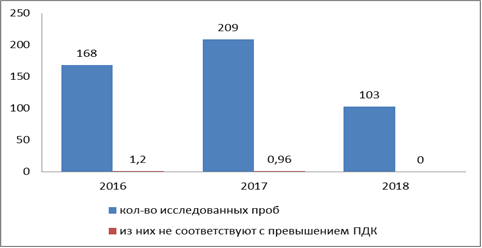 Рис.1. Результаты лабораторных исследований атмосферного воздухана территории Республики Ингушетия 2016– 2018  гг.III. Радиационная обстановка Анализ радиационной обстановки в Республике Ингушетия.Радиационно-гигиеническая обстановка в Республике Ингушетия в 2018 году в сравнении с предыдущими годами существенно не изменилась по основным показателям радиационной безопасности персонала, работающего с источниками ионизирующего излучения, населения и окружающей среды, анализ радиологических исследований за период 2016-2018 годы показал, что радиационная обстановка на территории в Республике Ингушетия оценивается как стабильная и удовлетворительная.В соответствии с Федеральным Законом от 9 января . № 3-ФЗ «О радиационной безопасности населения» в Республике Ингушетия в рамках единой государственной системы контроля и учёта индивидуальных доз облучения (ЕСКИД) осуществляется контроль и учёт индивидуальных доз облучения населения от всех источников ионизирующего излучения, к которым относятся: природные и медицинские источники, техногенные источники в условиях нормальной эксплуатации и источники облучения, являющиеся следствием прошлых радиационных аварий. Постоянный и эффективный контроль всех этих параметров является одной из важнейших задач в проблеме обеспечения радиационной безопасности населения Республики Ингушетия.Информация, полученная в ходе радиационно-гигиенической паспортизации территорий, дает достоверное представление о состоянии радиационной безопасности на территории Республики Ингушетия, позволяет проанализировать вклад различных предприятий в радиационную ситуацию на территории, представить структуру облучения и оценить дозы облучения населения, провести сравнительную оценку радиационной безопасности по районам, выявить наиболее острые проблемы обеспечения радиационной безопасности, наметить пути их решения, оценить радиационные риски для здоровья населения отдельных районов и республики в целом.Данные об индивидуальных дозах облучения персонала и организаций, поднадзорных Управлению Роспотребнадзора по Республике Ингушетия, формируются на основе ежегодных сведений форм государственного статистического наблюдения № 1-ДОЗ «Сведения о дозах облучения лиц из персонала в условиях нормальной эксплуатации техногенных источников ионизирующего излучения» и № 2-ДОЗ «Сведения о дозах облучения лиц из персонала в условиях радиационной аварии или планируемого повышения облучения, а также лиц из населения, подвергшегося аварийному облучению». Годовые дозы облучения персонала не превышают 20 мЗв/год, что соответствует установленным пределам доз.Проводимая работа  Управления Роспотребнадзора по РИ по усилению надзора за радиационной безопасностью и проведением лицензирования на предприятиях и в организациях, использующих ИИИ, в  соответствии с Постановлением Правительства Российской Федерации от 25.02 2004 года №107 ««Об утверждении Положения о лицензировании деятельности в области использования источников ионизирующего излучения», приказа ФС по надзору в сфере защиты прав потребителей благополучия человека от 14.05.2005 № 398 «О лицензировании территориальными управлениями деятельности в области использования источников ионизирующего излучения (генерирующих)», привела:- к увеличению количества организаций, имеющих лицензии на деятельность, связанную с использованием ИИИ (генерирующих).   - паспортизация организаций использующих источники ионизирующего излучения.  В динамике за последние годы произошли следующие позитивные изменения:- проведена реконструкция и строительство  рентгеновских кабинетов;- проведена замена рентгеновских аппаратов на низкодозовые; - увеличилось количество проб питьевой воды, исследованных по радиационным показателям, ни одна из обследованных проб не превысила нормируемых величин;- достигнут показатель обеспечения индивидуального дозиметрического контроля  100%; - проводились исследования атмосферного воздуха, почвы, сырья, пищевых продуктов, питьевой воды, строительных материалов, металлолома. На территории  Республике Ингушетия нет радиационных объектов 1 и 2 категории потенциальной радиационной опасности, отнесенным к особо радиационно-ядрено-опасным. Все радиационные объекты республики относятся к 4 категории. В Республики Ингушетия находятся 17 объектов, использующих источники ионизирующего излучения, из них 15 объектов являются медицинскими организациями и 2 досмотровые установки. В сравнении с предыдущими годами отмечается улучшение ситуации, связанной с обеспечением радиационной безопасности, как персонала, так и населения, при проведении медицинских рентгенологических процедур. Во всех организациях, использующих в своей деятельности источники радиации, составлены радиационно-гигиенические паспорта по состоянию на 2018 год. Охват паспортизацией 100%. Дозы от техногенного облучения населения, в том числе персонала невелики. Охват индивидуальным дозиметрическим контролем персонала группы А составляет 100%. Случаев превышения основных дозовых пределов среди персонала за последние годы не зарегистрировано. Средняя годовая индивидуальная доза облучения персонала группы А в 2018 году составила 0,38 мЗв, а группы Б 0,36 мЗв.Динамика изменения годовых эффективных доз облучения персонала группы А и группы Б за период 2016-2018 гг. представлена в таблице 35.Таблица 35Динамика изменения годовых эффективных доз облучения персоналаВклад различных источников в дозы облучения населения.Управлением Роспотребнадзора по Республики Ингушетия проведена оценка состояния радиационной безопасности населения республики по состоянию на 2018 год. При оценке использованы данные радиационно-гигиенической паспортизации, единой системы контроля индивидуальных доз (далее – ЕСКИД), радиационно-гигиенического мониторинга (далее – РГМ).Ведущими факторами облучения населения республики Ингушетия являются природные источники  ионизирующего  излучения и медицинские (флюорографические, рентгенологические) процедуры.Структура годовой эффективной коллективной дозы облучения населения республики за период 2016-2018 гг. представлен в таблице 36, рис 17,18.                                                                                                                                                            Таблица 36Структура годовой эффективной коллективной дозы облучения населения, (чел.-Зв/год)Рис.17 Динамика структура годовой эффективной коллективной дозы облучения населения за 2016- 2018гг., (чел.-Зв/год) Рис.18. Структура коллективных доз облучения населения Республики Ингушетия в 2018г., (чел.-Зв/год).Анализ данных показывает, что наибольший вклад в годовую эффективную коллективную дозу облучения населения республики вносят природные источники ионизирующего излучения и источники, использующиеся для медицинских диагностических, рентгенорадиологических процедур, на долю которых приходится  более  99%. Дозы облучения населения за счёт техногенного фона складываются из доз облучения за счёт глобальных радиационных выпадений в результате атмосферных ядерных испытаний и за счёт прошлых радиационных аварий. Доза за счёт глобальных выпадений равна 0,005 мЗв/год. Территория Республики Ингушетия не пострадала в результате аварии на ЧАЭС, поэтому дополнительные дозы за счёт проживания на заражённых территориях для неё отсутствуют.По данным, полученным в рамках радиационно-гигиенической паспортизации и ЕСКИД, эффективная коллективная доза облучения населения республики от всех источников радиации за 2018 год составила 1577.78 чел.-Зв/год (рис 19). Вклад различных источников в дозы облучения населения Республики Ингушетия за период 2016-2018 гг. представлен в таблице 37,.Рис.19.  Эффективная коллективная доза облучения населения республики от всех источников радиации с 2016- 2018 гг.Таблица 37 Вклад различных источников в дозы облучения населения, (%)Анализ радиационно-гигиенического паспорта территории Республики Ингушетия по состоянию на 2018 год позволил определить среднюю дозовую нагрузку на 1 жителя области от различных источников ионизирующего излучения, которая составила  3.216 мЗв/год. В том числе: за счёт природных источников излучения – 2,940 мЗв/год, за счёт медицинских рентгенорадиологических исследований – 0,27 мЗв/год. Средние индивидуальные дозы облучения населения республики от источников ионизирующего излучения за период 2016-2018 г.г. в расчёте на одного жителя представлены в таблице 38, рис 20,21.Таблица 38 Средние индивидуальные дозы облучения населения от источников ионизирующего
излучения в расчёте на одного жителя, (мЗв в год)Рис.20. Динамика  средних индивидуальных дозы облучения населения от источников ионизирующего излучения в расчёте на одного жителя, (мЗв в год) с 2016- 2018гг.Рис. 21. Средние индивидуальные дозы облучения населения от источников ионизирующего излучения в расчёте на одного жителя в  2018г., (мЗв)Анализ данных показывает, что большой вклад в дозу за счет природных источников определяют изотопы радона, находящиеся в воздухе помещений. Число помещений эксплуатируемых и строящихся жилых и общественных зданий, исследованных по содержанию радона в воздухе, составило 176, а по мощности дозы гамма-излучения – 618. Превышений гигиенических нормативов по мощности дозы и по эквивалентной равновесной объемной активности радона не обнаружено. Как показывают результаты измерений, среднее значение среднегодовой эквивалентной равновесной объёмной активности изотопов радона в жилых и общественных зданиях на территории республики – от 26,8 до 40,1 Бк/м3. Случаев превышения содержания радона более 100 Бк/м3 в воздухе эксплуатируемых помещений за 2016-2018 гг. не установлено. Динамика результатов исследований радона в воздухе жилых и общественных зданий на территории Республики Ингушетия представлена в таблице 39.Таблица 39 Динамика результатов исследований радона в воздухе жилых и общественных зданийХарактеристика содержания радионуклидов в почве и атмосферном воздухе.В 2018 году на территории Республика Ингушетия не выявлено зон техногенного радиоактивного загрязнения вследствие крупных радиационных аварий, а так же нет объектов, являющихся потенциальными источниками радиационных загрязнений (АЭС, ТЭЦ, предприятий по добыче, переработке и использованию минерального сырья с повышенным содержанием природных радионуклидов и т.д.). Среднее значение мощности эквивалентной дозы гамма-излучения на территории Республики Ингушетия по результатам замеров в контрольных точках  и при обследовании жилого сектора за период 2016-2018годы колеблются в пределах 0,11÷ 0,16 мкЗв/ч, среднее значение – 0,13 мк/Зв/ч. Радиационных аномалий и загрязнений не обнаружено.  В Республики Ингушетия исследования по содержанию радионуклидов в атмосферном воздухе не проводятся. Данные о плотности радиоактивного загрязнения атмосферного воздуха радиоактивными веществами территории республики суммарная бета-активность в радиационно-гигиенических паспортах территории Республика Ингушетия приведены на основании официальных данных Росгидромета, полученных расчётным путём методом усреднения данных по географическим районам Российской Федерации:- уровень содержания радионуклидов в атмосферном воздухе: Суммарная бета-активность  среднее значение 12.210-6 ,максимальное значение 27.810-6-6-  уровень радиоактивного загрязнения почвы:- плотность загрязнения почвы цезием-137 - 0,652 кБк/м2;- плотность загрязнения почвы стронцием-90 - 0,359 кБк/м2.Состояние водных объектов.Анализ данных состояния водных объектов показывает, что состояние питьевого водоснабжения на территории Республики Ингушетия в 2018 г., как и в предыдущие года существенно не изменился, состояние питьевого водоснабжения в республике остается стабильной и оценивается как удовлетворительная.Состояние питьевого водоснабжения в динамике за 3 последние года:- число источников централизованного водоснабжения на территории области: в  2016 году – 135, в 2017 году – 135; в 2018 году – 144;- доля источников централизованного водоснабжения, исследованных по показателям суммарной альфа - или бета-активности:, в 2016 году – 14,8% (20 проб); в 2017 году – 14,8% (20 проб); в 2018 году – 13,8% (20 проб);- доля проб воды источников централизованного водоснабжения, превышающих контрольные уровни по суммарной альфа- и бета-активности: в 2016 году – 0,0%, в 2017 году – 0,0 %, в 2018 году – 0,0%;- число источников децентрализованного водоснабжения на территории республики: в 2016 году – 24, в 2017 году – 25; в 2018 году – 25;- доля источников децентрализованного водоснабжения, исследованных по показателям суммарной альфа- или бета-активности: в 2016 году – 16% (10 проб); в 2017 году – 16% (10 проб); в 2018 году – 16% (10 проб).- доля проб воды источников децентрализованного водоснабжения, превышающих контрольные уровни по суммарной альфа - и бета -активности: в 2016 году – 0,0%, в 2017 году – 0,0 %, в 2018 году – 0,0%;  - Превышений содержания радионуклидов Cs-137 и Sr-90  в воде источников питьевого водоснабжения за 2016-2018 гг. не зарегистрировано.Удельная активность радиоактивных веществ в воде источников питьевого водоснабжения на территории Республики Ингушетия представлена в таблице 40.Таблица 40 Удельная активность радиоактивных веществ в воде источников питьевого водоснабжения, Бк/л с 2017 по 2018гг.За период 2016-2018 гг. проведено исследование проб воды открытых водоёмов на содержание радиоактивных веществ: на суммарную альфа - и бета-активность – 32 проб, на содержание природных радионуклидов – 32 проб.  Концентрации радионуклидов в водах Республики Ингушетия в последние годы сохраняется примерно на одном уровне.  Превышение контрольных уровней не установлено. Динамика результатов исследований удельной активности радиоактивных веществ в воде открытых водоемов Республики Ингушетия представлена в таблице 41.Таблица 41 Удельная активность радиоактивных веществ в воде открытых водоемов, Бк/л с 2016 по 2018гг.IV. Климатические особенности года.Республика Ингушетия расположена в южной части умеренного климатического пояса. С ее географическим положением связана продолжительность теплого периода года и значительное количество тепла, получаемого от солнца. Удаленность республики от морей и океанов обусловливает континентальность ее климата, что выражается в больших разницах температур лета и зимы, а также в сравнительно малом количестве выпадающих осадков.Ингушетия отличается весьма значительным разнообразием климатических условий. На ее территории встречаются все переходные типы, начиная от засушливого климата степей и до холодного влажного климата высокогорий.	Главным, определяющим фактором различия в климате отдельных районов республики, является рельеф. С увеличением высоты над уровнем  океана    понижается температура, увеличивается количество выпадающих осадков.	В северной степной части республики климат континентальный, засушливый. Лето продолжительное и жаркое, средняя температура июля достигает 25,5°С (самая высокая температура на Северном Кавказе). Зима мягкая, средняя температура января -4°С, но бывают снежные бураны с морозами ниже -30°С. Преобладают ветры восточных направлений. Летом они приобретают характер суховея. В предгорьях средняя июльская температура снижается до 19°С, а средняя январская — до -5°С.	Здесь наблюдаются типичные для горных стран ветры: фены и горно-долинные. В высокогорных районах средняя январская температура на высотах около 3 тысяч метров достигает -11°С, а средняя июльская не превышает 7—8°С. Однако самые суровые морозы бывают не в горах, а на равнинах, где температура воздуха зимой может доходить до -35°С, в то время как высоко в горах она не опускается ниже -27°С. Резкое понижение температуры на равнинах обычно связано с вторжением холодных масс воздуха из Арктики или из Сибири.	Весна в республике наступает рано. Уже в марте на равнинах и в предгорьях средняя месячная температура выше 0°С. Резкое повышение температуры происходит в апреле и мае. За короткое время облик окружающей природы изменяется — все кругом покрывается зеленью. В горах весна наступает позже, чем на равнинах. Осень, наоборот, раньше начинается в горах — в конце августа, а на равнинах — в октябре.	Атмосферные осадки распределяются по территории Ингушетии весьма неравномерно. Их величина возрастает к югу — от равнин к горам.   Меньше всего осадков выпадает в северной части республики — 300— 400мм.	В предгорьях количество осадков увеличивается до 800мм, а в высокогорье достигает 1000мм и более.	Снеговой покров на равнинах устанавливается в декабре и сходит в марте. Но благодаря малому количеству зимних осадков и частым оттепелям он неустойчив: в течение зимы может несколько раз появляться и стаивать. Снеговой покров в горных районах появляется раньше — в ноябре, а вершины с высотами около 3000м покрываются снегом уже в сентябре. Таять снег начинает в апреле, в высоких же горах держится до мая. На таяние снега затрачивается большое количество солнечного тепла. Поэтому весна в горах холоднее, чем осень.	На горных вершинах, имеющих высоту более 3700 м, снег сохраняется в течение всего года. Благодаря низким температурам здесь даже летом осадки могут выпадать в виде снега.Джейрахский район	Основные климатические характеристики приведены по данным метеостанции им. Коста Хетагурова, находящейся в 4 км севернее района.Температура воздуха, ОССреднемесячные температуры воздуха приведены в таблице 3.1.Таблица 3.1.Самым холодным месяцем является январь, а самым теплым – июль.Осадки, ммМесячные и годовые суммы осадков приведены в таблице 3.2.Таблица 3.2.Максимальное количество осадков выпадает в летний период – 258 мм, в виде ливней. Осенью и весной осадки выпадают в виде затяжных дождей. Наибольшая высота снежного покрова за зиму 18 см. Средняя дата установления снежного покрова 27 ноября, сход снежного покрова 25 марта. Ветер, м/сек Господствующими ветрами в районе работ являются ветры северо-восточного и юго-западного направления, то есть тип ветра является горно-долинным. Среднемесячная и среднегодовая скорость ветра приведены в таблице 3.3.Таблица 3.3.Наиболее сильные ветры дуют весной и осенью.Влажность воздуха	Средняя относительная влажность воздуха для самого холодного месяца – 80%, а самого жаркого месяца – 55%.	Согласно карте климатического районирования для строительства СНиП 23-01-99[6], район расположен  в климатическом районе III  и климатическом подрайоне III-Б и относится ко 2 (нормальной) зоне влажности. В соответствии с СП 20.13330.2011 и приложения Ж [7], Джейрахский район относится:- по весу снегового покрова земли – к горным и малоизученным районам (карта 1);- по средней скорости ветра, за зимний период –  к горным и малоизученным районам  (карта 2);- к району IV по давлению ветра  (карта 3-г);- к району V по толщине стенки  гололеда (карта 4-а);- по средней месячной температуре воздуха °С, в январе – к горным и малоизученным районам (карта 5);- по средней месячной температуре воздуха °С, в июле – к горным и малоизученным районам (карта 6);- по отклонению средней температуры воздуха наиболее холодных суток от средней месячной температуры в январе – к горным и малоизученным районам (карта 7).Нормативная и расчетная глубина сезонного промерзания грунта, согласно п.п. 2.124 и 2.129 Пособия к СНиП 2.02.01-83 [13] рассчитана по формулам: dfn  =  d0 √ Mt, где Мt - безразмерный коэффициент, численно равный сумме абсолютных значений среднемесячных отрицательных температур за зиму в данном районе, d0 – величина, принимаемая равной  для дресвяного и щебенистого грунта - 0.34, СП 22.13330.2011 [8]. Нормативная глубина сезонного промерзания грунта в районе работ составит для  дресвяного и щебенистого грунта – 1,19м. Расчетная глубина сезонного промерзания грунтов df, м, определяется по формуле: df   =  khdfn, где dfn – нормативная глубина промерзания, м;  kh – коэффициент, учитывающий влияние теплового режима сооружения для наружных и внутренних фундаментов неотапливаемых сооружений и равный 1.1. , СП 22.13330.2011 [8]. Расчетная глубина сезонного промерзания грунтов в районе работ для неотапливаемых помещений составит для дресвяного и щебенистого грунта – 1,31м.Орогидрография      	Республика Ингушетия расположена в юго-восточной части Северного Кавказа, на северном склоне Кавказского хребта и прилегающих к нему равнинах.      	На западе Ингушетия граничит с РСО-Алания, на востоке — с Чеченской Республикой и на юге — с Грузией.  Основной причиной, определяющей разнообразие природных условий Ингушетии, является особенность устройства ее поверхности. Около половины территории республики занимают горы и возвышенности, а остальная площадь приходятся на низменности и равнины.  В северных районах рельеф степной, на юге — горный, состоящий из хребтов, разделённых долинами и ущельями. В северных районах располагается часть Сунженской и Алханчуртской долины, в центральных — долины рек Сунжа и Асса, южная часть республики занята Кавказскими горами.	Ингушетия расположена на северных склонах предгорья Большого Кавказского хребта (в центральной его части) и на прилегающих к нему малых хребтах — Терском, Сунженском и Скалистом. Протяжённость: с севера на юг 144 км, с запада на восток 72 км. Самая высокая точка — гора Шан (4500 м). Другие высокие точки в горной Ингушетии — гора Столовая Мет-лам (2993 м) и гора Хахалги (3032 м). Протяжённость Кавказских гор — 150 км. На территории Ингушетии в направлении с севера на юг выделяются следующие природные зоны: степь, лесостепь, горные леса, горные луга, снега и ледники. Зона степей включает территорию Терско-Сунженской возвышенности и северной части Чеченской равнины. Здесь преобладают черноземные почвы с отдельными массивами темно-каштановых почв. Зона лесостепи включает большую часть территории Чеченской и Осетинской равнин. В недалеком прошлом Чеченская и Осетинская равнины почти целиком были покрыты густыми лесами. Леса вырубили, и на их месте возникла лесостепь. Степь теперь занимает повышенные участки равнин, а леса сохранились по долинам рек и балкам. Большая часть поверхности обеих равнин распахана и используется под посевы сельскохозяйственных культур. В зоне преобладают луговые почвы. Повышенные участки лесостепной зоны заняты выщелоченными черноземами. По долинам рек распространены лугово-болотные и аллювиальные почвы. Зона горных лесов занимает целиком область Черных гор и нижние части северных склонов Пастбищного, Скалистого и Бокового хребтов. Ее верхняя граница простирается до высоты 1800 метров над уровнем океана, а в некоторых случаях до 2000—2400 метров. Горно-луговая зона охватывает пояс, заключенный между высотами 1800—3700 метров. Она разделяется на две под зоны: нижнюю — субальпийскую (1800—2700 метров) и верхнюю — альпийскую (2700—3700 метров). Субальпийская под зона постепенно переходит в ландшафт альпийских  луг.  Вверху альпийские луга незаметно переходят в область снегов. Разнообразный рельеф поверхности обусловлен ее сложной геологической историей. В сравнительно еще недавний геологический период здесь, как и по всему Кавказу, происходили мощные горообразовательные процессы.	Неотъемлемая часть природы — вода. Распределяются реки на территории республики неравномерно. Горная часть и примыкающая к ней Чеченская равнина имеют густую, причудливо разветвляющуюся речную сеть, Терско-Сунженская возвышенность и районы, расположенные к северу от Терека, рек не имеют. Это обусловливается особенностями рельефа и климата, в первую очередь распределением осадков. Почти все реки Ингушетии носят ярко выраженный горный характер и берут начало на высоких гребнях хребтов из родников или ледников. В горах они обладают бурным течением. Водопады встречаются в верховьях многих рек.	Главная река Ингушетии — Сунжа. Свое начало берет из родников на массиве Ушкорт, вблизи границы с Северной Осетией. С левой стороны значительных притоков Сунжа не имеет, правые же ее притоки многочисленны и многоводны. Самые большие из них — Аргун и Асса. Огибая Терский хребет с востока, Сунжа впадает в Терек в нескольких километрах ниже станицы Старо-Щедринской. Протекают также реки Фартанга, Армхи, Гулойхи, Фазтонка, Чемульга. Общая площадь бассейна рек составляет 3073 км². Реки принадлежат бассейну Терека. 	Долины рек отличаются изменчивостью формы по долине реки. В местах пересечения поперечных хребтов долины представляют узкие и глубокие ущелья и щели со стремительными потоками, изобилующими порогами и водопадами, а при выходе в продольные котловины и межгорные понижения, они приобретают V-образную форму с небольшими участками каменистых пойм чередующихся по берегам. Ширина долин от 0,2 - 0,6 км. Русла рек извилистые шириной p. p. Асса и Армхи 10-15 м., скорости течения от 1,5 2,0 до 3,0-5,0 м /сек, глубина 0,5-1,5 м.	Ход температур воды в теплую часть года характеризуется постепенным увеличением ее с момента очищения рек ото льда до июля с последующим спадом. Наибольшая температура воды самого теплого месяца июля составляет 9,5 - 10,5 градусов, максимальная из срочных наблюдений - 12-15 градусов. Появление первых ледяных образований на реках происходит в среднем в конце ноября - первой декаде декабря. Ледостав бывает не ежегодно, лишь в очень суровые зимы на небольших участках потоков, часто только в виде ледяных мостов. Средняя дата начала ледостава приходится на конец декабря начало января. Вскрытие сопровождается ледоходом продолжительностью 2-5 суток. Полное очищение рек ото льда заканчивается во второй декаде марта.На территории имеется многочисленные родники в распадках, балках, оврагах, долинах рек и на склонах у подножия гор. Многие из них имеют сезонный характер - летом пересыхают, зимой перемерзают.Армхи - река, правый приток реки Терек, берет начало на восточных склонах г. Бачахи (4291м). Общая длина Армхи от истока и до впадения справа в Терек напротив сел. Чми 28 км.  Долина реки Армхи, самого крупного притока верхнего Терека, вытянулась между двумя хребтами — Скалистым и Боковым.Река Армхи находится в Джерахском ущелье, возникает от двух потоков, левый Шандон, значительно длиннее (16 км) правого Армхи (8 км).Левый и правый поток соединяется в единый поток на высоте 1800 м. Армхи течет на северо-запад-запад, пополняясь водами от коротких потоков, питающихся преимущественно от горных родников.Шандон вытекает на высоте около 3000 м из-под сланцевых осыпей на северном склоне перевала Самтрехлосгеле, источником питания реки служат грунтовые и талые воды от северо-западного ледника узловой вершины Гвелисмта. Река имеет строго северное направление стока. Ущелье скально-травянистое в верхней половине, а ниже 2400 м покрыто лесом. Армхи бурно изливается потоками на высоте выше 3100 м из-под верхней 4-й конечной морены северного ледника пика Кидеганисмагали (4257 м) и по безлесному суровому ущелью круто устремляется на северо-запад. Лес начинается лишь ниже 2000 м, перед впадением слева Шандона. Бассейн реки Армхи, или Джерахское ущелье, не случайно носит название Солнечной долины: здесь бывает много солнечных дней, без облаков и осадков.Реки Ингушетии имеют большое хозяйственное значение: используются в орошении сельскохозяйственных земель. Наиболее широко для орошения используются воды рек Терека, Сунжи, Аргуна и Ассы. В горах и на Терско-Сунженской возвышенности на поверхность выходят различные минеральные источники: серные, соленые, щелочные, углекислые. На Сунженском, Терском, Брагунском и Гудермесском хребтах вода некоторых источников имеет высокую температуру.Вода многих минеральных и горячих источников Ингушетии обладает целебными свойствами.Геоморфологическое положение	В геоморфологическом отношении территория расположена в пределах высокогорного и среднегорного рельефа Большого Кавказа. Горные макроформы рельефа этой части территории в значительной степени расчленены реками, ущельями, балками и оврагами. Вдоль южной границы протягивается цепь хребтов - Сеинты, Юкурулолдук, Арджелом, Велиган, Кюреолам - абсолютные отметки поверхности здесь достигают 3075 – 4229 м. Данные хребты являются составной частью Бокового хребта. Склоны здесь крутые, нередко обрывистые, скалистые. Широко распространены ледниковые формы: кары, цирки, висячие боковые долины. Фирновая линия проходит на высоте более 3500 м. С севера к перечисленной цепи хребтов примыкает преимущественно широтного направления - хребет Скалистый и его многочисленные отроги Орейлам, Цорейлам и др. Абсолютные высоты здесь достигают 3172 м - г. Гойколед; 3032 м - г. Хахали, 2457 - г. Куле. Рельеф этой части более скалистый, однако и здесь уклоны поверхности в основном, значительно превышают 30°С, а отдельные горные массивы носят явные черты альпийского рельефа. В целом территории, характеризующиеся уклонами поверхности до 30°С, имеют незначительное распространение, а до 10°С - практически отсутствуют.	Участок изысканий расположен на левом склоне Джейрахского ущелья реки Армхи. Долина покрыта смешанным лесом (сосна, граб, клен, липа, бук, карагач, береза).	Рельеф осложнен наличием большого количества балочных понижений, рассекающих крутые склоны. Крутизна склона на отдельных участках достигает 20-30°С. Падение склона в пределах участка изысканий на северо-северо-восток. Условные отметки поверхности земли по устьям горных выработок изменяются от 0,80 м до 232,40 м. Территория не застроена. По полосе трассы проектируемой канатной дороги произведена вырубка леса.Малгобекский район, г. Малгобек	Город  Малгобек (с 1939 г) в  России, административный центр Малгобекскогорайона Ингушетии. Население 36,1 тыс. чел. (2016г). Город расположен на южном склоне Терского хребта, в 43 км от Магаса. Малгобекский муниципальный район - административный и муниципальный район в северо-западной части Ингушетии.Административный центр — город Малгобек (не входит в состав района). Малгобекский район находится в северной части Ингушетии. На севере и на западе он граничит с Северной Осетией, на востоке граничит с Чеченской республикой, а на юге — с Назрановским и районами Ингушетии.Краткая характеристика района	На севере Мало-Кабардинский хребет граничит с Алханчуртской долиной, на юге - с Беслановской долиной. В рельефе хребта выделяются ряд вершин (с запада на восток): г. Заманкул (+936 м), г. Лягат (+862 м), г. Курп (+872 м), г. Мусакай (+860 м), курган Бабало (+851 м). Г. Бабало (+806 м). Водораздел хребта в западном направлении постепенно повышается. Максимальное превышение водораздела хребта над Алханчуртской долиной 470 м и над Булановкой долиной 350 м. Северный склон хребта крутой и изрезан сетью глубоких балок. Западная часть склона до скважины нефтедобывающей скважины №32 покрыта густым лиственным лесом. Южный склон распахан и покрыт травянистой растительностью. Гидрографическая сеть представлена небольшими ручьями, которые питаются за счет малодебитных родников и атмосферных осадков и пересыхают в летнее время. На северном склоне находятся ручьи Большой Курп, Симерин и Джорпа, на южном склоне один небольшой ручей Батако.	Кроме ручьев имеется небольшое количество родников, приуроченных в большинстве своем к северному склону. Для водоснабжения населения используются источники, вытекающие из сарматских отложений, которые выходят на поверхность на южном склоне Мало-Кабардинского хребта.  Обнаженность района незначительная и отмечается в виде выходов песчаников и мергелей карагано-чокракского и сарматского возрастов.Климат района умеренно-континентальный. Лето обычно сухое и жаркое, зима теплая и непродолжительная. В самый жаркий месяц август температура достигает 33°С, в январе - 8°С. Максимальная высота снегового покрова - 20 см. Господствующими являются восточные ветры.   Ближайшие метеорологические станции наблюдения: г.м.с. Терек ( открыта в 1956 г. высота 260 м БС); г.м.с. Заманкул (открыта в 1936 г., высота 464 м). При отсутствии сведений по опорному пункту, данные приводятся по ближайшей станции со сходными природными условиями. Повторяемость (%) направления ветра и штилей (роза ветров) по участку Малгобекского района	Среднемесячные, среднегодовые, максимальные и минимальные значения основных элементов климата по Малгобекскому районуГород МагасМагас - это новый, современный благоустроенный город, который является столицей Республики Ингушетия.  Магас находится вблизи крупных транспортных узлов. В 8 км от города находится грузовая и пассажирская железнодорожная станция Назрань, в 30 км - аэропорт "Магас", в 4 км - проходит федеральная автомагистраль "Кавказ". Строительство города ведется, в соответствии с Указом Президента Российской Федерации, с 1994 года. Уникальный проект будущего города, рассчитанный на 30 тыс. жителей и состоящий из 27 микрорайонов, создан Институтом РосНИПИ Урбанистики Санкт-Петербурга. Важнейшим принципом, заложенным в проект, стала комплексность застройки, которая позволяет на каждом этапе развития столицы создавать законченные микрорайоны с полным инженерным обеспечением и благоустройством. Общественный центр столицы формируется по двум взаимно перпендикулярным планировочным осям вдоль набережной Сунжы и от берега реки в восточном направлении.   Все объекты общественного центра проектируются индивидуально по специальному перечню в соответствии с конкретными потребностями формируемых республиканских структур. Территория жилой застройки расположена вокруг центра. Коммунально-складская зона размещена в северной части города, вдоль внешней автотрассы. Климат района работ умеренно-континентальный с хорошо выраженными сезонами года: умеренно-теплым и влажным летом и умеренно-холодной зимой с устойчивым снежным покровом. Климат района умеренно-континентальный. Средняя температура июля +22,9 градусов С, средняя температура января — 11,5 градусов С. Максимальная температура зимы — 31 градусов С, максимальная температура лета + 41 градусов С. Средняя продолжительность безморозного периода 192 дня и изменяется от 165 до 231 дня.Сведения о средних, многолетних метеорологических характеристиках г. Магас Республики Ингушетия    Климатические характеристики приведены по данным наблюдений на ближайшей гидрометеорологической станции «Назрань», характеризующей метеоусловия в данном районе. Средняя многолетняя температура воздуха самого холодного месяца – январь, составляет минус 3,5˚С. Самая низкая температура воздуха за последние 10 лет зафиксирована в          2012 году минус 25˚С. Абсолютный минимум температуры воздуха минус 31˚С. Средняя многолетняя температура воздуха самого жаркого месяца – июль составляет плюс 22,9˚С. Абсолютный максимум температуры воздуха плюс 41˚С. Самая высокая температура воздуха за последние 15 лет зафиксирована в 2002 году плюс 38,2˚С.Температура воздуха    Годовой ход среднемесячной температуры воздуха по данным наблюдений метеорологической станции «Назрань» приведена в таблице 1.Таблица 1Суточный ход температуры наиболее выражен в мае-августе, минимум приходится на 3 часа утра, максимум на 15 часов. В зимний период суточный ход температуры воздуха более сглажен, минимум приходится на 6 часов утра, максимум на 13-15 часов.Ветер   Господствующими ветрами в республике являются ветры восточного и западного направлений. В январе месяце восточного направления, в июле месяце - западного направления. Максимальная скорость ветра по месяцам, м/с представлена в таблице 2.Таблица 2Средняя скорость ветра, вероятность превышения которой составляет 5%, составляет 4 м/с. В таблице 3 приводится повторяемость ветровых нагрузок.Повторяемость направления ветра и штиля по румбам.Таблица 3 Атмосферные осадки.С учетом изменения относительной влажности воздуха с повышением абсолютных отметок рельефа среднемесячное количество осадков возрастает на 100 м изменения высоты от 20 мм до 35 мм. Количество осадков по месяцам и годовое количество осадков приводится в таблице 4.Талица 4Наибольшее количество осадков (340 мм) приходится на теплое время года, на холодный период – 214 мм. Минимум осадков приходится на зимнее время года. Суточный максимум осадков – 93 мм. Стихийными гидрометеорологическими явлениями считаются такие критерии как сильный ливень, количество осадков не менее 30 мм за период не менее 12 часов. Сильный дождь – не менее 50 мм за период не более 12ч, продолжительный дождь – 120 мм. за 2 суток. Влажность воздуха.Влажность воздуха имеет отчетливо выраженный годовой ход, сходный с изменением температуры воздуха: максимум абсолютной влажности совпадает с максимальной температурой воздуха, минимум абсолютной влажности совпадает минимальной температурой воздуха. Среднегодовая влажность воздуха – 76-78%, достигая среднемесячного максимума в весенне-осенние месяцы, минимума – в зимние и летние месяцы в начале участка изысканий максимума в летние месяцы и минимума – зимние месяцы.Годовой ход относительной влажности по месяцам приводится в таблице 5.Таблица 5Фоновые концентрации вредных веществ г. Магас Республики Ингушетия.Перечень вредных веществ, по которым устанавливается фон: взвешенные вещества, диоксид сера, оксид углерода, диоксид азота.Фоновые концентрацииСунженский район, г. КарабулакАдминистративное и географическое положениеГеологическое строениеГород Карабулак включает в себя с востока - западную часть Предчерногорской депрессии, выраженной в рельефе наклоненной к северу Сунженской долины, затем отличается восточная часть Беслановской депрессии, представляющей собой наклонную к северу долины реки Терек, и разделяющее эти депрессии Назрано-Яндырское поднятие. В геологическом строении в районе в целом принимают участие отложения четвертичного возраста, мощные делювиальные образования в виде лессовых суглинков,  глин и песков с прослоями гравия, гальки и валунов. Мощность четвертичных образований по данной площадке составляет 5,0 м. (вскрытая мощность). Сунженский район является одним из крупнейших районов Республики Ингушетии, с хорошо развитым сельским хозяйством и промышленностью. Район относится к освоенным территориям, имеет сеть автомобильных дорог с асфальтовым и гравийным покрытием, территории с естественными ландшафтами. Земли по направлению хозяйственного использования относятся к сельскохозяйственным, землям промышленности и транспорта, землям поселений.Рельеф	Сунженский район и г. Карабулак расположены в районе Терско-Сунженской возвышенности, в нижней части южного склона Сунженского хребта. Терский и Сунженский хребты повышаются в направлении к западу, высота Сунженского хребта достигает 926 м. Терский и Сунженский хребты разделены Алханчуртской долиной, постепенно расширяющейся к востоку. Терско-Сунженская возвышенность располагается в зоне степей, где преобладают черноземные почвы с отдельными массивами темно-каштановых почв. Не совсем обычен для зоны степей ландшафт пойменных лесов. Эти леса занимают нижние террасы Терека и Сунжи.Климат и состояние атмосферного воздуха	Ближайшие метеорологические станции наблюдения: г.м.с. Грозный (расположена в 68 км восточнее площадки ведения работ, открыта в 1938.г., высота 123 м); г.м.с. Терек (расположена в 76 км западнее, открыта в 1956 г. высота 260 м БС); г.м.с. Заманкул (расположена в 62 км юго-западнее места работ, открыта в 1936 г., высота 464 м). С учетом требований СНиП 23-01-99*, СНиП 2.01.07-85 опорной г.м.с. может быть признана метеорологическая станция Орджоникидзевская. При отсутствии сведений по опорному пункту, данные приводятся по ближайшей станции со сходными природными условиями. По ГОСТ 16350-80 (районирование и статические параметры климатических факторов для технических целей) климат рассматриваемого района определен как умеренно теплый с мягкой зимой. Согласно СНиП 23-01-99* район расположен в III Б климатическом районе. Важным фактором, влияющим на климат района, является циркуляция атмосферы. Для района преобладающими являются массы континентального воздуха умеренных широт. Воздушные массы атлантического, арктического и тропического происхождения, приходящие извне в значительной степени трансформированными, вскоре окончательно перерождаются в континентальный воздух умеренных широт, что и обуславливает умеренно континентальный климат района.	Для холодного времени года характерно максимальное развитие циклонической деятельности – быстрое прохождение циклонов сопровождается западными ветрами, выпадением снега или дождя, чередованием  с холодными антициклональными  вторжениями с устойчивыми восточными ветрами. Изучаемый район Восточного Предкавказья в определенной степени экранирован Ставропольской возвышенностью от западных вторжений, по этой причине зима здесь носит более устойчивый характер, циклоническая деятельность здесь менее развита и наблюдаются постоянные проникновения холодного континентального воздуха из Казахстана.	Оттепели являются типичным проявлением зимнего режима данной территории, обуславливаются выносом теплых и влажных воздушных масс с Атлантики. Весна самый короткий сезон года – для района 40-60 дней. По времени наступления определяется ослаблением азиатского барического максимума и отступлением к востоку его западного отрога, отличительной чертой весенней циркуляции является большая изменчивость синоптических процессов и быстрая смена воздушных масс. К летнему периоду цикличность воздушных масс ослабевает. Погодные условия формируются за счет трансформации воздушных масс в медленно движущихся азорских и арктических антициклонах, чему в значительной мере способствует большой приток солнечной радиации. Континентальный воздух умеренных широт сильно прогревается и трансформируется в тропический, во второй половине лета этот процесс становится абсолютно преобладающим. В начале осеннего периода указанные выше процессы сохраняются, но в связи с уменьшением притока солнечной радиации температура воздуха и почвы понижаются и с достижением температуры воздуха 15°С начинается осень. В течении осени горизонтальные температурные и барические градиенты увеличиваются, начинается перестройка барических полей, характерных для зимнего типа циркуляции. Осенние процессы протекают  несколько медленнее, чем весенние. Продолжительность периода в среднем составляет 70-80 дней.Температура воздуха	Перед наступлением зимы наблюдается длительный период предзимья, когда вследствие неустойчивых температур происходит неоднократная смена похолоданий с установлением снежного покрова и оттепелей с полным сходом снежного покрова. Продолжительность периода - от 20 до 35 дней, реже длится всю зиму, приобретая более устойчивый характер в январе. Заморозки начинаются во второй половине октября, реже - в конце сентября. Зима начинается в начале декабря и продолжается в течение 8-10 декад. Наиболее холодный месяц – январь, абсолютный минимум температур – 30,5°С, тоже достигается в январе. Средняя продолжительность непрерывного морозного периода – 4 дня. Наиболее вероятны морозы малой продолжительности 1-2 дня - до 51%, продолжительностью 3-5 дней – 30%. В суровые зимы продолжительность непрерывного морозного периода может превышать 10 дней (обеспеченность не выше 4%).	 	Зима неустойчивая: - до 52% зим, снежный покров неоднократно устанавливается и сходит. Максимальная продолжительность безморозного периода достигает 230 дней, в среднем – 180 дней.	Для весны характерна смена периодов интенсивного потепления (связана с деятельностью южных циклонов) периодами резкого похолодания, вызванных затоками холодных воздушных масс с северо-запада. С переходом через 15 o в начале мая начинается лето.	Лето жаркое, сухое, самый теплый месяц – июль, абсолютный максимум температуры воздуха отмечен в июле и августе +41ºC.	Сведения о годовом ходе среднемесячной и экстремальных значений температуры воздуха приведены в таблице 2.1.Таблица 2.1	По данным справки, предоставленной Федеральной службой по гидрометеорологии и мониторингу окружающей среды, Департаментом Росгидромета по Южному и Северо-Кавказскому федеральным округам (Ингушский центр по гидрометеорологии и мониторингу окружающей среды ФГБУ «Ингушский ЦГМС»), в таблице 2.2 приведены сведения о средних многолетних метеорологических характеристиках района расположения объекта (Сунженский район Республики Ингушетия).Таблица 2.2Коэффициент, зависящий от стратификации – А = 200.Температура почвыСредняя годовая температура поверхности почвы составляет – 12°С, отрицательные значения среднемесячной температуры поверхности почвы отмечаются только в зимние месяцы. Средняя глубина промерзания почвы –36 см, наибольшая – 95 см. Устойчивое промерзание почвы отмечается в 60% во второй декаде декабря, в 40% - не наблюдается вовсе. Полное оттаивание почвы наблюдается чаще всего в начале марта, дружными вёснами – в третьей декаде февраля. Значения среднемесячной, максимальной и минимальной температуры поверхности почвы по данным г.м.с. Орджоникидзевская приведены в таблице 2.3.Таблица 2.3Влажность воздуха	Значения среднемесячной относительной влажности воздуха имеют плавный внутригодовой ход с четко выраженным осенне-зимним максимумом, с пиком в декабре – январе достигающих значений 88-90% и летним минимумом в июле - 66-71%. Среднегодовая влажность воздуха – 77-79%. Сведения о среднемесячной относительной влажности воздуха приведены в таблице 2.4. Анализ распределения среднемесячных значений относительной влажности воздуха по трём  расположенным с запада на восток метеорологическим станциям обнаруживает практически полное совпадение внутри годового хода влажности по всем станциям при незначительном её снижении к востоку в летний период.Таблица 2.4	По данным справки, предоставленной Федеральной службой по гидрометеорологии и мониторингу окружающей среды, Департаментом Росгидромета по Южному и Северо-Кавказскому федеральным округам (Ингушский центр по гидрометеорологии и мониторингу окружающей среды ФГБУ «Ингушский ЦГМС») № 264 от 10.10.12 г. (приложение Г), в таблице 2.5 приведены сведения об относительной влажности района расположения объекта (Сунженский район Республики Ингушетия).Таблица 2.5Атмосферные осадки	Величину и характер атмосферных осадков территории ведения работ в значительной степени определяет её положение по отношению к Ставропольской возвышенности - защищающей от проникновения западных, почти всегда влагонасыщенных потоков, с одной стороны и её открытость восточным, почти всегда сухим континентальным воздушным массам из Казахстана. В результате район имеет не высокую годовую норму осадков – 507 мм, с четко выраженным пиком – май-июнь, с месячными суммами осадков соответственно 73 – 88 мм, дальнейшим плавным уменьшением на протяжении всего лета до 40 мм в конце и более быстрым уменьшением месячных сумм атмосферных осадков в течение осени и падением этих величин до минимальных значений 21-23 мм к началу зимы (таблица 2.6). На изучаемой территории осадки выпадают в основном в жидкой форме. Даже в зимние месяцы до 30% месячных сумм осадков выпадают в виде дождя, общая доля жидких осадков составляет 75% годовой суммы, смешанные – 19% и твердые только 6%, 70% суммы атмосферных осадков выпадает в теплое время года.    Влияние высоты и экспозиции склонов не сказывается на величину и характер выпадения атмосферных осадков ввиду их незначительности. Изменение количества осадков с высотой тоже не отмечается.	По данным справки, предоставленной Федеральной службой по гидрометеорологии и мониторингу окружающей среды, Департаментом Росгидромета по Южному и Северо-Кавказскому федеральным округам (Ингушский центр по гидрометеорологии и мониторингу окружающей среды ФГБУ «Ингушский ЦГМС») № 264 от 10.10.12 г. (приложение Г), в таблице 2.6 приведены сведения о среднем количестве осадков в районе расположения объекта (Сунженский район Республики Ингушетия) по данным м.г.с. Назрань.Таблица 2.6Снежный покров	Снег появляется в третьей декаде ноября, реже – в конце октября. Зима неустойчивая, устойчивый снежный покров сохраняется лишь в 42% зим. В наиболее холодные и снежные зимы возможно появление снежного покрова уже во второй декаде октября и его полное таяние лишь во второй декаде апреля. Продолжительность периода с устойчивым снежным покровом – 51 день. Средняя декадная высота снежного покрова – до 9 см, средняя наибольшая – 20 см. Высота снежного  покрова в течение зимы может несколько раз меняться и не только в сторону повышения – снег периодически уплотняется, подтаивая, оседает при выпадении мокрого снега или жидких осадков, сходит полностью при глубоких оттепелях или постепенно накапливается в результате выпадения твердых осадков. Средние сроки схода снежного покрова – середина марта, в раннюю весну – вторая декада февраля, при холодной и затяжной весне снег сходит только в начале апреля.Ветер	Ветровой режим территории ведения работ в своем проявлении представляется достаточно неоднородным в связи с большим количеством факторов, его обуславливающих. Так анализ величин среднемесячных значений скорости ветра по трём ближайшим метеорологическим станциям – Заманкул, Орджоникидзевская и Грозный позволяет выделить факт относительного совпадения по времени наступления максимальных и минимальных среднемесячных величин скорости ветра. Максимальные среднемесячные скорости ветра формируются в середине весны – в апреле: для г.м.с. Орджоникидзевская при значении 1,9 м/сек, для г.м.с. Заманкул время наступления такого максимума сдвинуто к началу весны, к марту и наблюдается в течение двух месяцев при величине 2,4 м/сек. Максимальные среднемесячные скорости ветра по г.м.с. Грозный наблюдаются в течение трех месяцев – апрель, май, июнь и составляют 2,5 м/сек. Минимальные среднемесячные значения скорости ветра для тех же метеорологических станций изменяются в пределах от 1,3 до 1.5 м/сек, и приурочены к концу осени (октябрь-ноябрь г.м.с. Орджоникидзевская) или к началу зимы (декабрь - г.м.с. Заманкул, Грозный).	Преобладающее направление ветра для данной территории выделить не представляется возможным: так на г.м.с. Замокал в годовой розе ветров преобладающим, является северо-восточное направление ветров при минимальной повторяемости юго-восточных. Для г.м.с. Орджоникидзевская роза ветров имеет вытянутую форму – значительное превышение западного направления над восточным, при 5-6% повторяемости ветров северного и южного направлений. Ветровой режим г.м.с. Грозный отражает часто повторяющиеся горно-долинные ветры и ветры фёнового происхождения, здесь в течение года тоже хорошо просматриваются минимальные повторяемости северных и южных ветров. Ветры умеренные, повторяемость сильных ветров (> 15 м/с) – менее 0,5%. Наиболее вероятны ветры со скоростью 0-3 м/с Средняя годовая скорость ветра – 1,6 м/с (г.м.с. Орджоникидзевская) и 2,0 м/с (г.м.с. Грозный). Ветры со скоростью более 20 м/с на г.м.с. Грозный не отмечались. Повторяемость штилей для г.м.с. Орджоникидзевской составляет в среднем 12 % в году, а для г.м.с. Грозный – 58%. На г.м.с. Заманкул штилевое состояние не отмечалось. Розы ветров для гидрометеостанций: г.м.с. Орджоникидзевская, г.м.с. Грозный, г.м.с. Заманкул соответственно приведены на рисунке 1. МетеоявленияТуманы. Наблюдаются в течение всего года, но наиболее часто в период с октября по март, для г.м.с. Орджоникидзевская – до 90% годового количества. Наибольшее среднемесячное количество туманов отмечается в декабре-январе (14-15 туманов) максимально 23-24 в те же месяцы. Средняя длительность тумана в день с туманами – до 6,4 (X-III) – 3,4 (IV-IX) час/день. Максимальная среднемесячная продолжительность туманов приурочена к зимнему периоду – декабрю и составляет 86 часов.Метели	В период ноябрь - март (включительно) возможно возникновение метелей продолжительностью в день с метелью до 2,5 час/день, при их количестве в среднем 2 дня в году, максимум - 4 дня в году. Наиболее вероятная скорость ветра в метель – 10-17м/с (западного румба), при температуре воздуха в интервале от –10ºС до - 5ºС (г.м.с. Грозный). Наибольшее количество метелей наблюдается в период январь - февраль. Перемещение снега посредством поземка не является типичным для данного района, отмечается крайне редко – среднее число дней в году с позёмкам для г.м.с. Орджоникидзевская составляет 0,04. Грозы	На территории ведения работ грозы чаще всего наблюдаются в теплое время года и значительно реже в весенние и осенние месяцы. Максимальное среднемесячное количество гроз приходится на июнь месяц и составляет 7-8, при их среднегодовом значении 25-28 гроз.Град	Выпадение осадков в виде града обычно сопровождается выпадением ливневых осадков и шквалистым ветром, отмечается в период с апреля по октябрь, со средним выпадением до 0,9 дней в году. Максимальное количество дней с градом до 2 дней наблюдается в летние месяцы - июле и августе. Годовой максимум составляет 3 дня. Увеличение частоты выпадения града с высотой в данном районе не отмечается.Пыльные бури	При устойчивых ветрах со значительными скоростями могут возникать пыльные бури, для возникновения которых необходимо совпадение по времени и месту как минимум двух факторов: устойчивого ветрового потока и иссушенной, оголенной, подстилающей поверхности. На территории ведения работ пыльные бури возникают, как правило, ежегодно, в засушливые периоды года и в бесснежные и холодные зимы, а также при значительных дефицитах атмосферных осадков весной. Число дней с пыльными бурями для г.м.с. Грозный составляет – 2,8 дней в год, Пыльные бури приурочены в основном к теплому периоду, но могут возникать практически в любое время года, максимальное их количество отмечается в августе – 0,6 дня в месяц. Явление не типично для территории ведения работ, не по частоте не по активности.Гололедные явления	В любом месяце периода ноябрь - март возможно возникновения гололедно-изморозевых отложений на проводах, нагрузки которых способны достигнуть своего максимума в различные месяцы. Как правило, наибольшие нагрузки соответствуют сложным отложениям или отложениям гололеда. Среднегодовое количество дней с гололедно-изморозевыми явлениями для г.м.с. Орджоникидевская не велико и составляет всего 22,6, почти половину всех случаев приходится на гололед, 8,5 дней в году возможно возникновение зернистой изморози. По данным наблюдений г.м.с. Орджоникидзевская наибольшая масса гололедно-изморозевых отложений отмечалась 2 декабря 1966 г. в виде сложных отложений массой 88 г/пог.м при максимальном диаметре отложений 33 мм. Наибольшая масса отложений 80 г/пог.м в виде гололеда отмечалась 30 января 1987 г., максимальный диаметр отложений гололеда в 20 мм. зарегистрирован 2 февраля 1982 г. при более низкой массе отложений. Максимальная масса из морозных отложений в 72 г/пог.м отмечалась 9 февраля 1987 г., максимальный диаметр такого отложения отмечен 28 января 1982 г. и составлял 29 мм. Отложения мокрого снега отмечаются крайне редко, в среднем 1 раз в 10 лет, его показатели не достигают экстремальных значений, максимальная масса отложений мокрого снега составляет 16 г/пог.м, а максимальный диаметр 21 мм. V. Водные ресурсыНа территории Республики Ингушетия функционируют водохозяйственные системы и сооружения, предназначенные для использования вод в целях питьевого, промышленного, сельскохозяйственного водоснабжения, рекреации и рыбоводства; очистные и защитные сооружения, основной объем работ по ведению ГМВХС на которых осуществляется за счет водопользователей.Поверхностные воды.1.Краткое гидрографическое описаниеТерритория Республики Ингушетия площадью 3,6 тыс.км2 включает в себя бассейны 750 средних, малых, и мельчайших рек протяженностью более 1375 км, 729 водотоков представляют собой небольшие водотоки длиной до 10 км, 21 река имеет протяженность свыше 10 км, что составляет 2,8% от общего числа рек. Основными источниками поверхностных водных ресурсов Республики Ингушетия являются реки Асса, Сунжа, р. Терек (Алханчуртский канал). Река Сунжа является притоком первого порядка р. Терек и представляет главную водную артерию Республики Ингушетия.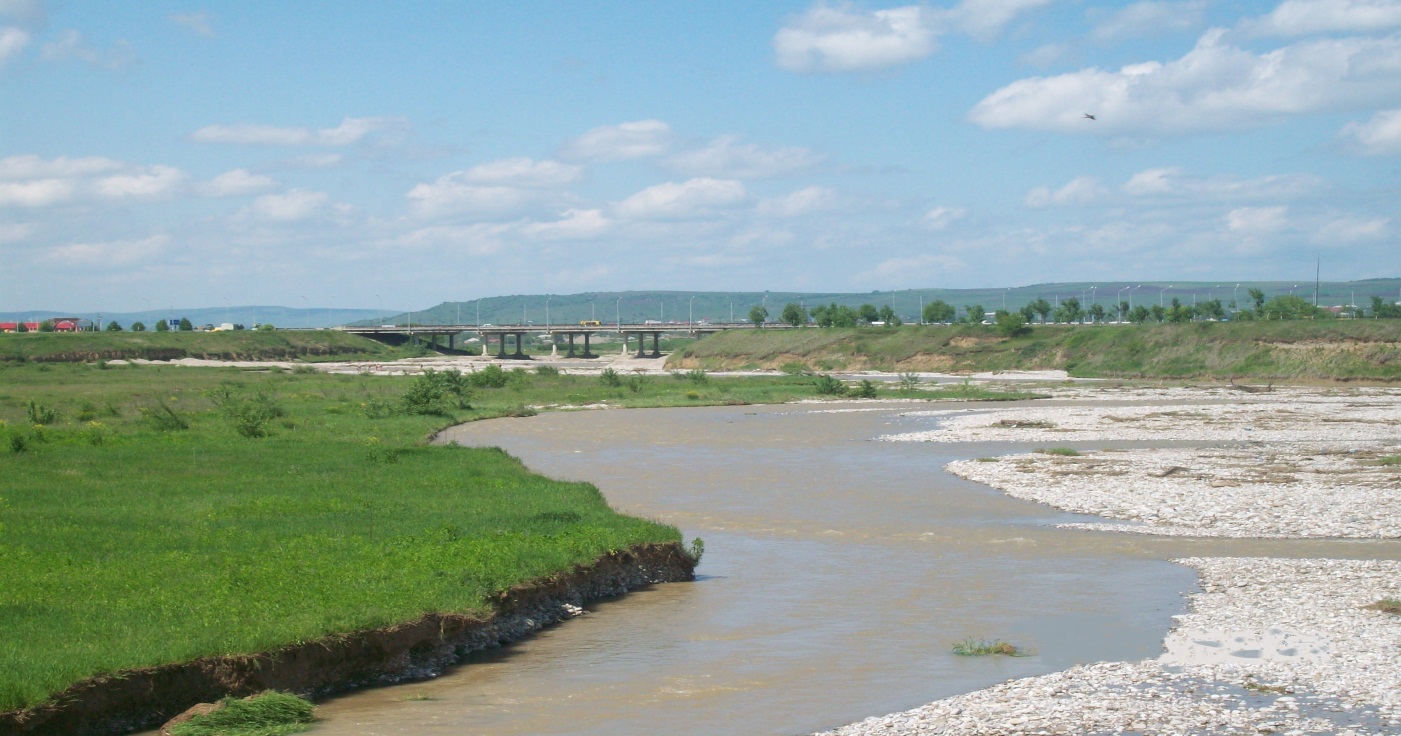 Река Сунжа берет начало из родников на северных склонах Скалистого хребта в пределах РСО - Алания, общая площадь водосбора 11212 км2.  Длина реки – 217 км, из них по Республике Ингушетия – 66,5км. Верхний участок Сунжи – от истока до г. Карабулак – имеет характер горной реки. В г. Карабулак река меняет направление на восточное (субширотная) и течет вдоль по тальвегу Чеченской котловины вдоль Сунженского хребта на расстоянии 5-8 км. южнее его, вследствие  чего она лишена притоков с левой стороны, имеет низкие уклоны – 0,0016, 0,0008. Пойма реки отличается значительной извилистой, русло ее покрыто на большую глубину аллювиальным и отложениями. Площадь водосбора  г. Карабулак 609 км2. Средний годовой расход воды - 2, 86 м 3/ сек. Наибольший - 234 м 3/ с. Наименьший - 0,65 м 3/ с. Средний годовой сток - 90,2 млн. м 3/ год.Наиболее крупные притоки: р. Асса, длина 133 км, площадь водосбора 2060 км²; Балка Мурат, длина 14 км, площадь водосбора 12,3 км²; р. Кенч, длина 20км, площадь водосбора 37,4 км². В период прохождения паводков качественные характеристики реки резко ухудшаются: БПК5 концентрация нитратов, фосфатов, аммония солевого, металлов. Основной причиной является поверхностные смывы с водосбросных площадей. На гидрохимическом режиме реки Сунжа отрицательное влияние оказывает      р. Назранка, которая без разрешительных документов сбрасывает сточные воды в       р. Сунжа. БПК5 увеличивается ниже слияния с р. Назранка от 0,97 до 1,32 ПДК.Река Асса берет начало из родников горного узла Гвелис-мта на высоте около 3000 м. в Грузии. По основным показателям отвечает требованиям  рыбохозяйственного значения. Исключением является наличие в воде повышенных концентраций железа, алюминия, меди, сульфатов (в зимний период), присутствие в воде которых носит природный характер. 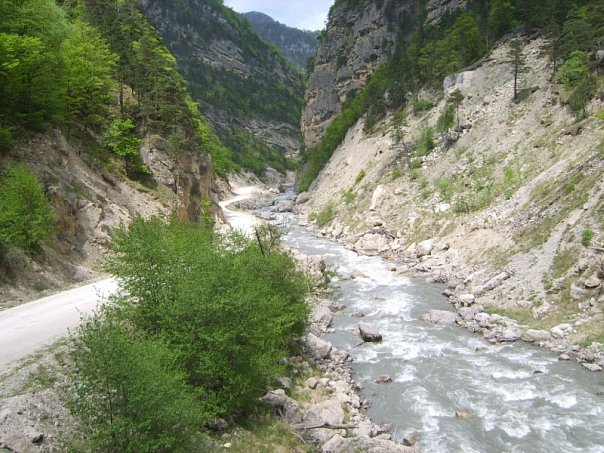 Горную часть она пересекает в меридиональном направлении при входе на Сунженскую равнину у ст. Нестеровская и приняв р. Фортанга у с. Закан впадает в р. Сунжа на территории Чеченской республики.Длина реки - 133 км, из них по Республики Ингушетия - 95 км.Среднегодовой расход - 16, 8 м 3/ сек.Наибольший - 247 м 3/ сек.Наименьший - 3 м 3/ сек.Среднегодовой сток - 529, 8 млн. м3/ год.Площадь водосбора р. Асса у ст. Нестеровская-902 км2Наиболее крупные притоки: без названия в 2,5 км, к ЮЗ от г. Черех- Корт, длина 11 км, площадь водосбора 41,0 км²; Гулойхи, длина 24 км, площадь водосбора 161 км²; площадь водосбора 48,0 км².Река Армхи – первый крупный правый приток р. Терек длиной 23 км.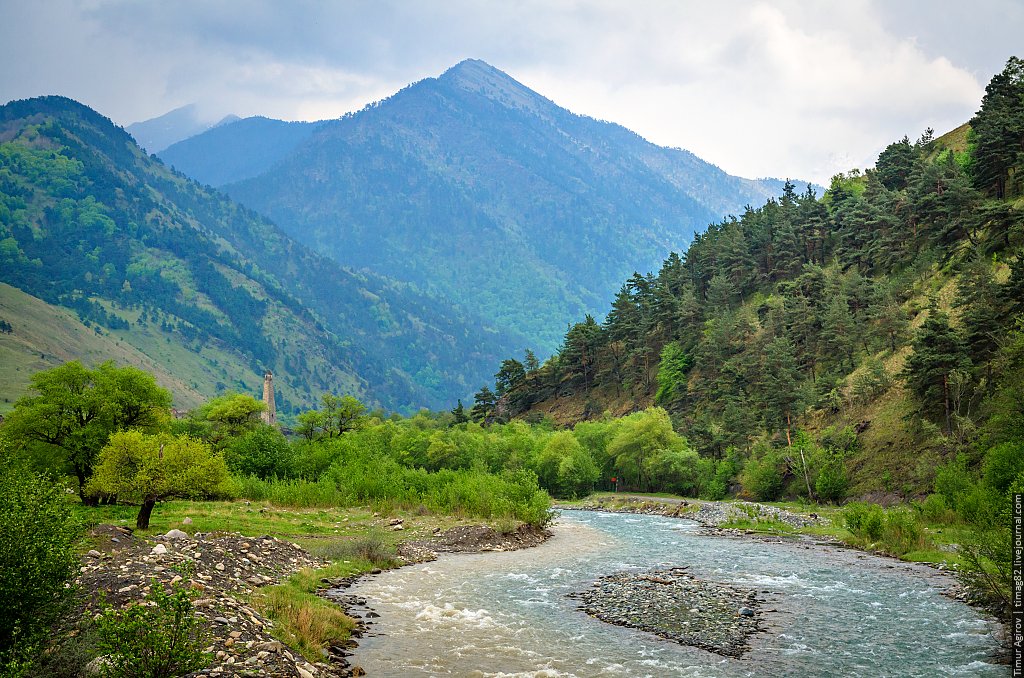 Площадь водосбора 290 км². Начинается в 2,5 км, ниже ледника Кидагано, на абс. высоте 2060м. Расход воды р. Армхи колеблется от 10 м/сек. зимой до 20м/сек. летом. Наиболее крупные левые притоки: Шандон, Эрзи, Ляжги, Обен, Дайрой и Комдива. Все они начинаются под гребнем Бокового хребта из каров, заполненных ледниками, снежниками и моренными отложениями. Расходы их колеблются в течение года от 1-5 л/сек. зимой до 15-20 л/сек. летом. Вода в них чистая, прозрачная и холодная, как лед. Из правых притоков Армхи самыми крупными являются Шилхой и Салгинка, впадающие в нее в 4-5 км. Выше селения Ольгетты.По всем основным показателям отвечает требованиям водоема рыбохозяйственного значения. В воде присутствуют металлы (алюминий, железо, марганец, медь – в высоких концентрациях) природного происхождения; 0,64 ПДК нефтепродуктов, наличие которых носит антропогенный характер.Река Фортанга – притоток реки Сунжа (Асса), протяженностью 78 км. из них по Республики Ингушетия – 39,2 км.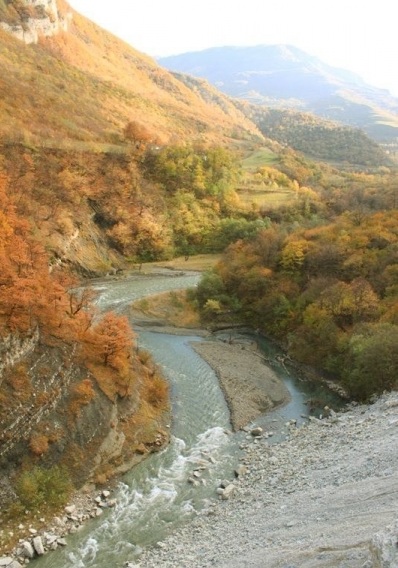 Площадь водосбора 890 км². Наиболее крупные притоки: Мереджи, длина 13 км, площадь водосбора 108 км², Джоли длина 14 км. площадь водосбора  54,5 км², Фаэтонка длина 22 км. площадь водосбора 90,8 км².Река Назранка – Левобережный приток реки Сунжа, является отделившейся протокой р. Камбилеевка. 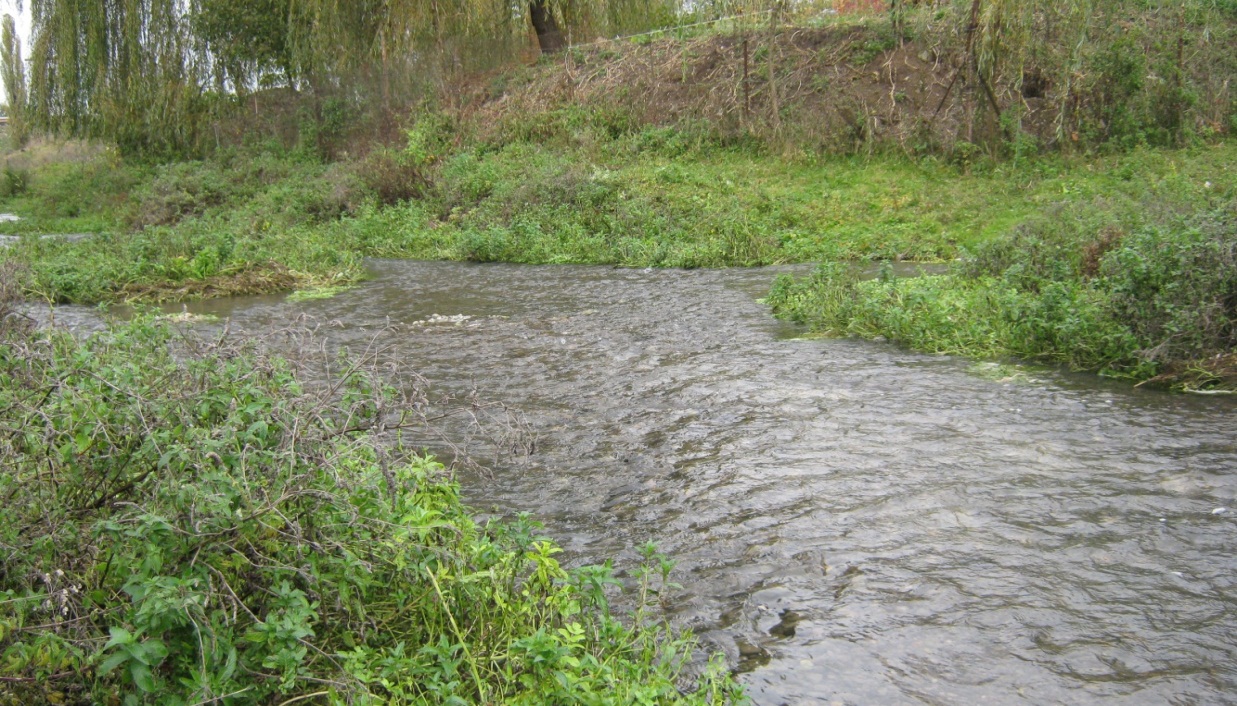 	Протяженность 11,4 км. площадь водосбора 51,3 км². Исток находится западнее с. Куртат РСО-Алания. В межень, южнее федеральной автодороги «Кавказ», река пересыхает на довольно продолжительное время. Ниже автодороги наблюдается обильный выход на поверхность грунтовых вод в виде родников, поэтому река имеет постоянный сток 0,95 м³/сек – 1,66м³/сек. По левому берегу Назранки проходит Алханчуртский канал, питающийся водами р. Терек. В вегетационный период вода из канала подается в р. Назранка в количестве до 5,0 м³/сек. Подрусловые воды р. Назранка используются для водоснабжения р. Назранка. 	Река Ачалучка – впадает в Алханчуртский канал с правого берега на 108 км. от устья 213 км².  река Ачалучка имеет 11 притоков общей  длиной 22,55 км. Одной из составляющих стока реки является минеральные источники, расположенные в Ачалукской котловине.	     Гидротехническая сеть Республики Ингушетия представлена также временными водотоками и сетью ирригационных каналов. Наиболее крупные ирригационные каналы: Алханчуртский, Асса-Сунжа и другие.	В республике имеются пруды и водохранилища, наиболее крупным является Сагопшинское водохранилище, площадь зеркала которого 300 га.Жесткость воды достигает 18,2 – 21,2 мг-экв./п, высокое солесодержание, повышенная концентрация металлов, биогенных веществ, Наиболее загрязнен водный объект в створе с.п. В. Ачалуки. Общая минерализация воды до 2053 мг./л.Подземные воды	Территория Республики Ингушетия расположена в пределах Восточно Предкавказского артезианского бассейна. В соответствии с особенностями геолого-тектонического строения, описываемая территория, в основномразделяется на две части: южную – горную и северную – предгорную, в пределах которой расположены Передовые хребты – Терский и Сунженский  с расположенной между ними Алханчуртской долиной и южнее – Черные горы  с расположенной между ними и Сунженским хребтом Западной частью Сунженской долины. 	Гидрогеологические условия территории Республики Ингушетия являются сложными.	В предгорной части подземные воды приурочены к отложениям олигоцена, миоцена и верхнего плиоцена. Отложения олигоцена и миоцена слагают ядро антиклинальных складок Сунженского и Терского хребтов. Крылья складок сложены акчагыльскими  отложениями. Песчано-галечниковые образования акчагыльского возраста в области выходов на склонах передовых хребтов являются зоной аэрации, водообильными они становятся ниже по падению пластов. По мере погружения отложений, подземные воды приобретают напор.	Родники, выходящие из отложений неогена в районе Передовых хребтов, в основном, исходящие, пресные, минерализация их до 1 г/дм3, реже до 3 г/дм3. 	Сложное тектоническое строение Передовых хребтов создает условия для гидравлической изоляции некоторых водоносных горизонтов, наличия гидродинамических и гидрохимических аномалий в водоносных горизонтах. В ряде случаев напоры водоносных горизонтов в скважинах значительно превышают абсолютные отметки водовмещающих пород в областях питания.	В высокогорных   областях меловых и юрских известняков, песчаников, аргиллитов, доломитов и сланцев, подземные воды приурочены к вышеупомянутым отложениям и входят на поверхность в виде нисходящих (редко восходящих) родников с небольшими дебитами. На погружении воды этих до неогеновых отложений приобретают напоры, значительно превышающие  абсолютные отметки областей питания. 	В пределах Передовых хребтов простирающиеся поперек потока подземных вод зоны аномальных напоров и нефтяные залежи препятствуют движению донеогеновых вод из областей питания. При этом скорость движения их резко замедляется, подземный поток обходит антиклинальные зоны Передовых хребтов, в пределах которых создаются условия застойного режима.Пресные подземные воды развиты в равнинной и горной частях республики. Основные ресурсы равнинной  части  сосредоточены  в Назрановском, Сунженском и Алханчуртском  артезианских бассейнах, расположенных в пределах одноименных  впадин.В западной части Сунженского артезианского бассейна разведано Орджоникидзевское  месторождение (Центральный и Восточный участки). Водоносные горизонты бассейна представлены валунно-гравийно-галечниковыми отложениями нижне-верхнечетвертичного возраста. Утвержденные эксплуатационные запасы  Центрального  участка  Орджоникидзевского  месторождения по категории А+В+С1 составляют 39,0 тыс.м3/сут, а Восточного по категории  С2 – 40,0 тыс. м/сут.. Запасы Центрального участка  утверждались по результатам детальной разведки 1973 года,  но в  настоящее время гидрохимическая характеристика вод этого месторождения сильно ухудшилась, что ставит задачу по пересчету запасов месторождений.	Назрановское, самое крупное месторождение, расположено в восточной части Назрановского артезианского бассейна. Естественные ресурсы  действующего водозабора 25,1-31,9 тыс. м3/сут.. На будущем  планируются разведочные работы на заявленную потребность в 65 тыс. м3/сут.. Повсеместно перекрытый лессовидными суглинками четвертичный водоносный горизонт Алханчуртского артезианского бассейна обладает незначительными ресурсами минерализованных вод, преимущественно непригодных для хозяйственно-питьевого водоснабжения. В высокогорной части республики повышенной обводненностью характеризуются породы карбонатной толщи, подпитка которых осуществляется в основном за счет атмосферных осадков и поверхностного стока.	Из запасов пресных подземных вод  Орджоникидзевского месторождения,  в эксплуатации находятся оба участка, числящиеся в распределенном фонде.Таким образом, из существующего фонда недр подземные воды, учтенные государственным балансом, используются в полном объеме. Ряд перспективных участков  используется, водозаборами одиночных скважин, ввиду отсутствия по ним утвержденных запасов.Минеральные воды.	В пределах территории Республики Ингушетия наиболее известными являются Ачалукинские и Серноводские  минеральные источники. Минеральные источники Ачалуки находятся между с.п. Средние и Нижние Ачалуки. Минеральные источники приурочены к северному крылу Сунженской антиклинали, которая глубоко прорезана на этом участке поперечной долиной р. Большой Ачалук и связаны с тектоническими разрывами. Большая часть источников выходит непосредственно из песчаников карагана и чокрака  с дебитами от 0,23 дм³/с до 1,08 дм³/с. Кроме того, пробурено значительное число скважин с целью вскрытия минеральных вод Ачалукского типа.Серноводские минеральные источники находятся в 1 км. от железнодорожной станции Серноводск. Расположены они у южного подножия Сунженского хребта и приурочены к двум параллельным балкам – Михайловской (восточной) и Слепцовской (западной). Балки (стоящие друг от друга на 600 метров) глубоко врезаются в коренные породы карагана и чеканка, представленные песчаниками. Источники выходят на протяжении 1 км. взаимно дополняют друг друга. Вода различных источников используется как для бальнеологии, так и для розлива.Наиболее известные источники – «Серный 1», «Соленый 2», «Содовый 4», «Железный 7», «Серно-глауберовый 6», Источник №1 используется для бальнеологических целей, дебит его 0,003 дм³/с, t - 62º С, остальные для питья.	Республика имеет хорошие перспективы в получении новых видов минеральных вод на указанных месторождениях, а также в горной части территории из водоносных горизонтов палеогеновых и верхнеюрских отложений.Промышленные воды.	Перспективы использования промышленных вод Ингушской республики могут быть связаны с попутными водами, извлекаемыми из недр вместе нефтью на нефтяных месторождениях.	Химический состав этих вод изучен подробно на значительных площадях и охватывает весь вскрытый бурением разрез. Однако микрокомпонентный  состав вод изучен слабо. Специальных исследований по изучению содержания микрокомпонентов, представляющих промышленный интерес, практически не проводилось. Имеются только единичные работы, обобщающие материалы гидрохимических исследований попутных вод с целью их промышленного использования. Наибольший объем анализов приходится, как правило, на начальные этапы разработки месторождений. Однако в период разработки нефтяных месторождений наблюдаются изменения химсостава подземных вод. Основное влияние на химический состав оказывают процессы заводнения с целью поддержания пластового давления. Характеристика подземных вод, которые могут представлять промышленный интерес, дается по разведочным площадям и нефтяным месторождениям. Основное внимание уделено йоду, брому и бору, по единичным пробам характеризуются такие микрокомпоненты, как литий и стронций.	Количественная характеристика и характер распространения делается, в основном, по данным анализов, относящихся к начальным этапам разработки месторождений.Значительный интерес представляет месторождение Датых, в пределах которого из опробованных горизонтов наибольшее внимание привлекает меловые отложения.	В водах юрских отложений отмечено повышение содержания йода (27 мг/л), однако, притоки вод незначительные.	Из нижнемеловых отложений получены притоки вод с дебитами от нескольких м3/сутки до 1400 м3/сутки, содержание йода до 32 мг/л. Из верхнемеловых отложений получены притоки минерализованных вод с дебитами, достигающими 20000 – 40000 м3/сутки. Содержание йода 29 – 32 мг/л, брома – 125 мг/л (единичный анализ). Вода без признаков нефти, с сероводородным запахом, и температурой на устье до 77о С. 	Месторождение обладает довольно значительными ресурсами промышленных вод – 122256 – 76600 тыс.м3. В пределах Сунженской антиклинальной зоны на территории Ингушской Республики наиболее крупным является Карабулак – Ачалукское месторождение. Воды юрских отложений не представляют интереса из-за небольших притоков жидкости и значительных глубин залегания. Нижнемеловые отложения довольно детально изучены по всему своему разрезу. Первоначальные дебиты изменились в пределах 50-150 м3/сут, хотя отдельных интервалах были получены более высокие притоки. Содержание йода изменяется,  довольно широких пределах от 27 до 36 мг/л. Наблюдается некоторое увеличение содержание этого микроэлемента в западной части месторождения и при погружении, на крыльевых участках складки. 	Концентрация брома изменяется в довольно широких пределах (120 – 224 мг/л). Максимальные концентрации отмечались в северной части структуры. Содержание брома колеблется в довольно широких пределах (70 – 144 мг/л). В западной и центральной частях месторождения наблюдается более чем двухкратное увеличение брома от сводовых частей к крыльям. В восточной части картина носит обратный характер. Содержание бора (как и брома) колеблется в довольно широких пределах: 137 – 323 мг/л. Литий содержится в количествах (по данным единичных проб), не превышающих 10 мг/л.Условия формирования подземных вод.	Ниже приводится краткая характеристика условий формирования подземных вод  на территории Республики Ингушетия по данным ранее проведенных работ и на основе анализа собранного материала.	Исходя из общих геолого-структурных, орографических и гидрогеологических условий в описываемом районе можно выделить 2 области – северную область Передовых хребтов с разделяющими их Алханчуртской и Сунженской равнинами и южную горную область Черных гор и Скалистого хребта. Южная горная область сложена сланцевыми и карбонатными породами мезозойского возраста и терригенными отложениями аллювиально - делювиального генезиса четвертичного возраста. Основные ресурсы подземных вод формируются в зонах выветривания коренных пород и тектонической трещиноватости. По характеру циркуляции это поровые, трещинно-жильные и пластово-трещинные воды. Области питания совпадают с областями поверхностного распространения водоносных комплексов.	Основным источником питания подземных  вод является атмосферные осадки и поверхностных сток. Широко развитая, глубоко расчлененная речная сеть является как источником питания, так и местом их частичной разгрузки. В верхней зоне трещиноватости  формируются пресные воды, которые частично, в виде родников, дренируются в горной области и являются источником хозяйственно - питьевого водоснабжения мелких населенных пунктов. При погружении водоносных комплексов в северовосточном направлении, они приобретают напор, причем напоры в мезозойских отложениях на больших глубинах аномальные, намного превышающие абсолютные отметки областей питания данных отложений. С глубиной и удалением от областей питания минерализация подземных вод возрастает.	В формировании химического состава подземных вод в пределах  горной области огромное значение имеют характер водообмена, литологический и минералогический состав водовмещающих пород, особенности дренажа, существование гидродинамических аномалий, наличие нефтяных и газовых залежей, тектонические нарушения и целый ряд других факторов. В пределах горной области могут быть выделены верхнемеловой, нижнемеловой, верхнеюрский, нижне-среднеюрский водоносные комплексы.	В горной области узкими полосами в долинах рек Сунжа, Асса и их притоков и балок прослеживается современный четвертичный водоносный горизонт, представленный гравийно – галечниками, песками и суглинками, мощностью водовмещающих пород в среднем составляет 5 м. Воды грунтовые. Глубина  залегания зеркала грунтовых вод от 0,4 до 7-8 м. ниже поверхности земли и увеличивается с удалением от реки.	Режим грунтовых вод зависит от климатических и гидрологических факторов. Направление потока совпадает с направлением поверхностного стока.	Воды пресные по составу в основном  сульфатно – гидрокарбонатные натриево – кальциевые. Из-за малой мощности отложений грунтовые воды современного аллювия не имеют практического значения  и эксплуатируются отдельными колодцами и родниками.	Северная часть Республики Ингушетия включает область Передовых хребтов (Терский и Сунженский хребты) и межгорных долин – Алханчуртскую и Сунженскую долины. Здесь выделяются и имеют практическое значение водоносные комплексы в четвертичных, апшеронских, акчагыльских, верхнесарматских, тортонских отложениях. Ниже залегающие мезозойские отложения здесь погружаются на большие глубины, практического значения для водоснабжения не имеют и могут представлять интерес как термальные или промышленные воды. Питание водоносных комплексов верхнеплиоценовых отложений происходит за счет атмосферных осадков в области выходов этих образований в предгорьях и на склонах Терского и Сунженского хребтов.	Осадки, выпадающие в предгорьях и проникающие в верхнеплиоценовые отложения, следует через Сунженскую долину к Сунженскому хребту, на южном склоне которого разгружаются. Аналогично формируются воды верхнеплиоценовых отложений в Алханчуртской долине, разгружаясь на южном склоне Терского хребта.По химическому составу воды верхнеплиоценовых отложений часто сульфатно-хлоридные кальциево–магниевые и смешанные, что соответствует составу инфильтрационных вод, претерпевших метаморфизацию по мере их движения. Воды акчагыльского комплекса имеют повышенную минерализацию по сравнению с водами апшеронских отложений.	Питание верхнесарматского водоносного комплекса происходит также за счет атмосферных осадков в области выхода их на поверхность. Однако, из-за различия в дитологическом составе отложений – в восточной части Передовых хребтов в верхнесарматских отложениях превалирует глинистая составляющая, условия водообменною и циркуляции затруднены, с чем связано повышение минерализации подземных вод и изменение состава на хлоридные натриевые. Область питания водоносного комплекса тортонских отложений расположена в основном в районе предгорий, в полосе выходов моноклинально погружающих тортонских образований. Питание происходит за счет атмосферных осадков и поверхностных вод рек, прорезающих отложения тортонского возраста. 	Вода попадая в пласты песчаников приподнятых на северном склоне Кавказского хребта, продвигаются по ним опускаясь в глубокие части синклиналей и вновь поднимаясь в районе Передовых хребтов. Воды по пути нагреваются и в условиях затрудненной циркуляции повышают свою минерализацию. В наиболее хорошо промытых пластах содержатся воды с минерализацией 1,5-4 г/дм3. Менее промытые пласты содержат воды с повышенной минерализацией (до 5 – 14 г/дм3). Дебиты таких родников незначительны.	Воды тортонских отложений являются инфильтрационными, в различной степени метаморфизованными в зависимости от промытости пластов и интенсивности водообмена. Свободный дренаж водоносного комплекса, осуществляющих на склонах  Передовых хребтов, имеет существенное значение для водообмена. В под надвиговых  структурах распространены  морские воды хлоридного натриевого типа. В результате залегания в под надвиговых частях складок они оказались изолированными от расположенного к югу водоносного комплекса, находящегося в условиях более активного водообмена. Аналогичное явление наблюдается и в закрытых, не дренируемых частях структур.Народно-хозяйственное значение подземных вод.	Разведанные месторождение подземных вод по территории Республики Ингушетия расположено неравномерно, сосредоточены  в с.п. Орджоникидзевской. На территории Республики Ингушетия  имеется три крупных водозабора подземных вод (Ассиновский, Орджоникидзевский, Альтиевский). Термальные воды	Территория Республики Ингушетия располагается в зоне средних температур, для которой характерно следующее распределение их по глубине:В гидрогеологическом отношении в разрезе выделяются две водоносные толщи:1.Надмайкопская.2.Подмайкопская.Водоносные комплексы над майкопской толщи из-за небольших глубин залегания содержат, холодные и теплые воды с температурой до 40º С и только в местах наибольшего погружения, отмечается повышения температур до 100º С. Так, караганочокракский  водоносный комплекс в пределах Карабулак - Ачалукской, Малгобекской, Вознесенской и Заманкульский площадь характеризуется температурами по кровле пласта порядка 30-50ºС, которая увеличивается в местах наибольшего 20 погружения до 100, С (на глубине залегания кровли – 2600 м.). Специальные исследования в этих районах не проводились, и оценить перспективы этих отложений с теплоэнергетической точки зрения невозможно. Поэтому перспективными для теплоснабжения является воды, приуроченные ко второй водоносной толще, в которую входят фораминиферовый, верхнемеловой, нижнемеловой и верхне-юрской (над солевой) водоносные комплексы. Вознесенской площади 91 - 127º С, на Заманкульской – 74,4 - 91ºС, на Карабулак-Ачалукской – 61 - 120ºС, на Серноводской 84 - 86ºС, на площади Датых 70-97ºС. Минимальные температуры по всем площадям отмечаются в центрально-осевой части структуры, а с погружением на крыльях температура увеличивается до максимальной. Такая же картина наблюдается и при распределении температуры по кровле нижнемеловых отложений. По отдельным площадям температура на кровле нижнемеловых отложений составляет: на Малгобек -Вознесенской 133-171ºС;Заманкульский 120 -125º С; Карабулак – Ачалукской 98-100º С; Серноводской 107-120º С; площади Датых 100-118ºС.Воды верхнемеловых и нижнемеловых отложений характеризуются повышенной минерализацией; верхнемеловые от 35 до 50 г/л, нижнемеловые от 50 до 80 г/л. Кроме того, для верхнемелового водоносного комплекса характерны большие притоки к скважинам, по сравнению с нижнемеловым. Первоначальные дебиты составляют от единиц до 1500 м³/сут., но в настоящее время они уменьшились, что повлекло за собой уменьшение температуры воды на устье скважин.Наиболее перспективными для эксплуатации термоводоносным комплексом представляется верхнемеловой. Миоценовые отложения практически не изучены в прогибах, где ожидаются значительные температуры, а нижнемеловые и верхнеюрские водоносные комплексы характеризуются, как правило, низкими дебитами. Так как воды верхнемеловых отложений имеют очень высокую минерализацию, их можно использовать только через теплообменники, что удорожает стоимость водозабора. Поэтому необходимо рассматривать их использование и как гидроминеральное сырье, и как теплоноситель. Необходимо рассмотреть возможность расположения термоводозаборов в пределах антиклинальных поднятий ввиду того, что с погружением на крыльях  дебиты, как правило, уменьшаются, а глубина увеличиваются, что приводит к уменьшению эффективности термоводозаборов (увеличение числа скважин, охлаждение вод по створу и т. д). С целью удешевления работ необходимо решить проблемы переоборудования обводнившихся нефтяных скважин как термальных. Целесообразно рассмотреть вопросы создания гидрогеологической циркуляционной системы для утилизации использованной воды и для поддержания пластового давления.Состояние водных объектов в местах водопользования населения. На территории Республики Ингушетия расположено 17 водных объектов регионального значения, из них малых рек - 5. Все эти водоемы используются только в рекреационных целях, для питьевого водоснабжения в республике используются только подземные источники.Поскольку у малых рек способность к самоочищению существенно ниже, нежели у больших, специалистами Управления Роспотребнадзора по Республике Ингушетия  совместно с представителями муниципальных образований, специалистами Министерства экологии и природных ресурсов в 2018 году проводились рейдовые мероприятия по проверке  санитарного состояния территорий водоохранных зон. Одним из приоритетных направлений деятельности ФБУЗ «Центр гигиены и эпидемиологии в Республике Ингушетия» является мониторинг качества воды из открытых водоемов в местах отдыха и купания населения. В этих целях  осуществляется государственный санитарно-эпидемиологический надзор за качеством воды водных объектов, обследование территорий мест массового отдыха и купания населения. До начала купального сезона Управлением Роспотребнадзора по Республике Ингушетия совместно с Главным управлением МЧС России по Республике Ингушетия  составляется план мероприятий по подготовке и безопасному проведению купального сезона на водных объектах  Республики Ингушетия.                                                                                                                                                            Таблица  2  Результаты лабораторных исследований воды из поверхностных  водоемов  2-й категорииРис.2. Результаты лабораторных исследований воды из поверхностных  водоемов2-й категории по санитарно-химическим показателям В 2018 году исследовано на санитарно-химические показатели  21 проба воды водных объектов 2-й категории, в результате чего нарушений гигиенических нормативов по санитарно-химическим показателям не выявлено (2016г.-15,8%, 2017г.-0%) (рис.2). На микробиологические показатели было исследовано 284 проб воды, из них не соответствовало санитарно-эпидемиологическим требованиям 25% проб (2016г.-33,1%, 2017г.-13,1%).Рис.3. Результаты лабораторных исследований воды из поверхностных  водоемов2-й категории по микробиологическим показателямПо паразитологическим показателям в 2018 г. было исследовано 369 проб воды, из них не соответствовало 4,3% проб  (2016г.-3,8%, 2017г.-0,7% проб) (таблица  2, рис.3,4.).Рис.4. Результаты лабораторных исследований воды из поверхностных  водоемов  2-й категории по паразитологическим показателямСостояние питьевой воды систем централизованного хозяйственно-питьевого водоснабжения. В соответствии с требованиями Федерального закона № 52-ФЗ от 30.03.1999 г. «О санитарно-эпидемиологическом благополучии населения» питьевая вода должна быть безопасной в эпидемиологическом и радиационном отношении, безвредной по химическому составу и иметь благоприятные органолептические свойства.По данным РИФ СГМ за 2016-2018 гг. к числу приоритетных веществ, загрязняющих питьевую воду, как и в предыдущие годы,  относятся: жесткость (повышенное содержание в воде подземных водоносных горизонтов солей кальция и магния), железо, высокое содержание гумусовых веществ в воде поверхностных водоисточников, антропогенное и техногенное загрязнение поверхностных и подземных вод, отсутствие или ненадлежащее состояние зон санитарной охраны (ЗСО) водоисточников, отсутствие на многих водозаборах станций водоподготовки, низкое санитарно-техническое состояние существующих водопроводных сетей и сооружений. Водоснабжение населения осуществлялось из 144 подземных источников. В целом по республике 82,4 % проживающего населения использует воду из систем централизованного хозяйственно-питьевого водоснабжения, 16,2 % имеют смешанный тип водоснабжения,  около 1,4%- из нецентрализованных источников.                                                                                                                                Таблица  3Состояние подземных источников централизованного питьевого водоснабжения и качество воды в местах водозабора за 2016 – 2018 гг.При сравнительном анализе санитарно-химических и микробиологических показателей в исследованных пробах питьевой воды из подземных источников централизованного водоснабжения по республике за 2016-2018 гг. выявлена следующая динамика,  удельный вес проб воды, не отвечающих  микробиологическим показателям, снизился на 62,8 %, удельный вес проб воды, не отвечающих  санитарно-химическим показателям, увеличился  на 2,1% (таблица 3).Таблица 4Количество и доля проб воды из распределительной сети централизованного питьевого водоснабжения, не соответствующих санитарно-эпидемиологическим требованиям за 2016 – 2018 гг.Рис.5. Доля проб питьевой воды из распределительной сети   централизованного водоснабжения, не соответствующей гигиеническим нормативам по санитарно-химическим  и микробиологическим показателямНеудовлетворительное качество воды из водопроводной сети по санитарно-химическим показателям обусловлено, преимущественно, несоответствием гигиеническим нормативам по органолептическим и обобщенным  показателям: цветность, мутность, окисляемость, жесткость (за счет поступления из источника водоснабжения солей кальция и магния) и содержанию железа, по микробиологическим показателям несоответствие идет по превышению показателей непатогенной кишечной микрофлоры.Доля проб питьевой воды из распределительной сети   централизованного водоснабжения, не соответствующей гигиеническим нормативам по санитарно-химическим показателям, снизилась на 11,47% (в  2016 г. составляла  16,82%, 2018г. -14,89%),   по  микробиологическим показателям  снизилась на 4,99%, (в 2016г. составляла  17,82%,  2018г. -16,93%) (табл.  4.)Таблица 5Количество и доля проб воды нецентрализованного питьевого водоснабжения, не соответствующих санитарно-эпидемиологическим требованиям  за 2016 – 2018 гг.По данным мониторинга 2018г. доля проб воды из нецентрализованных источников, не соответствующих гигиеническим нормативам по   микробиологическим показателям  снизилась в 2,25 раза (в 2016 г. составляла  28,04%, 2018г. -12,5%), по санитарно-химическим показателям, снизилась до 0 (в 2016г. составляла 11,53 %) Случаев загрязнения воды из колодцев и каптажей паразитами не выявлено. (табл. 5)В 2018 году питьевой водой, отвечающей требованиям безопасности (доброкачественная + условно доброкачественная), было обеспечено 386730 человека – 78,9 %  населения республики (в 2016г. – 65,93 %, 2018г. -78,9%) (таблица 6, рис.6).                                                                                                                                                  Таблица 6 Динамика обеспеченности населения Республики Ингушетия доброкачественной питьевой водой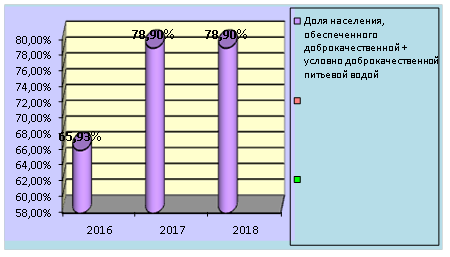 Рис.6. Обеспеченность населения Республики Ингушетия  доброкачественной питьевой водой VI. Почвы и земельные ресурсы. 	По данным государственного учета земель земельный фонд Республики  Ингушетия по состоянию на  2017 год составил 362,8 тыс. га.Таблица №1 	Большую часть территории Республики Ингушетия – 150,7 тыс. га (41,5%) занимают земли сельскохозяйственного назначения. Земли населенных пунктов занимают  39 тыс. га (10,7 %). Земли промышленности, транспорта, связи, радиовещания, телевидения, информатики, космического обеспечения, обороны и иного назначения – 6,7 тыс. га (1,8 %); земли лесного фонда – 82,7 тыс. га (22,8%); земли водного фонда – 0,6 тыс. га (0,2 %); земли запаса – 83 тыс. га (22,9 %).Земли сельскохозяйственного назначения	В составе земельного фонда Республики Ингушетия преобладают земли сельскохозяйственного назначения и оказывают большое значение на развитие аграрного сектора экономики, а стало быть, и всей экономики.В Республике Ингушетия, представляющей типичный малый аграрно – индустриальный регион с традиционно высоким удельным весом занятости населения в сельхозпроизводстве, развитие АПК выступает в качестве приоритета использования природохозяйственных ресурсов, соответствующего стратегическим интересам экономики региона. В течение  многих лет этот потенциал не был в полной мере реализован в силу депрессивного состояния земледельческих отраслей сельхозпроизводства, что проявилось в деградации земельных угодий и регрессе почвенного плодородия, абсолютном сокращении и качественном ухудшении основных производственных фондов предприятий – землепользователей, неоправданном снижении их государственной инвестиционной поддержки.Экологизация аграрного землепользования	Экологизация аграрного землепользования Республики Ингушетия возможна посредствам внедрения малоотходных технологий производства сельхозпродукции, реконструкции ныне действующих или строительства и ввода в эксплуатацию новых центров утилизации отходов сельскохозяйственного производства, государственной поддержки и стимулирования производства экологически чистой растениеводческой и животноводческой продукции, сохранение ассимиляционного потенциала и улучшения аграрных экосистем.	Земли сельскохозяйственного назначения предоставляются сельскохозяйственным предприятиям, организациям для сельскохозяйственного производства, научно-исследовательских и учебных целей, а также гражданам для ведения крестьянского (фермерского) хозяйства, личного подсобного хозяйства, садоводства, огородничества, животноводства, сенокошения и выпаса скота.Земли населенных пунктов	В эту категорию включены земли, расположенные в пределах городской и поселковой черты, а также черты сельских поселений.В Республике Ингушетия имеется 4 района и 4 города, в составе которых 42 сельских  поселений.  	Все поселения Республики Ингушетия имеют социальное и жилищно-транспортное обустройство. Практически все автомобильные дороги имеют твердое покрытие, что обеспечивает устойчивую связь с райцентрами и столицей Республики Ингушетия. Железнодорожная связь с регионами России обеспечивается главной железнодорожной магистралью «Ростов – Баку», которая пересекает территорию республики в направлении с северо-запада на юго-восток с узловыми железнодорожными станциями Назрань, Карабулак, Слепцовская. Водоснабжение поселений осуществляется как централизованными системами (города и села), так и поверхностными источниками, такими как родники, шахтные колодцы, артезианские скважины (сельские населенные пункты). Все населенные пункты республики электрифицированы и имеют центральное газоснабжение. Земли промышленности, энергетики, транспорта, связи, радиовещания, телевидения, информатики, земли для обеспечения космической деятельности, земли обороны и земли иного специального назначения. К этой категории земель относятся территории, предоставленные предприятиям, различным объединениям и организациям для осуществления возложенных на них специальных задач (промышленного производства, транспорта, связи и т.п.), расположенные за чертой населенных пунктов. Эти земли являются базисом для индустриальной деятельности, для строительства, размещения, эксплуатации и обслуживания железных и автомобильных дорог, средств внутреннего, водного, морского, воздушного и трубопроводного транспорта, средств связи, радиовещания, телевидения, информатики и другого назначения. Часть земель этой категории предоставлена для нужд обороны и безопасности. Их общая площадь составляет 6,7 тыс. га (1,8%).В своей структуре земли данной категории представлены следующим образом: земли промышленности – 2,4тыс. га;земли транспорта – 2,2тыс. га;в том числе:железнодорожного – 0,9 тыс. га;автомобильного – 0,9 тыс. га;воздушного – 0,4 тыс. га;земли обороны, безопасности, космического обеспечения – 1,6 тыс. га;земли иного специального назначения – 0,4 тыс. га;Земли особо охраняемых территорий и объектов	Земли особо охраняемых территорий занимают 0,033 тыс. га, которые  являются землями оздоровительного и рекреационного назначения.На территории Республики Ингушетия имеется также много памятников истории культуры и архитектуры, учитываемых в различных категориях земель. Всего выявлено 92 памятника, 69 архитектурных комплексов, курганы, древние могильники и прочие памятники. Общая площадь земель, занимаемых этими объектами, составляет 64 тыс. га. Земли лесного фонда	В соответствии с Лесным кодексом Российской Федерации в земли лесного фонда вошли все леса, за исключением лесов, расположенных на землях обороны и землях городских поселений, а также земли лесного фонда, не покрытые лесной растительностью (лесные и нелесные земли). Невозможно не упомянуть приоритетную средоформирующую функцию современных лесных массивов, активно поддерживающих экологическое равновесие окружающей среды и выступающих в качестве доминирующих естественно - природных продуцентов органического вещества планеты. 		Одновременно лес является природохозяйственным источником получения важнейшей экономической разновидности современного ресурсно – сырьевых благ - древесины. В настоящее время лесные массивы Республики Ингушетия сохранились на ограниченных территориях предгорной, внутренне горной и высокогорной частей Республики Ингушетия. Покрытая лесонасаждениями территория не превышает 21, 6 % от общей площади республики, являясь убедительным аргументом в подтверждении эколого - экономической значимости лесов в природохозяйственных условиях Ингушетии, в необходимости принятия экстраординарных мер по их восстановлению.Перевыпас скота на пастбищах и в лесных массивах, хищничество чабанских собак, далекие от оптимальных применение и хранение ядохимикатов, несанкционированная вырубка, раскорчевка и последующее сжигание древесно - кустарниковой растительности и иные негативные природохозяйственные факторы, не принимающие во внимание потребности дикой фауны и противоречащие предписаниям природоохранного законодательства России, послужили причиной невозобновимых экологических потерь, дестабилизации социального микроклимата Республики Ингушетия.Земли водного фонда	К землям водного фонда относятся земли, занятые водными объектами, а также земли, выделяемые под полосы отвода гидротехнических и иных сооружений, необходимых для использования водных объектов.  В эксплуатации ФГБУ «Управление Ингушмелиоводхоз» находится Алхан-Чуртская межреспубликанская обводнительно-оросительная система (АМООС), обеспечивающая орошаемой водой земли трех республик – РСО-Алания, Республика Ингушетия и Чеченская Республика. В рамках ФЦП «развитие мелиорации земель сельскохозяйственного назначения  России  на 2014-2020гг.» в 2016 году выполнены  работы по реконструкции Алхан-Чуртского канала «Алхан-Чуртская межреспубликанской обводнительно-оросительной системы» (1- канал) в черте г. НазраньАгрохимическая характеристика почвМалгобекский район  2017 г.Обследованная площадь пашни всего: 11367,0  га.Сунженский район  2017 г.Обследованная площадь пашни  всего : 13475,0  га.Назрановский район  2017 г.Обследованная площадь пашни  всего :7827,0  га.Агрохимическая характеристика почв по результатам обследования 2017 г.Обследованная площадь пашни, всего :   32669,0  га.VII. Недра.Общая характеристика регионаГеографо-экономическое положение и особенности строения углеводородовТерритория Республики Ингушетия  охватывает предгорную и горную части Большого Кавказа с отметками дневной поверхности от  +  до  +  над уровнем моря. В северной, равнинной ее части расположены западные части Терского и Сунженского хребтов и разделяющая их Алханчуртская долина, имеющие субширотное простирание.Терский хребет шириной 5-7км с максимальными отметками  от + 517 до +   имеет сложное строение, изрезан многочисленными  балками и оврагами, местами покрыт лесами.Сунженский хребет с отметками  от +650 до +872м  и шириной до 8км погружается в восточном направлении и так же изрезан балками и оврагами. Южнее Сунженского хребта в рельефе четко выделяется полоса Черных гор и Скалистый хребет.Разделяющая хребты Алханчуртская долина с отметками рельефа от + 250 до +  и шириной 5- на западе замыкается плоской Харбижинской возвышенностью. Все известные на территории Республики Ингушетия месторождения нефти расположены в пределах Передовых хребтов (Терского и Сунженского),  частично в Алханчуртской долине и в полосе Черных гор.            Водные артерии представлены рекой Сунжа с притоками Асса, Ачалук, Фортанга, протекающими у южного борта Сунженского хребта и в полосе Черных гор. В Алханчуртской долине проходит западная ветвь одноименного оросительного канала с ответвлениями.Крупные населенные пункты - г.г. Назрань, Малгобек, Карабулак, станицы Орджоникидзевская, Нестеровская, Троицкая и др. связаны между собой асфальтированными шоссе. У южного борта Сунженского  хребта проходит железнодорожная магистраль Ростов-Баку  и автострада Москва-Баку. На территории РИ проживают  ингуши, чеченцы, в меньшей степени русские и др. Население занято в сельском хозяйстве, в нефтяной и местной промышленности.Согласно СНиПу II-7-81 сейсмичность региона 7 баллов.Из полезных ископаемых основным, стратегически важным, является нефть. Нефтегазовые месторождения на территории РИ разрабатываются с ., что обусловило наличие в районе систем энергоснабжения, нефтепромыслов, систем нефтегазопроводов, сбора и подготовки нефти. . Известны месторождения пресных и минеральных вод.. Также в республике широко распространены  пески и галечники, разрабатываемые карьерами местного значения для промышленного и жилищного строительства. Климат района умеренно-континентальный с сухим жарким летом и малоснежной зимой. Среднегодовая температура воздуха +6 - +100С, летняя температура достигает +35 - +400С, наименьшая зимняя –300С. Максимальная глубина промерзания грунта 1м, скорости ветра до 20м/сек.Перечень полезных ископаемых.Важным природным ресурсом Ингушетии являются леса. Они занимают 140 тыс. га. Леса в основном смешанные широколиственные, включающие ценные породы деревьев (бук, дуб, чинар и др.). Большое значение имеет гидроэнергия горных рек. На них построено множество гидроэлектростанций. Есть также нефть и газ, которые являются основой топливно-энергетического комплекса республики.Пресные подземные водыПресные подземные воды развиты в равнинной и горной частях республики. Основные ресурсы равнинной части сосредоточены в Назрановском, Сунженском и Алханчуртском артезианских бассейнах, расположенных в пределах одноименных впадин.В западной части Сунженского артезианского бассейна разведано Орджоникидзевское месторождение (Центральный и Восточный участки). Водоносные горизонты бассейна представлены валунно-гравийно-галечниковыми отложениями нижне-верхнечетвертичного возраста. Утвержденные эксплуатационные запасы Центрального участка Орджоникидзевского месторождения по категории А+В+С1 составляют 39,0 тыс.м3/сут, а Восточного по категории С2 - 40,0 тыс.м/сут.             Повсеместно перекрытый лессовидными суглинками четвертичный водоносный горизонт Алханчуртского артезианского бассейна обладает незначительными ресурсами минерализованных вод, преимущественно непригодных для хозяйственно-питьевого водоснабжения.В высокогорной части республики повышенной обводненностью характеризуются породы карбонатной толщи, подпитка которых осуществляется в основном за счет атмосферных осадков и поверхностного стока.Из запасов пресных подземных вод, учтенных государственным балансом  по двум участкам Орджоникидзевского месторождения,  в эксплуатации находятся оба участка, числящиеся в распределенном фонде .   Минеральные воды широко распространены в водоносных формациях северной части территории. Здесь давно известно и эксплуатируется Ачалукское месторождение.Ачалукское месторождение минеральных вод находится на северных склонах Сунженского хребта. Воды гидрокарбонатно-сульфатно-натриевые. Характеристика водоносных горизонтовВодоносный горизонт делювиальных четвертичных отложенийДелювиальные отложения широко распространены в горной и предгорной частях территории, покрывая склоны и днища речных долин и балок, образуя покровы и шельфы. Представлен делювий суглинками, супесями с прослоями глинистых песков и пределах развития неогеновых, палеогеновых, меловых пород и крупнообломочным материалом в области развития нижнемеловых пород и крупнообломочным материалом в области развития нижнемеловых и юрских пород.Мощность, вещественный состав  их и водопроницаемость весьма изменчивы  по площади и зависят от литологии коренных пород. В делювиальных отложениях развиты воды спорадического распространения. Коллектором, как правило, служат хорошо проницаемые крупнообломочные фации в области развития нижне-верхнеюрских отложений. В пределах развития коренных пород нижнего мела, палеогена и нижнего  неогена делювий представлен преимущественно глинистыми отложениями и слабоводообилен. Мощность водовмещающих отложений меняется от 5 до .Воды безнапорные, залегают на глубинах от 1-2 до . Водообильность отложений незначительна: дебиты родников от 0,006 до 0,3 л/с. Минерализация воды от 1 до 7 г/дм3. Питание за счет атмосферных осадков, редко за счет вод коренных отложений. Режим подземных вод  подвержен сезонным колебаниям.Воды делювиальных отложений практического значения для водоснабжения не имеют.Водоносный горизонт покровных лессовидных суглинковРаспространен по склонам Терского и Сунженского хребтов и в Алханчуртской долине. Мощность суглинков колеблется от первых метров до . Механический состав их изменчив по площади и в разрезе. Встречаются все их разновидности от легких до тяжелых, местами переходящих в глины. Суглинки обладают вертикальной пористостью и засоленностью.Водопроницаемость лессовидных пород весьма изменчива и зависит от их гранулометрического  состава и пористости. Обводненны лессовидные суглинки почти повсеместно. Лишь на узких водоразделах с широко развитой эрозионной сетью водоносный горизонт оказывается практически сдренированным.Водовмещающими породами служат легкие и средниие суглинки, иногда прослои тонкозернистых песков. Воды безнапорные  или слабонапорные. Глубина залегания грунтовых вод колеблется от 1,5 до  и более в зависимости от рельефа местности.Водоносный горизонт современных аллювиальных отложенийВодоносный горизонт приурочен к пойменным и первой надпойменной терраса рек Сунжи, Ассы и Фортанги, Назранки, Камбилеевки, Яндырки. Водовмещающими породами являются пески, гравий и галечниковые отложения с песчаным заполнителем, а также супеси и суглинки. Мощность современного аллювия обычно не превышает , а содержащиеся в нём грунтовые воды носят спорадический характер распространения, уровни фиксируются на глубинах 0,5-. Воды пресные, сухой остаток изменяется от 0,3 до 0,9 г/дм3. По составу воды гидрокарбонатно-сульфатные кальциево-натриевые и натриево-кальциевые. Область питания горизонта совпадает с площадью его распространения. Питание происходит за счёт инфильтрации атмосферных осадков, поглощения поверхностного стока, поступления воды из нижележащих напорных горизонтов. Направления потока грунтовых вод совпадает с направлением поверхностного стока.В поймах рек изменение уровня грунтовых вод находится в прямой зависимости от изменения уровня воды в реке.Грунтовые воды первых надпойменных террас в отдельных районах эксплуатируются колодцами для нужд населения.Водоносный комплекс нижне-верхнечетвертичных отложенийВодоносный комплекс развит в долине реки Сунжи в восточной части Осетинского артезианского  бассейна и детально опробован на площади Назрановского месторождения подземных вод поисково-разведочными скважинами (Большой и Малый Альтиевский, Насыр-Кортовский водозаборы). Водовмещающие породы представлены песками валунно – гравийно  - галечниковыми, гравийно - галечниковыми отложениями с песчаным, иногда глинистым заполнителем. Мощность водовмещающих пород изменяется от 20 до .На большой площади развития комплекс содержит безнапорные воды, а там, где в разрезе появляются прослои песчанистых глин, подземные воды приобретают незначительный напор. Глубина залегания уровней увеличивается от 4,5 (Б. Альтиевский водозабор) до  у западной  границы республики. В долине реки Назранки наблюдаются многочисленные выходы родников. Дебиты их изменяются от 0,1 до 29,0 л/с. Дебиты скважин варьируют от 3 до 30 л/с, удельные дебиты от 4,4 до 9,6 л/с. Воды комплекса пресные с минерализацией 0,24 - 0,8 г/дм3, преимущественно гидрокарбонатные натриевые. В настоящее время на подземных водах нижне - верхнечетвертичных отложений базируется водоснабжение г. Назрань и и прилегающих населённых пунктов. Существующий водозабор составляет 16,4-27,2 тыс.м3/сут., естественные ресурсы - 25,1-31,8 тыс.м3/сут.  Водоносный комплекс представлен средне - верхнечетвертичными отложениями. В пределах Сунженского артезианского бассейна это валунно-гравийно-галечниковые и гравийно - галечниковые отложениями. С песчано-глинистыми заполнителем и прослоями глин. Некоторые отложения глин сравнительно выдержаны в восточном  направлении,  поэтому водоносные слои приобретают напор. В целом воды верхне-среднечетвертичных отложений на данной территории можно классифицировать как напорно-безнапорные. Уровни подземных вод залегают на глубине 12- ниже поверхности земли. Воды сердне-верхнечетвертичных отложений вскрыты на глубине от 0- до 105- и опробованы скважинами. Суммарная мощность водовмещающих пород колеблется от 50 до . Горизонт водообилен, дебиты скважин изменяются от 1 до 12 л/с при  понижении 0,4-. Удельные дебиты - 1,6-4,0 л/с. Воды пресные с общей минерализацией 0,3-0,8 г/дм3, гидрокарбонатно-сульфатного кальциевого состава, не содержат вредных компонентов, отвечает требованиям ГОСТа 2874-82 «Вода питьевая».Поток подземных вод направлен на восток. Питание водоносного горизонта происходит за счёт атмосферных осадков и перетоков из смежных горизонтов. В пределах Сунженского артезианского бассейна на глубинах 80- скважинами вскрыт водоносный горизонт нижнечетвертичных отложений. Водовмещающие породы представлены гравийно-галечниками с песчанистым заполнителем. Мощность нижнечетвертичных отложений изменяется от первых метров до 150-. На большей площади своего развития описываемый комплекс безнапорный и лишь там, где в разрезе появляются прослои песчанистых глин, подземные воды приобретают напор, а уровни устанавливаются от 62 до +  от поверхности земли. В области, примыкающей к Назрано-Яндырскому поднятию нижнечетвертичные и верхне - среднечетвертичные отложения образуют единый комплекс нижне-верхнечетвертичных отложений. Питание происходит за счёт атмосферных осадков и поверхностных водотоков и перетоков из выше и нижележащих горизонтов. Общее движение подземного потока направлено на восток, северо-восток. Горизонт водообилен. Дебиты скважин характеризуются величинами 2,2-12,4 л/с, удельные дебиты - 2,3-5,7 л/с. По химическому составу воды гидрокарбонатно-сульфатные кальциевые, реже натриевые с минерализацией 0,4-0,7 г/дм3. На площади Орджоникидзевского месторождения пресных подземных вод опробован комплекс нижне-верхнечетвертичных отложений, представленных гравийно-галечниковыми отложениями с песчаным и глинисто-песчаным заполнителем, обладающих следующими свойствами. Интервал залегания комплекса 48-. Статические уровни зафиксированы на глубине 45- ниже поверхности земли. вода пресная, с сухим остатком  0,4-0,8 г/дм3. За пределами территории Республики Ингушетия, в непосредственной близости от восточной границы, в долине реки Сунжи разведано Ассиновское месторождение подземных вод. Здесь опробован водоносный комплекс нижне- верхнечетвертичных отложений. Подземные воды приурочены к гравийно-галечниковым отложениям с песчаным заполнителем и прослоями глин. Суммарная мощность водоносного комплекса достигает . Статические уровни располагаются на глубинах 35-. Вода пресная. Минерализация 0,3-0,5 г/дм3. Эксплуатационные запасы подземных вод Ассиновского месторождения утверждена ТКЗ в объеме 61,5 тыс. м3/сут, в том числе по категориям: А- 8,7; В - 17,6; С1 - 35,2  тыс.м3/сут. На гидрогеологической карте показан водоносный комплекс нижне-верхнечетвертичных отложений, хотя в западной части (район г. Назрань) это единый водоносный комплекс, а в пределах Сунженского артезианского бассейна на отдельных участках некоторые исследователи выделяют самостоятельные водоносные горизонты нижнечетвертичных, среднечетвертичных и верхнечетвертичных отложений.Водоносный горизонт средне-верхнечетвертичных отложенийВодоносный горизонт развит в пределах Сунженского артезианского бассейна. Водовмещающие породы представлены валунно-гравийно-галечниковыми и гравийно-галечниковыми отложениями с песчано-глинистым заполнителем и прослоями глин. Некоторые прослои глин сравнительно выдержаны в восточном направлении, поэтому отдельные водоносные слои приобретают напор. В целом воды верхне- среднечетвертичные отложений можно классифицировать как напорно- безнапорные. Уровни подземных вод залегают на 12- ниже поверхности земли.Воды средне- верхнечетвертичных отложений вскрыты на глубине от 0,12 до 105- и опробован скважинами. Суммарная мощность водовмещающих пород колеблется от 50 до .Горизонт водообилен, дебиты скважин изменяются от 1 до 12 л/с при понижении  0,4-. Удельные дебиты - 1,6-4,0 л/с.Воды пресные с общей минерализацией 0,3-0,8 г/дм3, гидрокарбонатно - сульфатного кальциевого состава.Поток подземных вод направлен на восток.Питание водоносного горизонта происходит за счет атмосферных осадков, поливных вод и перетоков из  смежных горизонтов.Водоносный горизонт нижнечетвертичных отложенийВодоносный горизонт развит в пределах Сунженского артезианского бассейна повсеместно и представлен, главным образом, гравийно-галечниками с песчанистым заполнителем.Водоносный горизонт вскрыт на глубинах 80-. Мощность нижнечетвертичных отложений изменяется от первых метров до 150-.На большей площади своего развития описываемый комплекс безнапорный и лишь там, где в разрезе появляются прослои песчанистых глин, подземные воды приобретают напор, а уровни устанавливаются от 62 до +  от поверхности земли. В области, примыкающей к Назрано -Яндырскому поднятию нижнечетвертичные и верхне - среднечетвертичные отложения образуют единый комплекс нижне-верхнечетвертичных отложений. Питание происходит за счёт атмосферных осадков и поверхностных водотоков и перетоков из выше и нижележащих горизонтов. Общее движение подземного потока направлено на восток, северо-восток. Горизонт водообилен. Дебиты скважин характеризуются величинами 2,2-12,4 л/с, удельные дебиты - 2,3-5,7 л/с.Воды обладают хорошими питьевыми свойствами. По химическому составу воды гидрокарбонатно-сульфатные кальциевые, реже натриевые с минерализацией 0,4-0,7 г/дм3. На площади Орджоникидзевского месторождения пресных подземных вод опробован комплекс нижне-верхнечетвертичных отложений, представленных гравийно-галечниковыми отложениями с песчаным и глинисто-песчаным заполнителем, обладающих следующими свойствами. Интервал залегания комплекса 48-. Статические уровни зафиксированы на глубине 45- ниже поверхности земли. вода пресная, с сухим остатком  0,4-0,8 г/дм3. В санитарном отношении вода здоровая, коли-титр 333, коэффициент фильтрации 8,5-17,6 м/сут.Эксплуатационные запасы подземных вод верхне-среднечетвертичных отложений Орджоникидзевского месторождения утверждены ТКЗ по категориям: А - 6,8; В - 10,0; С1 - 22,2; Всего 39,0 тыс.м3/сут.На площади Ассиновского месторождения опробован водоносный комплекс нижне-верхнечетвертичных отложений. Подземные воды приурочены к гравийно - галечниковым отложениям с песчаным заполнителем и прослоями глин. Суммарная мощность водоносного комплекса достигает . Статические уровни располагаются на глубинах 35-. Вода пресная. Минерализация 0,3-0,5 г/дм3. В санитарном отношении здоровая. Коэффициенты фильтрации в разрезе изменяются от 26,8 м/сут (в верхней части до ), 7,08 м/сут (в интервале 100-) до 1,42 м/сут (150-). Эксплуатационные запасы подземных вод Ассиновского месторождения утверждена ТКЗ в объеме 61,5 тыс. м3/сут, в том числе по категориям: А- 8,7; В - 17,6; С1 - 35,2  тыс.м3/сут. Водоносный комплекс верхнеплиоценовых отложенийапшеронского ярусаОтложения апшеронского яруса распространяются в северной и центральной частях республики почти повсеместно, за исключением Передовых хребтов. Водовмещающими породами являются пески, песчаники, галечники, а разделяющие слои глинами, реже песчанистыми глинами. Водовмещающие отложения составляют 35-45% от общей мощности комплекса, а в пределах Назрано-Яндырского поднятия количество их уменьшается до 20%. Характерной особенностью является невыдержанность и частота выклинивания отдельных горизонтов. Глубина залегания водоносного горизонта от 90 до . Пьезометрические уровни устанавливаются на глубине 84-. Дебиты скважин в Алханчуртской долине 0,4-1,2 л/с, удельные дебиты 0,03-0,1 л/с. Минерализация воды от 0,5-1,1 до 2,2 г/дм3. По химическому составу воды гидрокарбонатно-сульфатные кальциево-магниевые и сульфатно - гидрокарбонатные кальциево-натриевые. Питание комплекса осуществляется за счёт инфильтрации атмосферных осадков на площади выхода апшеронских пород на поверхность. Направление потока подземных вод - восточное. В Алханчуртской долине воды комплекса эксплуатируются одиночными скважинами для водоснабжения.Водоносный комплекс верхнеплиоценовых отложенийакчагыльского ярусаОтложения акчагыльского ярус выходят на поверхность на склонах Передовых хребтов. В Алханчуртской долине они погружаются под апшеронские отложения на глубину свыше . Водовмещающими породами являются галечники, пески и песчаники мощностью от 3 до . Воды напорные. Пьезометрические уровни устанавливаются на глубинах от 50 до  ниже поверхности. Водообильность пород на склонах Передовых хребтов низкая, удельные дебиты 0,002-0,09 л/с. В районе населённых пунктов Яндырка, Сурхахи, Али-Юрт, Карабулак водоносный комплекс вскрыт скважинами на глубинах 80-. Дебиты скважин от 1 до 4 л/с при понижениях от 2,55 до . Минерализация воды от 0,4 до 1,2 г/дм3. По химическому составу воды гидрокарботнатно-сульфатные кальциево-натриевые и кальциево - натриево-магниевые.Питание водоносного комплекса осуществляется за счёт инфильтрационных атмосферных осадков в зоне выхода акчагыльских отложений на склонах Передовых хребтов и районе Предгорий. Направление движения подземных вод - восточное.Воды акчагыльских отложений используются одиночными скважинами для водоснабжения сельских населённых пунктов.Водоносный комплекс апшерон-акчагыльских отложенийРазвит повсеместно, за исключением сводовых частей Сунженского и Терского антиклинориев.На дневную поверхность отложения комплекса выходят  на северном склоне Черногорской моноклинали, в пределах Назрано-Яндырского выступа, а также южных и северных склонов Сунженского и терского хребтов. На погружении вскрываются  скважинами на глубинах 200-.Водовмещающие отложения представлены галечниками, конгломератами, песчаниками и песками, а разделяющие слои глинами, реже песчанистыми глинами. водовмещающие отложения составляют 35-45% от общей мощности комплекса, а в пределах Назрано-Яндырского поднятия количество их уменьшается до 20%. Характерной особенностью является невыдержанность и частота выклинивания отдельных горизонтов.Воды напорные. На большей части своего развития  пьезометрические уровни устанавливаются выше поверхности земли. поток подземных вод имеет общий региональный северо-восточный уклон незначительно деформируясь в пределах отдельных тектонических структур. Уклоны потока изменяются в широких пределах от 0,018 до 0,09.Водообильность комплекса незначительная, удельные дебиты скважин составляют, в основном 0,1-0,3 л/с м. Наиболее высокие удельные дебиты наблюдаются в Осетинском артезианском бассейне (1-2 л/с м).Питание комплекса осуществляется за счет инфильтрации атмосферных осадков и поверхностного стока в области выхода водопроницаемых пород на дневную поверхность, разгрузка - в виде родников. Дебиты родников применяются от 0,05 л/с до 2,5-3,0 л/с, достигая 10 л/с.Родники, как правило, выходят группами.Водоносный горизонт акчагыльских отложений вскрыт одиночными скважинами на глубинах 80- в населенных пунктах Нартовское-Яндаре, Долаково, Карабулак.Дебиты скважин - 1,06 - 3,57 л/с, при понижениях 2,55-.Фильтрационные свойства вмещающих пород изучены кустовыми откачками из шурфов на Назрановском месторождении. Коэффициенты фильтрации галечников и конгломератов изменяются от 198,7 м/сут до 375,2 м/сут. Установлена также неоднородность фильтрационных свойств в разрезе: водопроводимость увеличивается от кровли к подошве.К апшерон-акчагыльскому водоносному комплексу приурочены, главным образом, пресные воды с минерализацией 0,3-0,7 г/л и лишь в западной части Сунженской антиклинали на ее погружении отмечается ее увеличение до 1,0-2,0 г/л.По химическому составу пресные воды гидрокарбонатные, сульфатно- гидрокарбонатные кальциево-натриевые, слабо минерализованные сульфатные кальциевые и хлоридные магниево-натриево-кальциевые.Апшерон-акчагыльский водоносный комплекс используется для водоснабжения мелких населенных пунктов Назрановского района.Водоносный комплекс верхнемиоценовых отложениймэотического ярусаОтложения мэотического яруса выходят на поверхность узкой полосой в Чёрных горах, вдоль осевых линий Сунженского и Терского антиклинальных поднятий.Комплекс изучен редкими скважинами у границ выклинивания, где он вскрыт на небольшой глубине (до ). Воды напорные, пьезометрические уровни устанавливаются выше поверхности земли на 3,1-. Водовмещающие породы представлены песками, песчаниками часто глинистыми, переслаивающимися с глинами и мергелями. Вскрытая мощность мэотического комплекса составляет . Водообильность комплекса невысокая. Дебиты скважин не превышают 5 л/с. К мэотическому водоносному комплексу приурочены пресные воды с минерализацией 0,4-0,6 г/дм3, гидрокарбонатные натриевые или гидрокарбонатные кальциевые. Практического значения для водоснабжения комплекс не имеет.Водоносный комплекс верхнемиоценовых отложенийверхнесарматского подъярусаОтложения  верхнесарматского яруса выходят на поверхность на склонах Терского и Сунженского хребтов и предгорьях Чёрных гор. Водоносными являются прослои и пласты песка, песчаников среди глин. Мощность водоносных слоёв от 1 до . На склонах Передовых хребтов в верхней части отложений, в зоне выветривания формируются грунтовые воды, которые в пониженных участках выходят на поверхность в виде родников. Дебиты родников незначительны 0,01-0,35 л/с. Минерализация воды от 0,2 до 3,6 г/дм3. На склоне Сунженского хребта ряд скважин вскрыли водоносный комплекс на глубинах от 80 до . Воды напорные. Глубина залегания уровней изменяется от  ниже поверхности, до  выше поверхности. Дебиты скважин незначительные, удельные дебиты от сотых до 0,14 л/с. Минерализация воды от 0,4 до 1,1 г/дм3. Химический состав воды пёстрый: сульфатный натриевый, сульфатно - гидрокарбонатный натриевый, гидрокарбонатный натриевый. В подошве водоносного комплекса залегает мощная толща глин (260-) с прослоями мергелей, которая является региональным водоупором.Водоносный комплекс среднемиоценовых отложенийтортонского ярусаОтложения тортонского яруса обнажаются только в водораздельных частях Сунженского и Терского хребтов. Водоносными являются пласты песчаников мощностью от 3 до , залегающие среди глин. Глубина залегания водоносных слоёв различна от 30 до . Воды напорные. Пьезометрические уровни на глубине от 90 до +. Дебит скважин при самоизливе до 0,05 л/с. Сухой остаток вод от 0,7 до 15 г/дм3. По химическому составу воды гидрокарбонатные натриевые, хлоридные натриевые.На склонах Терского и Сунженского хребтов выходят родники  с дебитом от 0,02 до 0,35 л/с. Минерализация от 0,4 до  14,9 г/дм3. Воды родников, в основном, хлоридные натриевые и магниевые.В районе с.Ачалуки выходят источники минеральных вод, приуроченные к тектоническим зонам. Вода источников сероводородная, щелочная, гидрокарбонатная натриевая, с температурой +330С.  В караганских песчаниках скважиной в с. Средние Ачалуки на глубине 192- вскрыта минеральная сероводородная гидрокарбонатная натриевая вода с минерализацией 2,94 г/дм3. Дебит скважины 0,56 л/с при понижении на , пьезометрический уровень +. Вода используется для розлива. Региональным водоупором для водоносного комплекса служат отложения майкопской серии, представленные глинами. Они выходят на поверхность в районе Сунженского хребта, а в центральной части территории вскрыты скважинами. Мощность глин от 620 до .Область питания водоносного комплекса расположена в районе предгорий. Питание происходит за счёт атмосферных осадков. Частичная разгрузка вод наблюдается на склонах Передовых хребтов. Для водоснабжения комплекс не используется.Водоносный комплекс эоцен-палеоценовых отложенийОтложения эоцена-палеоцена узкой полосой выходят на поверхность у Чёрных гор и погружаются к северу на глубину 1700- в ТерскоСунженской области. Здесь мощность водоносных мергелей от 80 до , однако водообильность их незначительна, удельный дебит не более 0,05 л/с. Воды грунтовые пресные в области питания, дебиты родников 0,15 л/с. В области погружения напорные с минерализацией до 35 г/дм3.По  химическому составу воды родников гидрокарбонатно-хлоридные кальциево-магниевые с минерализацией 0,4 г/дм3. Воды из скважин в районе с. Ачалуки по составу хлоридные натриево-кальциевые с минерализацией 35 г/дм3.Водоносный комплекс верхнемеловых отложенийВ горной части республики верхнемеловые отложения выходят на поверхность, к северу они погружаются на значительную глубину (1800-) под более молодые образования. Водовмещающими породами являются известняки, водоносность их связана с зонами трещиноватости и карста. Воды имеют трещинный и трещинно  - пластовый характер циркуляции. В области выходов на поверхность отложения верхнего мела содержат грунтовые  воды, с погружением пород к северу подземные воды приобретают напор.Дебиты родников, в основном, от  0,1 до 0,5 л/с. Минерализация воды 0,1-0,6 г/дм3, иногда до 2,5 г/дм3. По химическому составу воды гидрокарбонатно-хлоридные и сульфатно-гидрокарбонатные кальциево-натриевые.В скважинах Карабулак-Ачалукского нефтяного месторождения приток из верхнемеловых отложений составил от сотых долей литра до 2,3 л/с, пластовое давление варьировало от 30,6 до 33,0 атм. Минерализация воды в скважинах 40-50 г/дм3. По химическому составу воды хлоридные натриевые и содержат литий (12,4-32,2 мг/дм3), стронций (43,7-78,7 мг/дм3), йод (17,8-48,3 мг/дм3), бром (30,0-151,8 мг/дм3). Воды термальные, температура на устье скважин 88-970С.Водоносный комплекс нижнемеловых отложенийНижнемеловые отложения выходят  на поверхность в виде узкой полосы в южной части республики. Водоносными (локально) являются трещиноватые и закарстованные известняки и мергели. Дебиты родников в зонах трещиноватости незначительные - до 0,5 л/с. Воды грунтовые пресные (минерализация до 1г/дм3), гидрокарбонатные кальциевые. Питание подземных вод происходит за счёт инфильтрации атмосферных осадков и поверхностного стока. В районе Передовых хребтов нижнемеловые отложения вскрываются скважинами на глубинах 2500-. Здесь воды напорные, имеют высокую минерализацию - 44-90 г/дм3,  по составу хлоридные натриевые, содержат бром, бор, йод. Приток воды из нижнемеловых песчаников и алевролитов составляет от сотых долей до 5,6 л/с.	В соответствии со СНиП №2.04.02-84 от 27.07.1984г.  существующая потребность населения в водах хозяйственно-питьевого водоснабжения составляет 235 тыс.м3/сут. В связи с тем, что население республики с 1994г. увеличилось в 2 раза, можно ожидать, что численность населения к 2010г. составит   700 тысяч человек. Таким образом, перспективная потребность населения республики в воде хозяйственно-питьевого назначения к 2010г. должна составить 360 тыс.м3/сут.	По состоянию на 01.01.2004г. количество утвержденных запасов ППВ (РКЗ) составляет 40 тыс.м3/сут., авторских запасов – 85 тыс.м3/сут. 	Таким образом, сложившийся дефицит в воде для хозяйственно-питьевого назначения составляет 47%, а на перспективу (до 2010г) может составить 65%.	Большая часть Республики Ингушетия расположена в районах с сейсмичностью 8-9 баллов. В соответствии с п.15.2. СНиП №2.04.02-84 от 27.07.1984г. для населенных пунктов республики должно предусматриваться не менее двух источников водоснабжения, чего в действительности нет. То есть существующая и перспективная потребность в воде увеличивается вдвое.Пресные подземные воды развиты в равнинной и горной части республики Ингушетия. Основные ресурсы сосредоточены в Назрановском и Сунженском артезианских бассейнах, приуроченным к одноимённым впадинам.Современная потребность республики  в хозяйственно-питьевой воде составляет 116,1 тыс. м3/сут, а на ближайшую перспективу потребность составляет 150-160 тыс. м3/сут.Общий объем использования пресных подземных вод в настоящее время составляет 54,2 тыс. м3/сут.Водоснабжение г. Малгобек осуществляется за счет подачи воды по магистральному водопроводу с Орджоникидзевского месторождения подземных вод. Между тем, срок эксплуатации запасов данного месторождения истек, качественный состав добываемой воды не отвечает ГОСТам, и дальнейшая эксплуатация водозабора, расположенного на данном месторождении, в целях водоснабжения г. Малгобек и Малгобекского района Республики Ингушетия  не целесообразна.Решение вопроса ликвидации имеющегося и перспективного дефицита в питьевой воде предполагается осуществить за счёт разведки участка под групповой централизованный водозабор при локализации ресурсного потенциала апшерон-акчагыльского водоносного комплекса в количестве 40 тыс. м3/сут.Перспективным для постановки поисково-оценочных работ является участок, расположенный севернее с. Кантышево и с. Долаково. Участок свободен от жилой застройки. При этом имеется возможность организации зон санитарной охраны. В пяти километрах от предполагаемого участка работ проходит линия магистрального водопровода (у с.Верхние Ачалуки), подающего воду с Орджоникидзевского месторождения подземных вод.Таким образом, геолого-гидрогеологическая изученность  и полученные результаты отдельных эксплуатационных скважин позволяют провести обоснование выделения участка для постановки разведочных работ с целью оценки эксплуатационных запасов участка. Конкретные условия  участка позволяют расположить водозабор  в виде одного линейного ряда скважин, широтной ориентации. Для обоснования схемы водозабора и расчётных значений гидрогеологических параметров целесообразно предусмотреть в центре участка бурение одного гидрогеологического опытного куста, составленного одной центральной и тремя наблюдательными скважинами. По краям водозаборного ряда целесообразно, для обосновании схемы будущего водозабора пробурить две одиночные разведочные скважины. Глубинность изучения разреза составит . Общий метраж бурения 260 х 6 скв. = 1560 п.м.Из опытного куста планируется провести опытную кустовую откачку, продолжительностью 15 сут , лабораторные работы режимные  наблюдения и другие виды сопутствующих работ. Представительные значения гидрогеологических параметров, определённые по результатам кустовой откачки (с учётом результатов откачек из одиночных скважин), позволят произвести оценку запасов гидродинамическим методом,  обосновать реальные перспективы участка и оценить запасы в требуемом количестве.1.1. Поисково-оценочные работы в пределах юго-западной части Назрановского артезианского бассейна в целях водоснабжения г.Малгобек и населенных пунктов Малгобекского и Назрановского районов.	Существующая потребность населения  в воде питьевого качества – 57 тыс.м3/сут., перспективная потребность – 75 тыс.м3/сут. Постановка работ по геологическому изучению недр обусловлена существующим дефицитом водоснабжения (50%)Современное водопотребление г.Малгобека и населенных пунктов Малгобекского района ведется за счет эксплуатации Восточного Орджоникидзевского водозабора, воды которого не отвечают ГОСТу по хим.показателям, и Кизлярского водозабора, воды которого не отвечают установленным требованиям по бак.показателям. Водоснабжение населенных пунктов Назрановского района (сс.Кантышево и Долаково) осуществляется за счет одиночных скважин.Перспективный участок расположен на западной окраине сс.Кантышево и Долаково в пределах юго-западной части Назрановского артезианского бассейна, согласно предварительной   оценки прогнозные ресурсы месторождения составляют 100 тыс.м3/сут. Водоносными горизонтами  являются  четвертичные отложения, перекрытые надежной толщей глин и суглинков.По результатам проведенных работ будет подготовлено к эксплуатации месторождение подземных вод, способное удовлетворить существующую потребность населения. Водоносные горизонты – верхне-средне-нижнечетвертичные отложения. Имеют региональное распространение в пределах всей Назрановской впадины. Глубины залегания 70-300м. Водовмещающие породы представлены ПГС и валунно-галечниковыми отложениями и характеризуются высокими фильтрационными свойствами. Дебиты скважин 120-200 м3/сут. Воды отвечают  ГОСТам по химическим и бак.  показателям. Расстояние до водопотребителя – 3-. 1.2. Поисково-оценочные работы в зоне сочленения Яндырского поднятия и Назрановской впадины в целях водоснабжения населенных пунктов Сурхахи, Экажево, Али-Юрт, Гази-Юрт.Существующая потребность населения  в воде питьевого качества – 10 тыс.м3/сут., перспективная потребность – 14 тыс.м3/сут. Постановка работ по геологическому изучению недр обусловлена необходимостью наличия резервного источника водоснабжения сс. Сурхахи, Экажево, Али-Юрт, Гази-Юрт и покрытия сложившегося дефицита в воде – 25%. Современное водопотребление данных населенных пунктов ведется за счет эксплуатации   одиночных водозаборных сооружений, каптажа родников, и осуществляется  на не утвержденных  запасах. Перспективный участок расположен в зоне сочленения трех сел – Сурхахи, Экажево, Али-Юрт в зоне сочленения Яндырской возвышенности и Назрановской впадины, согласно предварительной   оценки прогнозные ресурсы месторождения составляют 12 тыс.м3/сут. По результатам проведенных работ будет подготовлено к эксплуатации месторождение подземных вод, способное удовлетворить существующую потребность населения и обеспечить резервное водоснабжение.Водоносные горизонты – апшерон-акчагыльcкие отложения, прослеживаются в области предгорий и передовых хребтов. Водовмещающие породы представлены песками, песчаниками, галечниками и конгломератами, переслаивающимися с глинами. Общая мощность отложений составляет 550-600м, из них эффективная – 35-45%. Воды напорные, пьзометрические уровни на большей площади развития комплекса устанавливаются выше поверхности земли. Воды отвечают  ГОСТам по химическим и бак. показателям. Расстояние до водопотребителя – 3-. Месторождения нефти и газа.Краткая характеристика геологического строения и нефтегазоносности.Состояние сырьевой базы углеводородовНа территории РИ добыча нефти, свободного и растворенного газа ведется с 1915 года из отложений миоценового возраста (караган-чокракских), эоценового (пласт F2), верхнемелового, нижнемелового (апт, баррем, валанжин) и верхнеюрского («надсолевая» толща титонского яруса). В процессе геологоразведочных работ на перспективной территории РИ площадью 2300 км2 открыто 7 нефтяных и нефтегазовых.	                   Экзогенно геологические процессы  	На территории республики довольно широко развиты экзогенные геологические процессы различных генетических типов. Оползни. Представлены чрезвычайно широким разнообразием типов и развиты практически во всех геолого-структурных зонах: от предгорных наклонных и внутригорных равнин до высокогорной области. Наиболее интенсивно поражена оползнями область Низкогорного рельефа (II-3) - Терский хребет более 10 %, Сунженский 3-10% и подобласть низкогорного структурно-денудационного рельефа (VII-1б) -3-10%. Пораженность подобласти высоко- и среднегорного эрозионно-тектонического рельефа (VII-1а), полосы развития пород карбонатной формации верхней юры, мела и палеоцен- эоцена, составляет менее 1%. В межгорной Северо-Юрской депрессии (VII-2), оползневые процессы связаны с отложениями терригенной песчано- глинистой и карбонатной формации средней и верхней юры. Оползневая пораженность здесь составляет мене 1%. В области Высокогорного рельефа (VII-3), сланцевой зоне, оползневые процессы приурочены к аргиллитам терригенной формации ранне- средне- юрского возраста. Пораженность зоны так же менее 1 %	Эрозионные процессы.	 Эрозионные процессы. Развиты в горной части республики. Густота речной сети в равнинной части составляет 0,3-0,5 км/ км2, в предгорной – 0,5-1,0 км/ км2, в горной – 0,9-1,6 км/км2. Эрозия подразделяется на речную- боковую, донную, овражную. Наблюдательная сеть и результатынаблюдений за экзогенными геологическими процессами	Государственная наблюдательная сеть мониторинга ЭГП на территории Республики Ингушетия состоит из 10 площадей инженерно-геологического обследования (рис.2.2): - Малгобекская площадь расположена в наиболее пораженной оползневыми процессами части Терского хребта. Площадь участка составляет 100км2. Здесь изучаются в основном оползневые процессы и овражная эрозия; - площадь Галашки расположена в Низкогорной части республики, площадь участка составляет 60км2. Изучаемые процессы здесь оползни, приуроченные к суглинкам и глинам неоген-четвертичного возраста; - Джейрахская площадь расположена в южной высокогорной части республики где развиты в основном обвально-осыпные процессы. Площадь участка составляет 45км2; - Вознесенская площадь расположена в восточной части Терского хребта (в пределах республики), изучаемы процессы – оползни и овражная эрозия; - Сунженская площадь расположена на Сунженском хребте и охватывает территорию наиболее подверженную оползневыми процессами        - Таргимская площадь расположена в Среднегорной части республики, здесь развиты преимущественно обвально-осыпные процессы и в меньшей степени оползневые; - площадь Гуни расположена в Джейрахском районе республики на склонах скалистого хребта. Здесь развиты обвально-осыпные процессы угрожающие целостности единственной дороги связывающей северную и южную части республики. - площадь Армхи расположена в южной части республики на южном склоне Скалистого хребта, где развиты обвально-осыпные процессы;. - площадь Эгикал расположена в южной части республики на северном склоне Скалистого хребта у восточной границы республики; - площадь Цори расположена в южной части республики на южном склоне Скалистого хребта у восточной границы республики.VIII. Особо охраняемые природные территории.        Государственный природный  заповедник «Эрзи» создан Постановлением Правительства России за  № 992 от 21 декабря 2000г. площадью 35292га., и является сотым по счёту заповедником в России.Заповедник расположен на северном макросклоне Большого Кавказа, в Джейрахско-Ассинской котловине и прилегающих к ней с севера горах Скалистого хребта. Наиболее крупные реки на территории заповедника являются  Асса и Армхи, которые относятся к бассейну реки Терек. Около трети территории заповедника  занимают леса: на северных склонах гор имеются участки дубовых и буковых лесов, иногда с примесью клёна остролистного. В поймах рек произрастает облепиха, ива и ольха серая. Выше 1500 метров по склонам растет сосна крючковатая с примесью дуба, берёзы, граба, липы, рябины. Далее берёзовое криволесье с подлеском из рододендрона кавказского, а выше 2000 метров горные степи и луга, над которыми располагаются альпийские луга. Выше 3500 метров пояс ледников и снежниковОсновной задачей   заповедника является сохранить для будущих поколений эталонных участков нетронутой природы реликтового и третичного периода, неповторимую красоту Таргимской котловины и Ассинского ущелья, генетический фонд животного и растительного мира.         Сегодня работа заповеднике ведётся в трёх основных направлениях: охрана  территории, научно – исследовательская,  эколого – просветительская деятельность и эколого-просветительский туризм.          Научно - исследовательская  деятельность заповедника «Эрзи» направлена на разработку и внедрение лучших методов сохранения биологического разнообразия флоры и фауны и  историко-культурных комплексов в условиях рекреационной  нагрузки. Организация научно-исследовательской деятельности  проводится согласно перспективным планам  НИР, по направлениям: « Изучение горных экосистем ГПЗ «Эрзи» и «Экологический мониторинг».Основным содержанием  деятельности заповедника  является проведение инвентаризационных работ флоры и фауны, а также исследование и описание почвенного покрова, анализ гидрологических процессов и показателей сезонного состояния водных экосистем.     	Сотрудниками отдела науки ведется работа по выявлению новых мест обитания редких и исчезающих видов территории  ГПЗ «Эрзи», мониторинг их состояния, особенностей их распределения.В настоящий момент на территории заповедника «Эрзи»  зарегистрировано: Беспозвоночных (575 видов):Бабочки-совки – 247 видовЖуки-чернотелки – 48 видовЖужелицы – 129 видовСаранчовые – 93 видаЖуки долгоносики – 17 видов        Полужесткокрылые – 41 вид.Позвоночные (346 видов):Млекопитающие – 77 видовПтицы – 263 видаПресмыкающиеся – 21 видЗемноводные – 9 видовРыбы - 27 видов.Начато исследование по изучению гельминтофауны хищных млекопитающих (обнаружено и описано 5 новых видов гельминтов).На территории заповедника установлено произрастание следующих групп растений:Сосудистые – 702 видаПокрытосеменные – 623 видаГолосеменные – 4 видаПапоротниковидные – 21 видовХвощеобразные – 6 видовПлауновидные – 4 видаМохообразные – 30 видовЛишайники - 266 видовПресноводные водоросли – 1 видМакромицеты – 16 видовИсследование этих групп растений продолжается и по сей день. Из краснокнижных растений 25 видов сосудистых растений встречаются  только на территории заповедника «Эрзи» и не встречаются ни в среднегорной и ни в равнинной части республики. Кроме того, более полные данные по редким и исчезающим видам лишайников и мохообразных имеются только по территории заповедника. Именно территория заповедника наиболее полно изучена в отношении не только видового состава лишайников и мохообразных, но и по встречаемости видов, по редкости и т.д.Основными задачами ФГБУ состоит в изучении и сохранение популяций редких и находящихся под угрозой исчезновения видов животных и растений и контроль за их состоянием.Основными задачами в этой области являются:поддержание численности популяций и видов;сохранение внутрипопуляционной структуры;поддержание популяционной структуры вида.Для этого необходимы:борьба с нелегальной эксплуатацией природных популяций редких видов;нормирование их легального использования в различных целях (рекреационных, научных, культурных и др.);проведение экологической экспертизы хозяйственных проектов, затрагивающих местообитания видов и влияющих на их численность.В последние годы в Республике Ингушетия сохраняются природные популяции видов именно благодаря деятельности заповедника.  Наибольшим видовым разнообразием отличаются именно горная часть Республики Ингушетия, в основном, входящая в состав заповедника «Эрзи».В заповеднике принимаются разные меры по охране редких видов. Притом хочется отметить, что для охраны разных объектов живой природы принимаются разные меры. Если брать такую группу как мохообразные, то доля редких видов среди них довольно высока. Среди редких таксонов мхов высока доля неконкурентоспособных видов, которые могут расти только на отдельных местообитаниях. Наиболее общим подходом для сохранения мохообразных на землях является выявление обособленных специфических местообитаний. Сравнительно небольшие затраты на огораживание таких участков, прокладывание мостков и дорожек вдоль ручьев, оборудование туристических стоянок и подходов для смотровых площадок позволяют сохранить местообитания мхов даже в зонах с интенсивной рекреационной нагрузкой. Для охраны лишайников принимаются другие меры. Иногда даже постановка на учет и особую охрану деревьев с лишайником, мониторинг его состояния в каждой точке произрастания, поиск других местонахождений вида и принятие необходимых мер по их охране, сохранение валежника вне мест массового отдыха, в стороне от пешеходных и прочих дорог, усиление контроля за соблюдением запрета на разведение костров в лесах, запрет въезда туда автотранспорта, ограничение рекреационного использования прогулочным отдыхом.Для охраны редких видов грибов проводятся следующие меры: тщательная паспортизация местонахождений редких видов грибов, широкая пропаганда знаний среди населения о грибах, подлежащих охране (публикация статей в местной печати, издание буклетов редких видов грибов, проведение бесед, лекций о значении и роли грибов в растительных сообществах.Для охраны животных принимаются следующие меры: занесение в Красную книгу, охрана мест гнездований, выявление новых мест обитания, запрещение отлова видов.Также научным отделом ФГБУ «Государственный природный заповедник «Эрзи» выпускаются научные монографии по материалам диссертационных исследований и по результатам проведенных полевых исследований, на базе заповедника  защищаются кандидатские диссертации.   В рамках ежегодного планирования НИР ГПЗ «Эрзи» подготавливаются, издаются и направляются  в  Минприроды  России книги «Летописи природы» - итоговый документ работы заповедника за год. Регулярно выполняются отзывы и рецензии на авторефераты кандидатских и докторских диссертаций.    Эколого-просветительская деятельность состоит в организации и проведении эколого-просветительской работы с населением, общеобразовательными учреждениями (школьниками), с вузами (студентами), с общественностью и т.д. За 2018 год эколого - просветительской деятельностью было охвачено более 1420 человек, это представители школьных учреждений и вузов Республики. Сотрудники эколого-просветительского отдела с привлечением волонтеров, населения, общественности, представителей различных природоохранных организаций периодически проводят природоохранные мероприятия такие, как «Марш парков», «День птиц», «Очистим планету от мусора», « День эколога», «День земли»,   мероприятия санитарного характера (субботники), мероприятия посвященные различным «природным» календарным дням. За 2017 год в данных праздниках и акциях принимало участие более 8600 человек. Мероприятия, как правило, носят природоохранный, познавательный, поучительный характер - как сохранить природу в ее первозданном виде.          Кроме того, отдел занимается  важным направлением, как эколого – просветительский туризм. Приоритетной задачей которого является формирование у людей персональной ответственности за поведение в условиях дикой природы, экологической культуры как  таковой.         В последние годы в России проводится политика развития туризма на особо охраняемых природных территориях. Это весьма деликатная тема требует очень ответственного подхода, она должна базироваться на научно обоснованных критериях зонирования территории и предельно допустимой туристической нагрузки на специально выделенных для туристов участков. Это туризм особого типа – познавательный и ответственный. Он не имеет ничего общего с массовым туризмом, у них свои самостоятельные цели, свои критерии и перспективы развития.  На сегодняшний день на территории заповедника разработано 11 туристических маршрутов - 7 автомобильных и 4 пеших, и 2 экологические тропы.                 Согласно методическим рекомендациям на каждом туристическом маршруте определены места отдыха, где оборудованы беседки и необходимые принадлежности для цивилизованного отдыха туристов, гостей и жителей республики. При разработке туристических маршрутов подбирались пейзажи первозданной нетронутой красоты природы заповедника, учитывалось биологическое разнообразие флоры и фауны и основной принцип «не навреди».   Большая работа ведётся и в плане обустройства экологических троп и маршрутов. За отчетный период территорию заповедников в качестве туристов и отдыхающих посетило более 3000 человек.        Что касается  отдела охраны, то эта сложная работа лежит на плечах всех его сотрудников. В заповеднике 27 тыс. га, покрытых лесной растительностью. Здесь ценнейшие породы деревьев, чья вырубка строжайше запрещена. Заповедником заключены трудовые соглашения о взаимодействии в случае чрезвычайных ситуаций с МЧС, пограничниками и главами администрации прилегающих населенных пунктов. Инспекторы бдительно охраняют территорию от лесонарушителей и браконьеров. Созданы 2 оперативные группы патрулирования и группы круглосуточного дежурства в пожарно-опасный период.В течение года инспекторы (4 смены по 4 человека) ежедневно путем патрулирования проверяют территории. В случае нарушения режима особо охраняемой территории, применяются меры административного воздействия, в виде предписаний, протоколов, штрафных санкций, предусмотренных в основном ст. 39 КоАП РФ.                 Ежемесячно в весенне-летний период, по установленному графику 4 раза в месяц, проводится благоустройство территории: очистка территории от мусора, очистка поймы рек. В течение года систематически проводятся мероприятия пропагандистского характера  с населением и общественностью о правилах поведения и соблюдения режима ООПТ.IX. Объекты животного мира.         Характеристика животного мира проводилась согласно требованиям п.п. 3.6, 4.82-4.83 СП 11-102-97. На территории Ингушетии в направлении с севера на юг выделяются следующие природные зоны: полупустыня, степь, лесостепь, горные леса, горные луга, снега и ледники. В связи с этим, животный мир также богат и разнообразен.          Животный мир полупустыни небогат. Из крупных животных здесь можно встретить сайгака. Водятся и хищники - волк и маленькая степная лисица - корсак. Много грызунов: мышей, сусликов, хомяков, тушканчиков. Из птиц характерны степные орлы и самая крупная степная птица - дрофа. Весьма распространены пресмыкающиеся - различные ящерицы, ужи, встречается степной удавчик, степная гадюка, греческая черепаха. Животный мир степей претерпел значительные изменения под воздействием хозяйственной деятельности человека. Малочисленными стали серые куропатки, почти исчезли дрофы, журавли. Не гнездятся гуси, лебеди. Исчезли бобры, кавказские тетерева. Появилось много вредителей сельского хозяйства: хомяк, суслик, полевая мышь, соня-полчок. Распространен заяц-русак. Из насекомоядных встречается еж обыкновенный и крот кавказский, из пресмыкающихся - ужи и ящерицы. Много птиц. Большинство из них относится к широко распространенным видам (стрижи, ласточки, воробьи, удоды, пустельги, иволги, сизоворонки, грачи, серые вороны и др.).          В лесостепи обитают почти все животные, населяющие степную зону республики. В глухих балках сохранились волки, лисицы, барсуки. Богат и разнообразен животный мир горных лесов. Самый крупный зверь - медведь. Любимыми местами его обитания служат глухие горные леса и узкие, заваленные буреломом скалистые ущелья. На опушках и лесных полянах нередко можно встретить косулю. В лесах встречается много диких кабанов, водится волк, лисица, заяц, куница лесная и каменная, барсук, ласка и завезенная из Алтайского края белка. В глухих балках живет лесной кот. Из птиц обитают пеночки, зяблики, синицы, снегири, поползни, дятлы, дрозды, сойки, совы.          Животный мир горных лугов небогат. К самым высокогорным животным, обитающим на границе альпийской и снеговой зон, относится дагестанский тур. Субальпийские и альпийские луга интенсивно используются под летние пастбища, очень часто с нарушением норм выпаса крупного и мелкого рогатого скота; в результате, туры, серны и безоаровый козел вытесняются в субальпийском поясе на скалы и осыпи с бедной кормовой базой. Из птиц в летний период встречается до 27 видов, зимой до 12. Массовые виды летом: коноплянка, горная овсянка, горная чечетка, горный конек, горихвостка-чернушка. Хищные птицы представлены черноголовым грифом, бородачом, канюком, поднимаются сюда беркут и очень редко - сапсан.         Летом из зоны лесов на горные луга заходят дикие кабаны. За стадам баранов поднимаются волки. Изредка можно встретить медведя. Из крупных хищных птиц здесь обитает черный гриф. В непосредственной близости от снегов держатся горные индейки - улары. Заросли рододендронов служат излюбленным местом обитания кавказского тетерева. На открытых каменных площадках среди обломков скал гнездятся каменные куропатки - кеклики.          В Красную книгу Республики Ингушетия внесено: 136 вида животных,  из них 48 видов беспозвоночных, из которых 1 вид относится к ракообразным и 47  к насекомым,  88 видов позвоночных животных, из которых 1 вид – рыбы, 3 вида земноводных,  6 видов пресмыкающиеся, 4 вида змей, 55 видов птиц, 23 вида млекопитающих. Вверху альпийские луга незаметно переходят в область снегов.Список видов, занесенных в Красную книгу Республики ИнгушетияСписок редких и находящихся под угрозой исчезновения видов животныхКласс Птицы - AvesОтряд Поганки - PodicipediformesПоганка малая - Podiceps ruficollis P., 1784	Отряд Веслоногие - Pelecaniformes	Баклан малый - Phalacrocorax pygmaeus P., 1773	Отряд Аистообразные - Ciconiiformes	Желтая цапля - Ardeola ralloides Scop., 1769	Большая белая цапля - Egretta alba L., 1758	Малая белая цапля - Egretta garzetta L., 1766	Аист черный - Ciconia nigra L., 1758	Отряд Гусеобразные - Anseri formes	Казарка краснозобая - Rufibrenta ruficollis P., 1769	Лебедь шипун# - Cygnus olor Gm., 1789	Лебедь-кликун - Cygnus cygnus L., 1758	Огарь - Tadorna ferruginea P., 1764	Белоглазая чернеть - Aythia nyroca G., 1770	Отряд Соколообразные - Falconiformes	Скопа - Pandion haliaetusL., 1758	Осоед обыкновенный - Pernis apivoras L., 1758	Европейский тювик - Accipiter brevipes Sev., 1850	Курганник - Buteo rufinus Cr., 1827	Змееяд - Circaetus gallicus G., 1788	Орел-карлик - Hieraaetus pennatus G., 1788	Степной орел - Aguila rapax Tern., 1828	Малый подорлик - Aguila pomarina Ch.L.Br., 1831	Могильник - Aguilaheliaca S., 1809	Беркут - Aguila chrysaetos L., 1758	Орлан-белохвост - Haliaeetus albicilla L., 1758	Бородач - Gipaetus barbatus L., 1758	Стервятник - Neophron percnopterus L., 1758	Черный гриф - Aegipius monachus L., 1766	Сип белоголовый - Gyps fulvus Habl., 1783	Сапсан - Falco peregrinus Tunst, 1771	Пустельга степная - Falco naumanni Fl., 1818	Отряд Курообразные - Galliformes	Тетерев кавказский - Lyrurus mlocosiewiczi Т., 1875	Кавказский улар - Tetraogallus caucasicus P., 1811	Куропатка серая - Perdix perdix L., 1758	Северокавказский фазан - Phasianus colchicus septentrionalis Lor., 1888	Отряд Журавлеобразные - Gruiformes	Журавль-красавка - Anthropoides vigro L., 1758Дрофа - Otis tarda L., 1758Стрепет - Tefrax tetrax L., 1758Отряд Ржанкообразные - Charadri iformes93.	Авдотка - Burhinus oedicnemus L., 175894. Ходулочник - Himantopus himantopus L., 175895. Шилоклювка - Recurvirostra avosetta L., 1758Дрофа - Otis tarda L., 1758 Кулик-сорока - Haematopus ostralegus L., 1758	96. Степная тиркушка - Glareola nordmanni N., 1842	97. Малая крачка - Sterna aJbifrons P., 1764	Отряд Совообразные - StrigiformesФилин - Bubo bubo L., 1758	Отряд Дятлообразные - PiciformesВертишейка - Jinx torguilla L., 1758	Черный дятел - Dryocopus martius L., 1758	Дятел средний - Dendrocopos medius caucasicus В., 1905	Дятел малый - Dendrocopos minor colchicus But, 1905	Отряд Воробьиные - Passeriformes	Сорокопут серый - Lanius exubitor L., 1758	Желтоголовый королек - Regulus regulus (L., 1758)	Дрозд пестрый каменный - Monticola saxatilis (L., 1766)	Синий каменный дрозд - Monticola solitarius (L., 1758)	Черноголовая гаичка - Parus palustris L., 1758	Краснокрылый стенолаз - Tichodroma muraria (L., 1758)	Воробей каменный - Petronia Petronia (L., 1766)	Вьюрок снежный - Montifringilla nivalis (L., 1766)	Чечевица большая - Carpodacus rubicilla (G., 1775)	Класс Млекопитающие - Mammalia	Отряд Насекомоядные - InsectivoraБурозубка Радде - Sorex raddei Satunin, 1895	Кутора Шелковникова - Neomys schelcovnicovi Sat., 1913	Многозубка малютка# - Suncus etruscus Sav., 1822	Белозубка белобрюхая - Crocidura leucodon H., 1780	Отряд Рукокрылые - ChiropteraПодковонос малый - Rhinolophus hipposideros В., 1800	Подковонос большой - Rhinolophus ferrumequinum S., 1775	Остроухая ночница - Myotis blythi Т., 1857	Усатая ночница - Myotis mystacinus К., 1819	Ушан бурый - Plecotus auritus L., 1758	Гигантская вечерница - Nyctalus lasiopterus S., 1780	Двухцветный кожан - Vespertilio murinus L., 1758	Отряд Г рызуны - Rodentia	Большой тушканчик - Allactaga major К., 1792	Отряд Хищные - Carnivora	Норка европейская - Mustela lutreola turovi К., 1939	Хорь степной - Mustela eversmanni L., 1827	Перевязка южнорусская - Vormela peregusna L., 1770	Барсук - Meles meles Linn., 1759	Кавказская выдра - Lutra lutra meridionalis Ognev, 1931	Кавказский лесной кот - Felis silvestris caucasica S., 1905	Рысь - Lynx lynx L., 1758	Леопард переднеазиатский - Panthera pardus ciscaucasicus S., 1914 Отряд Парнокопытные - ArtiodactilaСерна кавказская - Rupicapra rupicapra Caucasica Lyd., 1910	Безоаровый козел - Capra aegagrus aegagrus E., 1777Зубр - Bison bonasus L., 1758	X. Охотничьи ресурсы.ХАРАКТЕРИСТИКА СОСТОЯНИЯ ЧИСЛЕННОСТИ И РАЗМЕЩЕНИЯ ОХОТНИЧЬИХ РЕСУРСОВ НА ТЕРРИТОРИИ РЕСПУБЛИКИ ИНГУШЕТИЯ         Характеристика состояния численности и размещения охотничьих ресурсов на территории Республики Ингушетия представлена в данном разделе не в полном объеме, как этого требуют положения приказа №335 от 31 августа 2010 г. Государственный мониторинг численности охотничьих ресурсов на территории Республики Ингушетия в следствии некоторых причин (одной из которой является контртеррорестический режим, а также последствия военных действий на территории республики) осуществляется не в полном объеме, поэтому в разделе представлены имеющиеся сведения о состоянии численности и распределении охотничьих ресурсов по территории Республики Ингушетия, а также экспертный анализ динамики численности основных видов охотничьих ресурсов.           Список видов охотничьих ресурсов Республики Ингушетия, подготовленный на основе перечня охотничьих ресурсов (ст. 11 Закона об охоте), содержит следующие виды охотничьих ресурсов (таблица 12).           Всего на территории Республики Ингушетия 78 видов охотничьих ресурсов из них 23 вида млекопитающих и 58 видов птиц.Список видов охотничьих ресурсов Республики ИнгушетияТаблица 1.Примечание: «гн.» - гнездится, «пр.» - пролётный, «зал.» - залётный, «зим.» - зимующий, «оседл.» - оседлый, «кочующ.» - кочующийРезультаты комплексной качественной оценки (бонитировки) элементов среды обитания охотничьих ресурсов на территории Республики Ингушетии    Таблица 2Таблица 3. Сведения о площадях категорий и классов элементов среды обитания охотничьих ресурсов на территории Республики ИнгушетияДинамика численности видов охотничьих ресурсов в Республике ИнгушетияТаблица 4Комплексная качественная оценка элементов среды обитания основных видов охотничьих ресурсов в Республике Ингушетия                                                                                                                                                                                        Таблица 5Примечание: «-» элементы среды обитания, не пригодные для обитания вида. Сводные данные по структуре охотничьих угодий и иных территорий, являющихся средой обитания охотничьих ресурсов в разрезе муниципальных образований Республики Ингушетия.                                                                                                                                                                                     Таблица 6XI. Лесные ресурсы.	Площадь территории Республики Ингушетия составляет 3 620 км2 (362 тыс. га). 	Общая площадь земель лесного фонда, в границах территории Республики Ингушетия, составляет 84,2 тыс.  га, что составляет 21,6 % от общей площади республики, из них покрытые лесом земли – 78,9 тыс. га.	Все леса республики по целевому назначению отнесены к защитным лесам.  	Общий запас древесины в лесах составляет 12 296,8 тыс. м3, в том числе в спелых и перестойных насаждениях – 4 556,4 тыс. м3.  Хвойные породы представлены сосновыми насаждениями, занимающими площадь 6 216 га (8,4 % покрытых лесом земель)  	Преобладающими насаждениями по составу являются твердолиственные породы, занимающие 66,2 % покрытых лесом земель.	Основной лесообразующей породой лесного фонда является бук восточный, насаждениями которого занято 29 254 га или 39,6 % покрытых лесом земель.  Объемы и источники финансирования	Исполнение государственных полномочий Российской Федерации в области лесных отношений в Республики Ингушетия возложено на Министерство природных ресурсов и экологии Республики Ингушетия (далее по тексту – Минприроды Ингушетии).	Управленческие функции по организации всей лесохозяйственной работы, осуществляют подведомственные Минприроды Ингушетии два государственных казённых учреждения – ГКУ «Назрановское лесничество» и ГКУ «Сунженское лесничество».	Основным источником финансирования являются субвенции из федерального бюджета. На 2018 год было выделено 55 155,6 тыс. руб. из них:	- на содержание органа исполнительной власти в области лесных отношений – 17 686,8 тыс. руб.;	- на содержание лесничеств – 21 481,9. руб.;	- на выполнение мероприятий по охране, защите, воспроизводству лесов на землях лесного фонда – 16 986,9 тыс. руб.	Объём софинансирования из республиканского бюджета составил – 6 645,0 тыс. руб. 	Фактические затраты по состоянию на 1 января 2019 года составили – 55 155,6 тыс. руб.	На 2019 год сумма предусмотренных субвенций из федерального бюджета составляет – 75 602,6 тыс. руб.  	Объём софинансирования из республиканского бюджета в 2019 году планируется в сумме 10 235,9 тыс. руб.Охрана лесов от пожаров	В рамках подготовки и прохождения пожароопасного сезона                       2018 года, в целях предотвращения возникновения очагов лесных пожаров,                            а также выполнения противопожарных мероприятий, направленных на профилактику лесных пожаров было выделено из федерального бюджета 6 744,3 тыс. руб. Весь комплекс мероприятий выполнен в полном объёме. В течение 2018 года на территории лесного фонда в границах Республики Ингушетия зарегистрировано два лесных пожара. Общая площадь, пройдённая огнём, составила 10,1 га. Затраты на тушение лесных пожаров составили 233,0 тыс. руб. Ущерб лесному фонду не нанесен.	Воспроизводство лесов	На воспроизводство лесов было выделено 6 209,2 тыс. руб.	Все запланированные мероприятия выполнены в полном объёме, в том числе: - лесоразведение – 54 га;	               - проведение агроуходов – 500 га;        - дополнение лесных культур – 25 га;- подготовка почвы под посадки будущего года – 54 га;- рубки ухода за лесом – 100 га;- уход за ПЛСУ – 20 га.Меры, принятые по соблюдению требований лесного законодательстваРаспоряжением Правительства Республики Ингушетия от 04.10.2017 г. № 764-р. утвержден «План мероприятий по предотвращению незаконной заготовки и оборота древесины на территории Республики Ингушетия на 2017-2020гг».В целях соблюдения требований лесного законодательства в 2018 году проведено 115 проверок, из них 9 рейдовых мероприятий совместно с правоохранительными органами. В ходе проведенных мероприятий выявлено 6 случаев нарушения лесного законодательства.  Общая сумма ущерба причиненного лесному фонду, составила 78,6 тыс. руб.  В административном порядке рассмотрено 2 случая нарушения лесного законодательства по статье 8.28 Кодекса Российской Федерации об административных правонарушениях, наложено административных штрафов на сумму 10,0 тыс. руб. Возмещено в добровольном порядке по двум случаям в размере 10,0 тыс. руб.К уголовной ответственности привлечен 1 гражданин с взысканием причиненного ущерба в размере 71,5 тыс. руб.  Планы и задачи на 2019 годПланы На исполнение переданных полномочий в сфере лесных отношений в 2019 году  предусмотрено  субвенций  из  федерального  бюджета  в сумме 75 602,6 тыс. руб., в том числе:- на мероприятия, связанные охрану лесов от пожаров – 6 039,2 тыс. руб.;- на лесозащитные мероприятия – 4 976,5 тыс. руб.;- мероприятия, направленные на воспроизводство лесов и лесоразведение – 5 167,7 тыс. руб., в рамках которых запланировано провести:  искусственное лесовосстановление на 15 га;  лесоразведение, путём создания искусственных лесных насаждений на 40 га;   естественное лесовосстановление (содействие естественному возобновлению) на 60 га.    	Кроме того, в рамках государственной программы в 2019 году запланировано приобретение лесопожарной техники на общую сумму 14 193,2 тыс. руб.   	Объём софинансирования из республиканского бюджета в 2019 году планируется в сумме 10 235,9 тыс. руб.ЗадачиВ целях развития арендных отношений, вовлечение большего количества лесных участков в экономический оборот.Обеспечение более эффективной реализации переданных субъектам Российской Федерации полномочий по учёту древесины, в соответствии с Федеральным законом № 415-ФЗ.В целях обеспечения собственным посадочным материалом создание лесного питомника.Увеличение объёмов освоения расчётной лесосеки, за счёт привлечения инвесторов.XII. Воздействие отдельных видов экономической деятельности на состояние окружающей среды.	Добыча полезных ископаемых является основным видом экономической деятельности, доля которого в 2005 г. составила 68% в объеме отгрузки промышленного комплекса. 
Добычу топливно-энергетических полезных ископаемых ведет ОАО «Ингушнефтегазпром», которое является самым крупным промышленным предприятием республики и оказывает непосредственное влияние, как на экономику республики, так и на социальную сферу - предприятие позволяет обеспечить работой до 2000 человек.
	Стратегическим направлением в добыче углеводородного сырья являются поиск и освоение новых месторождений.
	Быстро развивающийся строительный комплекс и наличие месторождений нерудных строительных материалов позволяет положительно оценивать развитие комплекса по добыче нерудных строительных материалов. Лидером в данном виде экономической деятельности является ГУП «Ингушское карьероуправление».
	Ведущей отраслью промышленности Республики Ингушетия является нефтяная. Из всего объема промышленного производства 55-60 процентов в среднем ежегодно приходится на нефтекомплекс. В целях создания условий для развития нефтекомплекса и повышения его устойчивости к изменчивости конъюнктуры цен на нефть на мировом рынке, проведена реконструкция комбинированной установки на Вознесенском газоперерабатывающем заводе по переработке нефти для получения дизельного топлива и прямогонного бензина, принимаются меры по вводу в эксплуатацию ранее законсервированных скважин по добыче нефти, внедрению новых технологий, техническому перевооружению основных фондов и замене изношенного оборудования, проводятся поисковые и геологоразведочные мероприятия. Кроме того, в целях повышения эффективности топливно-энергетического комплекса ежегодно принимается программа "Развитие нефтекомплекса", целью которой является использование его внутренних резервов, обеспечение развития ТЭК.Цементное  сырьеВ Республике Ингушетия расположены четыре перспективных участка на цементное сырье: Фортангский, Даттыхский и Алкунский участки известняков, а также Алкунский участок глин. Прогнозные ресурсы известняков оцениваются по категории Р2 в 370 млн. т., прогнозные ресурсы глин (Алкунский участок) –в 30 млн. т.	В Республике Ингушетия подготавливается к освоению Алкунское месторождение известняков с запасами по категориям А+В+С1 в количестве 973 тыс. м3. Данное месторождение учтено Государственным балансом полезных ископаемых по разделу «Природные облицовочные камни», относится к общераспространенным полезным ископаемым.Стекольные пески	В Республике Ингушетия расположены Ачалукское месторождение с утвержденными запасами кварцевого песка по категории С1, Сагопшинский участок -  запасы оценены по категории  С2,   Карабулакский участок - запасы оценены по категории  С2.  В Республике Ингушетия расположены два перспективных участка на стекольное сырье: Сагопшинский, Карабулакский участки, прогнозные ресурсы стекольного песка которых оцениваются по категории Р3 в 20 млн. т и Ачалукское месторождение с утвержденными запасами кварцевого песка по категории С1 в количестве 1964,54тыс.т..	Стекольные пески представлены  3 месторождениями. ООО «Артис». Геологическое изучение, разведка и добыча стекольного песка на Карабулакской площади, геологическое изучение, разведка и добыча стекольного песка на Ачалукинской площади, геологическое изучение, разведка и добыча стекольного песка, на Сагопшинской площади.Строительные камни представлены 2 месторождениями: Фортоугское и Алкунское, находятся в нераспределенном фонде.Песчано-гравийные смесиКирпично-черепичные глины и суглинки	В Республике Ингушетия – 5 месторождений кирпично-черепичного сырья, с запасами по категориям А+В+С1 – 2451796  тыс. м3.,  Все 5 в распределенном фонде недр. Пресные подземные воды	В Республике Ингушетия учтено 6 месторождений, с запасами по категориям А+В+С1 -190 м3/сут. В распределенном фонде недр числятся все 6  месторождений. Основные ресурсы пресных подземных вод находятся в Назрановском и Сунженском артезианских бассейнах. Потребность республики  в хозяйственно - питьевой воде составляет 117,1 тыс. м3/сут. Запасы составляют 100,5 тыс. тонн. м3 /сут.	В западной части Сунженского артезианского бассейна было разведано Орджоникидзевское месторождение (Центральный и Восточный участки). Водоносные горизонты бассейна представлены валунно-гравийно-галечниковыми отложениями нижне-верхнечетвертичного возраста. Утвержденные эксплуатационные запасы Орджоникидзевского месторождения по категории А+В+С1 составляют 40,0 тыс.м3/сут.  Запасы   утверждались по результатам детальной разведки 1973года сроком на 25 лет, но в настоящее время гидрохимическая характеристика вод этого месторождения сильно ухудшилась, что ставит задачу по пересчету запасов месторождения. Для добычи воды, отвечающей ГОСТам, необходимо будет уменьшить существующий водоотбор, как минимум в 2,5 раза, полностью исключив эксплуатацию верхнесреднечетвертичных отложений. Кроме этого не канализируемая застройка частного сектора ст. Орджоникидзевской, расположенного в пределах второго пояса санитарной охраны месторождения, привела к существенному ухудшению бак. показателей вод месторождения.	 Назрановское, самое крупное месторождение, расположено в восточной части Назрановского артезианского бассейна. В настоящее время заканчиваются поисково-оценочные работы в пределах указанного участка, ожидаемый прирост запасов по категории С1 - 60 тыс.м3/сут.Повсеместно перекрытый лессовидными суглинками четвертичный водоносный горизонт Алханчуртского артезианского бассейна обладает незначительными ресурсами минерализованных вод, преимущественно непригодных для хозяйственно-питьевого водоснабжения.	В высокогорной части республики повышенной обводненностью характеризуются породы карбонатной толщи, подпитка которых осуществляется в основном за счет атмосферных осадков и поверхностного стока.Из запасов пресных подземных вод Орджоникидзевского месторождения, в эксплуатации находятся оба участка, числящиеся в распределенном фонде. Таким образом, из существующего фонда недр подземные воды, учтенные государственным балансом, используются в полном объеме. Ряд перспективных участков  используется, водозаборами одиночных скважин, ввиду отсутствия по ним утвержденных запасов.	Минеральные воды широко распространены в водоносных формациях северной части территории. Здесь давно известно и эксплуатируется Ачалукское месторождение.Ачалукское месторождение минеральных вод находится на северных склонах Сунженского хребта. Воды гидрокарбонатно-сульфатно-натриевые. Запасы составляют А+В+С1=969 м3/сут.Республика имеет хорошие перспективы в получении новых видов минеральных вод на указанных месторождениях, а также в горной части территории из водоносных горизонтов палеогеновых и верхнеюрских отложений.	Промышленные воды распространены в водоносных горизонтах мезозойских отложений. В Карабулак-Ачалукском, Заманкульском, Серноводском, Малгобек-Вознесенском районах они повсеместно по химическому составу содержат йод, бром и борную кислоту.	Термальные воды являются широко распространенной, практически не используемой в республики разновидностью энергетических ресурсов. Такие воды могут непосредственно или с применением теплообменников использоваться для обогрева теплиц, жилых и производственных помещений. С разработкой более совершенных технологий перспективы получения дешевого природного тепла за счет подземных вод могут неизмеримо возрасти.	На территории Сунженского района Республики Ингушетия для обеспечения водоснабжения населенных пунктов эксплуатируются водозаборы на Центральном и Восточном участках Орджоникидзевского месторождения.	Центральный участок Орджоникидзевского месторождения был разведан в 1973г. Чечено-Ингушской гидрогеологической экспедицией Северо-Кавказского геологического управления для хозяйственно-питьевого водоснабжения станицы Орджоникидзеской сроком на 25 лет. Основным объектом эксплуатации является водоносный горизонт верхне-среднечетвертичных аллювиальных отложений. По данным детальной разведки Центрального участка водовмещающие   отложения характеризуются следующими гидрогеологическими параметрами: коэффициент фильтрации 17.0   м3/сут., пьезопроводность 5.2 103 м2/сут. Водозабор, построенный для эксплуатации утвержденных запасов, находится у юго-восточной окраины ст. Орджоникидзевская и в настоящее время состоит из 8 эксплуатационных скважин, расположенных на правом берегу  р. Сунжи.   Глубины эксплуатационных скважин  составляют 120-165 м. Запасы участка полежат списанию, как не отвечающие ГОСТу.В 1995-1996 гг. на Восточном участке Орджоникидзевского месторождения была начата разведка, в результате которой пробурены 18 разведочно-эксплуатационных скважин глубиной 130 м, вскрывших верхне-средне четвертичные отложения.		Вскрытая мощность продуктивной толщи составила  92 м, общая мощность - 212 м. Средняя глубина залегания уровня грунтовых вод - 36 м. Дебит скважин составил  33-21 дм3/с. Коэффициент водопроводимости водоносного горизонта - 1200 м2/сут., коэффициент пьезопроводности - 1,7 104 м2/сут..	Эксплуатационные запасы подземных вод по результатам авторского подсчета оценены на срок эксплуатации 5 лет  (2000 сут.) в количестве первоочередной потребности 40 тыс. м3/сут. по категории С1.  В процессе эксплуатации химический состав добываемой воды значительно ухудшился, запасы подлежат пересчету с ожидаемым количеством 15-20 тыс.м3/сут. 	Современное водопотребление г. Магас и г. Назрань ведется за счет эксплуатации Альтиевского  водозабора подземных вод и одиночных  водозаборных сооружений, и осуществляется на не утвержденных запасах (авторский подсчет запасов - 18 тыс.м3/сут.). В связи с тем, что Альтиевский водозабор расположен в непосредственной близости от очистных сооружений г. Назрань, оба сооружения стоят по руслу р. Назранка, а областью питания и формирования Алтиевского месторождения являются подрусловые воды указанной реки, дальнейшая эксплуатация водозабора недопустима.	В Республике Ингушетия учтено 6 месторождений, с запасами по категориям А+В+С1 -190 м3/сут..  В распределенном фонде недр числится все 6  месторождений. XIII. Отходы.С целью внедрения новой системы обращения с отходами на инвестиционном форуме «Сочи-2017» 28.02.2017 г. между Республикой Ингушетия и ООО «Экосистема» подписано соглашение о реализации инвестиционного проекта по созданию системы обращения с отходами. В рамках указанного проекта предусмотрено в 2017 году строительство полигона твердых бытовых отходов и мусоросортировочного комплекса.Планируется строительство второго полигона твердых бытовых отходов с мусоросортировочным комплексом в г. Малгобек, а также приобретение оборудования для измельчения отработанных покрышек, пластика и древесных отходов.В целях реализации указанного инвестиционного проекта Главой РИ издано распоряжение № 273-РГ от 10.08.2017 «О передаче в аренду земельных участков без проведения торгов в целях реализации масштабного инвестиционного проекта». Полигон твердых бытовых отходов с.п. Нестеровское приказом Федеральной службы по надзору в сфере природопользования № 6 от 09.01.2018, внесен в Государственный реестр объектов размещения отходов (регистрационный номер объекта 06-00001-З-00006-090118). Построен первый мусоросортировочный комплекс в с.п. Нестеровское Сунженского муниципального района. Закуплено 8 единиц техники для реализации инвестиционного проекта.Тем самым, реализация проекта осуществляется в установленные сроки. Переход на новую систему обращения с отходами.Во исполнение Федерального закона № 486-ФЗ «О внесении изменений в отдельные законодательные акты Российской Федерации» предусматривающего поэтапный запуск новой системы регулирования в области обращения с твердыми коммунальными отходами в срок до 1 января 2019 года, распоряжением Правительства Республики Ингушетия от 15.09.2017 № 710-р утвержден план («дорожная карта») перехода на новую систему регулирования деятельности в сфере обращения с твердыми коммунальными отходами на территории Республики Ингушетия. Министерство природных ресурсов и экологии Республики Ингушетия определено ответственным за реализацию четырех пунктов дорожной карты (пункты 1.1, 1.2, 4.1 и 4.2).По пункту 1.1 Плана с привлечением специализированной организации «Datum Group» разработана Территориальная схема  обращения с отходами, в том числе с твердыми коммунальными отходами на территории Республики Ингушетия и ее электронная модель (далее – Схема). Схема согласована с Управлением Росприроднадзора по РИ (письмо от 26.12.2016 № ТМ-9/2473) и Федеральной службой по надзору в сфере природопользования (письмо от 22.12.2016 № АА-10-01-31/26040) и утверждена приказом Министерство природных ресурсов и экологии Республики Ингушетия № 78 от 28.12.2016. В 2018 году произведена работа по корректировке данной территориальной схемы.По пункту 1.2 Плана. Министерство природных ресурсов и экологии Республики Ингушетия разработана, а Правительством Республики Ингушетия утверждена подпрограмма «Обращение с твердыми бытовыми отходами и оздоровление окружающей природной среды» республиканской программы «Охрана и защита окружающей среды» (утв. Постановлением Правительства РИ от 29.10.2014 № 203). В 2018 году в указанную подпрограмму внесены изменения, предусматривающие ликвидацию за счет средств федерального бюджета наиболее крупных свалок расположенных в г. Назрань и с.п. Нестеровское (утв. Постановлением Правительства РИ от 17.09.2018 № 145). В 2017 году был принят полный комплекс мер для включения указанных свалок в Приоритетный проект «Чистая страна». Разработана проектно-сметная документация, которая прошла все необходимые экспертиза, в том числе, государственную экологическую экспертизу федерального уровня, экспертизу сметной стоимости. Средства для реализации подпрограммы предусмотрены в республиканском бюджете на 2018 год, объекты внесены в государственный реестр объектов накопленного экологического ущерба, подготовлены и направлены в Минприроды России заявки с приложением полного комплекта документов для включения указанных объектов в федеральную программу. Данные мероприятия планировалось реализовать в 2018 году. Однако в связи с отсутствием финансирования из федерального бюджета, ликвидировать свалки в текущем году не представилось возможным.В связи с этим, Правительством Республики Ингушетия повторно направлены заявки с приложением всей необходимой документации, для реализации мероприятий в 2019 году.Также, планируется ликвидировать через государственную программу Российской Федерации «Охрана окружающей среды на 2012-2020 годы» все остальные старые свалки, расположенные в населенных пунктах региона, расположенные в следующих населенных пунктах: города Малгобек и Карабулак, сельских поселениях Долаково, Сагопши, Инарки, Новый Редант, Пседах, Али-Юрт, Вознесеновское, Зязиков-Юрт, Алхасты, Галашки, Мужичи, Алкун, Аршты, Берд-Юрт.По пунктам 4.1, 4.2 Плана, полигон твердых коммунальных отходов в Сунженском районе внесен в Государственный реестр объектов размещения отходов. Также, завершено строительство первого мусоросортировочного комплекса.Дальнейшая реализация дорожной карты осуществляется Минстроем Ингушетии, который является органом государственной власти Республики Ингушетия реализующим полномочия по организации обращения с твердыми коммунальными отходамиКоличество образованных отходов по видам (согласно ФККО) за 2016, 2017, 2018 гг.Количество утилизированных отходов по видам (согласно ФККО) за 2016, 2017, 2018 гг.Целевые показатели региональной программы в области обращения с отходами, по годам.Реализация Подпрограммы 2 «Обращение с твердыми бытовыми отходами и оздоровление окружающей природной среды» Государственной программы Республики Ингушетия «Охрана и защита окружающей среды»,  запланирована на 2018 год.Целевые показатели территориальной схемы обращения с отходами, в том числе с твердыми коммунальными отходами, по годам.Территориальная схема в области обращения с отходами, в том числе с твердыми коммунальными отходами на территории Республики Ингушетия, утверждена Приказом Комитета по экологии и природным ресурсам по Республики Ингушетия №78 от 28.12.2016.  Схема согласована с  Управлением Росприроднадзора  по Республике Ингушетия 26.12.2016 года №ТМ-9/2473 и с  Федеральной службой по надзору в сфере природопользования (Росприроднадзор)  22.12.2016 года №АА-10-01-31/26040.- количество образованных отходов – 201 647 т/год;На территории Республики Ингушетия отсутствуют объекты по обработке и утилизации отходов, имеющие лицензию на осуществление данных видов деятельности. Из объектов обезвреживания имеют действующую лицензию на осуществление данной деятельности 3 предприятия: ООО «Гарант – Сервис; ООО «Югтрансгаз»; ООО «Роспетрол Эко».На территории Республики Ингушетия эксплуатируется один объект размещения отходов, построенный в рамках инвестиционного проекта – полигон твердых бытовых отходов в Сунженском муниципальном районе.Данный полигон включен в государственный реестр объектов размещения отходов (ГРОРО) в 2018 году (регистрационный номер 06-00001-З-00000-000000). Целевые показатели обезвреживания и размещения отходов в Республике Ингушетия, с разбивкой по классам опасности, до 2020 год.XIV. Государственное управление в области охраны окружающей среды.В Республике Ингушетия в 2018 и 2019 годах проведен большой объем экологически важной работы по всем направлениям деятельности Министерства природных ресурсов и экологии Республики Ингушетия, которое с января текущего года является правопреемником трех бывших природоохранных органов (Комэкологии, Комлесхоза и Управления по охране животного мира). Сегодня, в официальных рейтингах экологического состояния регионов России наш регион занимает лидирующие позиции. В отчетном периоде республика достигла следующих результатов:- третья подряд победа республики в крупнейшей экологической акции в стране «Вода России»;- лидирующая позиция в проведении Всероссийских экологических субботников «Зеленая весна» и «Зеленая Россия»;- уже второй год подряд Республика Ингушетия в официальном докладе Минприроды России обозначается как субъект, оказывающий наименьший экологический вред в стране;- наша республика по данным Минприроды России является регионом-лидером эффективной территориальной политики реформирования системы ТКО;- в главном рейтинге регионов «Качество жизни-2018» в части затрат на охрану атмосферного воздуха республика с 85 места поднялась на 29 –е. В отчетном году республика стала лидером по росту рейтингового бала в Северо-Кавказском федеральном округе. В целом по стране региона заняла второе место по росту рейтингового балла.Как видно, достижения региона высоки не только в составе регионов федерального округа, но и в масштабах всей страны. При этом важно не останавливаться на достигнутом и продолжать уверенное движение вперед.Реализация Указа Президента Российской Федерации № 204 от 07.05.2018 г. «О национальных целях и стратегических задачах развития Российской Федерации на период до 2024 года»В 2018 году Министерством проведен большой объем работы для включения в Национальный проект по направлению «Экология»  масштабных мероприятий, выполнение которых, безусловно повысит качество окружающей среды республики.Ингушетия участвует в 5 из 11 Федеральных проектов, входящих в состав национального проекта «Экология», а именно: «Чистая страна», «Создание комплексной отрасли обращения с твердыми коммунальными отходами», «Сохранение уникальных водных объектов», «Чистая вода», «Сохранение лесов».В рамках Федерального проекта «Чистая страна» Минприроды Ингушетии в 2019 году уже реализует 2 мероприятия по ликвидации объектов накопленного экологического вреда окружающей среде, а именно: свалок сельского поселения Нестеровское и города Назрани. Площадь ликвидируемых свалок составляет 9,98 и 8,77 га соответственно. Данными мероприятиями улучшаются экологические условия проживания 150 тыс. человек.Ликвидация свалки сельского поселения Нестеровское началась «06» мая 2019 года после определения подрядной организации. На сегодняшний день вывезено 60 % свалочного грунта. К ликвидации свалки города Назрани подрядчик приступил «24» мая текущего года. Уже подготовлена подъездная дорога к свалке, начались работы по вывозу свалочного грунта на полигон, внесенный в Государственный реестр объектов размещения отходов.Оба объекта накопленного вреда окружающей среде будут ликвидированы, а земельные участки рекультивированы в текущем году.в 2020-2021 году – предусмотрены ликвидация свалок в городах Малгобек и Карабулак (площадь свалок 19 и 14,96 Га) соответственно.Реализация данных мероприятий позволит улучшить экологические условия проживания до 226 тыс. человек.общий объем финансирования проекта на 2019-2021 годы - 1 022 566,52 тыс. рублей (ФБ - 971 438,2 тыс. рублей, РБ - 51 128,32 тыс. рублей).Важно отметить, что в текущем году ликвидация свалок в границах городов по Федеральному проекту «Чистая страна» осуществляется только в 5 субъектах страны (Республика Ингушетия, Брянская область, Волгоградская область, Чеченская республика и Кабардино-Балкарская республика). Кроме того, в 2019-2021 годах в Федеральном проекте «Чистая страна» участвуют 44 региона. При этом Республики Ингушетия входит в первую 10-ку регионов, которым федеральным центром оказана наибольшая финансовая поддержка для реализации запланированных мероприятий. В рамках Регионального проекта «Комплексная система обращения с твердыми коммунальными отходами» в 2019 году планируется создание 1 мусоросортировочного комплекса в г. Малгобек и 2-х комплексов по переработке ПЭТ-бутылок и твердого пластика в с.п. Нестеровское. Общая стоимость объектов составляет 98 131,6 тыс. рублей.Общий объем финансирования регионального проекта на 2019-2021 годы составляет – 129 117,1 тыс. рублей (ФБ– 122 661,3 тыс. рублей, РБ (5%) – 6 455,8 тыс. рублей). В рамках Регионального проекта «Сохранение уникальных водных объектов» запланировано:- в 2019-2020 году - Экологическая реабилитация пруда г. Назрань площадью 20,27 га. В ближайшее время подрядная организация приступит к выполнению мероприятия;- в 2020 году - Экологическая реабилитация пруда г. Карабулак площадью 14,3 га;- в 2021 году - Восстановление и экологическая реабилитация пруда в г. Малгобек Республики Ингушетия площадью 8,1 га;- в 2021-2024 гг. - Улучшение экологического состояния гидрографической сети (расчистка участков русел рек и озер) протяженностью 165,8 км.При этом экологические условия проживания улучшаются у 199 705 граждан республики. общий объем финансирования – 1 324 871,4 тыс. рублей (ФБ– 1 321 296,8 тыс. рублей, РБ– 3 574,6 тыс. рублей).Республика Ингушетия единственная среди регионов Северо-Кавказского федерального округа проводит в 2019 году мероприятия по восстановлению и экологической реабилитации водного объекта.В рамках Регионального проекта «Сохранение лесов» запланированы к реализации в 2019 году следующие мероприятия:- увеличение площади лесовосстановления (выращивание лесов на территориях, подвергшихся вырубкам, пожарам и т. д.) применяется для создания новых лесов или улучшения состава древесных пород в уже существующих в 2019-2021 годах – 225 Га- оснащение специализированных учреждений техникой и оборудованием по охране лесов от пожара (пожарные автоцистерны, лесопожарные трактора колесные и гусеничные, бульдозеры, лесопожарные вездеходы, и др.) в 2019-2021 годах – на 44 820,9 тыс. рублей. Приобретение лесопожарной техники позволит повысить скорость реагирования лесопожарных служб и, как следствие, снижение ущерба от лесных пожаров на 47%.На сегодняшний день уже закуплено 5 лесопатрульных внедорожников, 4 спецавтомобиля высокой проходимости марки УАЗ  и 1 трактор, оснащенные современными средствами тушения пожаров, 1 вездеход военного образца.Оснащение техникой продолжается.Общий объем финансирования проекта на 2019-2021 годы - 59 225,20 тыс. рублей (ФБ - 56 983,9 тыс. рублей, РБ - 2 241,3 тыс. рублей).В целях участия республики в федеральном проекте «Сохранение и увеличение биологического разнообразия» Минприроды Ингушетии разрабатывается одноименный региональный проект и до 01.06.2019 года будет подготовлена заявка и направлена в Минприроды России.В рамках указанного регионального проекта планируется реализация проекта содержания (разведения) благородного оленя, европейской лани и муфлона в полувольных условиях и искусственно созданной среде обитания (Назрановский и Сунженский районы).Минстроем Ингушетии согласованы с Минстроем России и утверждены в рамках Регионального проекта «Чистая вода» мероприятия по строительству, реконструкции (модернизации) объектов питьевого водоснабжения на период до 2024 года с общим объемом финансирования в размере 869 465,0 тыс. рублей, из них: ФБ – 860 770,0 тыс. рублей, РБ – 8 695,0 тыс. рублей. В 2019 году на данные цели утверждено 28 768,0 тыс. рублей, в том числе: ФБ - 28 480,0 тыс. рублей, РБ - 288,0 тыс. рублей. Проект направлен на повышение качества питьевой воды посредством модернизации систем водоснабжения с использованием перспективных технологий.Выполнение указанных мероприятий позволит качественно улучшить экологическое состояние республики и исполнить в установленные сроки майский Указ Президента Российской Федерации В.В. Путина.Внедрение новой системы обращения с отходамиС 01.01.2019 на всей территории Республики Ингушетия введена новая система регулирования в области обращения с отходами. Более того, наша республика по данным Минприроды России является регионом-лидером эффективной территориальной политики реформирования системы ТКО.В рамках перехода на новую систему регулирования в области обращения с твердыми коммунальными отходами выполнена вся необходимая организационная работа, в том числе, разработана и утверждена Территориальная схема  обращения с отходами (в настоящее время Схема корректируется); утверждена региональная программа, включающая мероприятия по ликвидации наиболее крупных несанкционированных свалок региона, а также созданию объектов обработки и утилизации отходов; отобран региональный оператор в области обращения с твердыми коммунальными отходами - ООО «Экосистема»; утверждены  нормативы накопления твердых коммунальных отходов и Положение о порядке сбора твердых коммунальных отходов (в том числе их раздельного сбора) на территории Республики Ингушетия; установлен предельный единый тариф на услугу регионального оператора по обращению с твердыми коммунальными отходами на 2019 год - 458,42 руб. за 1 куб. метр (без НДС) (указанный предельный тариф не превышает стоимость услуг по обращению с отходами установленную частными компаниями до введения новой системы). Население предварительно подготовлено к изменениям в области обращения с отходами.  Так, с момента начала перехода на новую систему обращения с отходами с организациями и жителями республики проводилась масштабная разъяснительная работа. В том числе, индивидуальные разъяснительные беседы с организациями и индивидуальными предпринимателями, разъяснения через официальные средства массовой информации (телевидение, радио, официальные печатные и интернет издания, социальные сети). В республике с 2017 года закрыты все несанкционированные свалки отходов.Ведется работа по созданию безопасной инфраструктуры обращения с отходами, в том числе за счет внебюджетных источников. Реализуется инвестиционный проект по созданию полного комплекса по сбору, переработке, утилизации и размещению твердых коммунальных отходов, в рамках которого построен первый полигон твердых коммунальных отходов с мусоросортировочным комплексом в Сунженском районе. Полигон в установленном порядке внесен в Государственный реестр объектов размещения отходов. Планируется строительство второго полигона в г. Малгобек. Региональным оператором ООО «Экосистема» обновляется техника для транспортирования отходов. До конца мая текущего года ожидается поступление дополнительно 7 мусоровозов. При этом до конца 2020 года автопарк будет обновлен полностью.Создаются условия для безопасного накопления отходов. В первом квартале текущего года администрациями муниципальных образований городов и районов республики, реализован план по оборудованию дворовых территорий всех многоквартирных домов республики  площадками накопления ТКО, соответствующими экологическим и санитарно-эпидемиологическим требованиям. После реализации плана дополнительно проведен мониторинг достаточности контейнерных площадок на территории многоквартирных домов. Разработан график по дооборудованию площадок во втором и третьем кварталах.В целях улучшения экологической культуры населения, в местах массового скопления людей (рынки, парки), в образовательных учреждениях, учреждениях здравоохранения и культуры установлены контейнеры и урны для раздельного сбора отходов.По имеющейся информации, на федеральном уровне готовится новая программа по обеспечению софинансирования из федерального бюджета мероприятий по созданию и ремонту контейнерных площадок и на приобретению контейнеров.Для участия в этой программе министерством, совместно с органами местного самоуправления и региональным оператором проведена инвентаризация потребности в контейнерных площадках и контейнерах. Отчет по результатам инвентаризации направлен в Минприроды России и в адрес ППО «Российский экологический оператор». Региональный государственный экологический надзор	 	Существенно усилен государственный надзор в сфере экологии. По итогам данной работы, помимо наложенных штрафных санкций, за 2018 и 2019 годы выявлено и ликвидировано более 20 навалов отходов, более 40 канализационных труб сбрасывавших неочищенные сточные воды в водные объекты, а с 2016 года ликвидировано свыше 145 незаконно выведенных канализационных труб, загрязнявших водные объекты региона. 	 		Более качественно организована работа по пресечению незаконной добычи общераспространенных полезных ископаемых. В результате проводимой совместной работы с правоохранительными органами, администрациями городов, районов и населением республики самовольная (безлицензионная) добыча общераспространенных полезных ископаемых на территории республики исключена. Все попытки осуществления противоправной деятельности оперативно выявляются и пресекаются.Охрана, защита и воспроизводство лесовОхрана лесов от пожаров. Весь лесной фонд республики по способам обнаружения лесных пожаров и борьбы с ними относится к зоне наземной охраны лесов и характеризуется средней степенью природной пожарной опасностью III (класс).Продолжительность пожароопасного периода на территории Республики Ингушетия длится с марта по ноябрь включительно, из них наиболее высокий класс пожарной опасности достигает в июле-августе, продолжительностью 50-60 дней. В 2018 году лесных пожаров было зарегистрировано 2 пожара, которые были локализованы в течение 1 суток.В конторах лесничеств и участковых лесничеств оборудовано 6 пунктов сосредоточения пожарного инвентаря. Со всеми лесничествами и лесопожарными центрами имеется устойчивая проводная и сотовая связь.Функционирует круглосуточный диспетчерский пункт оперативных дежурных по сбору, обработке и анализу оперативной информации об угрозе или факте возникновения лесных пожаров на землях лесного фонда в границах территории Республики Ингушетия (утверждены: схема оповещения и инструкция оперативного дежурного, имеется график дежурства, ведётся журнал учёта сообщений).Исполнение работ по охране, защите и воспроизводству лесов (ОЗВЛ). В 2018 году в рамках реализации государственной программы «Развитие лесного хозяйства Республики Ингушетия» создано лесных дорог для охраны лесов от пожаров 28,9 км., проведены работы по устройству противопожарных минерализованных полос 60 км., проведены работы по прочистке противопожарных минерализованных полос 105 км., проведены работы по благоустройству зон отдыха граждан на сумму 150 тыс. руб., проведено лесопатологического обследования 1180 га, проведены выборочные санитарные рубки 212 га, проведена очистка лесных насаждений от захламленности 100 га, проведено работ по лесоразведению 57,3 га, проведен агротехнический уход за лесными культурами на площади 500 га, проведены рубки ухода за лесами 100 га.Контрольная деятельность. Штатная численность государственных лесных инспекторов составляет 79 человек.В 2018 году было проведено 163 проверок соблюдения требований лесного законодательства.Обнаружено  13 случаев незаконной рубки лесных насаждений в объеме 227,5 м3 на сумму ущерба 15 962,1 тыс. рублей.Проведены совместные рейдовые мероприятий по предотвращению незаконной заготовки и переработки древесины на лесопилках с администрациями сельских поселений, участковыми инспекторами полиции, энергетиками.Администрирование платежей. Всего по состоянию на 01.01.2019 года имеется 20 договоров аренды. Плата за использование лесов по действующим договорам в федеральный бюджет составила 1 533,4 тыс. руб. Все мероприятия, утвержденные государственным заданием в 2018 году выполнены своевременно и в полном объеме. В рамках Федерального проекта «Сохранение лесов» запланированы к реализации в 2019 году следующие мероприятия:- увеличение площади лесовосстановления (выращивание лесов на территориях, подвергшихся вырубкам, пожарам и т. д.) применяется для создания новых лесов или улучшения состава древесных пород в уже существующих в 2019-2021 годах – 225 Га- оснащение специализированных учреждений техникой и оборудованием по охране лесов от пожара (пожарные автоцистерны, лесопожарные трактора колесные и гусеничные, бульдозеры, лесопожарные вездеходы, и др.) в 2019-2021 годах – на 44 820,9 тыс. рублей. Приобретение лесопожарной техники позволит повысить скорость реагирования лесопожарных служб и, как следствие, снижение ущерба от лесных пожаров на 47%.Охрана, воспроизводство и использование объектов животного мираВ 2018 году Министерством природных ресурсов и экологии РИ проделана следующая работа в области охраны, воспроизводства и использования объектов животного мира: Во исполнение распоряжения Правительства Республики Ингушетия «О мерах по предотвращению распространения АЧС (африканской чумы свиней) на территории Республики Ингушетия» проведены мероприятия по депопуляции численности дикого кабана в охотничьих угодьях республики.Так, за отчетный период отстреляно  13  кабанов, взяты пробы патологического материала совместно со  специалистами Ветеринарного управления республики  для исследования  на наличие вируса АЧС. Заключение на наличие вируса АЧС дало отрицательный результат.Трупы павших кабанов от АЧС в охотничьих угодьях Республики Ингушетия в 2018 году не обнаружены.В текущем периоде 2019 годы отстреляно 4 кабана. Особое внимание уделяется на наличие дикого кабана в приграничных районах республики на предмет его миграции с сопредельных территорий республики. Проводится круглогодичный мониторинг в охотничьих угодьях республики на заболевание  диких кабанов АЧС.  Следует отметить, что  с  февраля  2009 года  в охотугодьях  республики  не зафиксирован  ни один случай  заболевания.За отчетный период проведены 52 рейдовых мероприятия по выявлению лиц, осуществляющих незаконную охоту в охотничьих угодьях Республики Ингушетия. Выявлено 40 нарушителей. В 2019 году с созданием министерства качество рейцдов улучшено, в результате 33 рейдов выявлено нарушений. Правонарушители привлечены к административной ответственности. Специалистами Министерства в течение отчетного периода проводились биотехнические мероприятия в рамках которых, установлено  30 аншлагов, очищено родников - 50, отремонтировано  наблюдательных вышек - 12, произведено обустройство солонцов – 18.В охотугодьях заготовлено кормов: сена - 2500 кг, крапивных веников – 2700 шт., веточного корма – 2000 веников. Специалистами Министерства (начальники охоучастков, охотоведы, егеря) проведены 54 беседы о правилах поведения  в охотугодьях республики с населением и с организациями (ГУП, КФХ и т.д.)С 15 января по 15 марта 2018 г. специалистами Управления проведен  ЗМУ (зимний маршрутный учет) в охотничьих угодьях республики. Весь собранный учетный материал в количестве 108-и  карточек ЗМУ и 52-х карточек тропления суточного наследа зверя был отправлен для дальнейшей обработки в Центрохотконтроль в г. Москва. 2019- тоже количество  В 2018 году в охотугодьях  Республики Ингушетия       отстреляно:волков       -    48 голов;             2019-14шакалов    -    90 голов;             2019-55бродячих собак  - 120  голов.    2019-72Во исполнение приказа Министерства по природным ресурсам и экологии РФ «Об утверждении порядка выдачи и аннулирования охотничьего билета единого федерального образца, формы охотничьего билета» Министерством  проводится работа по обмену и выдаче охотничьих билетов единого федерального образца.  В 2018 году   выдано -2500 билетов. Всего выдано ОБЕФО-  19500 билетов.В 2018 году за разрешениями на право охоты в охотугодьях Республики Ингушетии в Управление по охране животного мира Ингушетии обратились 370 человек, как жителей республики, так и из соседних регионов, что позволило внести в бюджет республики дополнительно более 200  тыс. рублей.В сфере водных ресурсов и защитных ГТСВ соответствии с «Водной стратегией РФ до 2020 года», нами разработана и утверждена Правительством Республики Ингушетия государственная программа Республики Ингушетия «Охрана и защита окружающей среды», которая успешно прошла конкурсный отбор в Министерстве природных ресурсов и экологии РФ и реализуется в рамках федеральной целевой программы «Развитие водохозяйственного комплекса Российской Федерации в 2012– 2020 годах».В 2018 году осуществлялись следующие мероприятия:Берегоукрепительные работы по правому и левому берегу р. Назранка с.п. Барсуки протяженностью 1800 м. Мероприятие направлено на предотвращение негативного воздействия вод, площадь защищаемой территории 26,0 га. Срок строительства объекта 2017-2018гг. Мероприятие завершено, необходимые документы направлены в Минимущество Ингушетии для принятия объекта в собственность Республики Ингушетия и дальнейшего определения балансодержателя. Все целевые показатели, указанные в соглашении, достигнуты в полном объеме.В 2018 году проведены следующие мероприятия по осуществлению мер по охране водных объектов:- три мероприятия по закреплению на местности границ водоохранных зон и прибрежных защитных полос рек Сунжа, Асса и Армхи общей протяженностью 191,57 км.;- одно мероприятие проектно-изыскательские работы по объекту: "Руслорегулировочные работы на р. Кенч в с.п. Экажево, Республика Ингушетия".В соответствии с требованиями Постановления Правительства РФ от 18.04.2014г. № 360 «Об определении зон затопления подтопления» выполнены работы по мероприятию «Определение границ зон затопления, подтопления рек Сунжа, Асса и Камбилеевка на территории Республики Ингушетия». В текущем году будут завершены работы по «Определению границ зон затопления, подтопления рек Армхи, Назранка, Кенч, Алиюртовка, Яндырка, Эни в пределах населенных пунктов Республики Ингушетия».За отчетный период с 01.01.18 по 30.12.2018 года водопользователями произведена оплата за пользование водными объектами в объеме 134,706 тыс. рублей, что превышает плановое значение целевого показателя 2018г. на 5,44%.За отчетный период рассмотрены 18 заявок на выдачу решений и договор о предоставлении водных объектов в пользование. По результатам рассмотрения заявок выдано 15 решений на право пользование водным объектом и 3 договора о предоставлении водных объектов в пользование.В 2019 году заключены соглашения с Росводресурсами на сумму более 178 млн. рублей на реализацию следующих мероприятий:-«Восстановление и экологическая реабилитация пруда г. Назрань Республика Ингушетия» (20,27 Га); -«Капитальный ремонт берегоукрепительного и водозаборного сооружения на р.Сунжа в районе ул.Советская в с.п.Троицкое Республики Ингушетия»;-«Руслорегулировочные работы на р. Кенч в с.п. Экажево, Республика Ингушетия».Также в текущем году заключено соглашение с Минкавказом России по мероприятию «Берегоукрепительные работы на р. Синий Камень в с.п. Средние Ачалуки Малгобекского района Республики Ингушетия», готовится дополнительное соглашение о выделении субсидидий на реконструкцию берегоукрепительного сооружения на р. Асса в районе базы отдыха в с.п. Мужичи. Общая стоимость работ по указанным объектам составляет более 101 млн. рублейГеологическое изучение, рациональное использование и охрана недрВ настоящее время   более качественно и эффективно организована работа по пресечению незаконной добычи общераспространенных полезных ископаемых, наведению порядка на лицензионных карьерах и контролю за объемами добываемых полезных ископаемых.Также создана специальная маркшейдерская служба, которая на постоянной основе осуществляет дополнительный контроль на местах за объемами добываемого сырья, ходом ведения работ, соблюдением установленных норм, правил и технологий разработки.В результате совместной работы с правоохранительными органами, администрациями городов, районов и населением республики безлицензионная добыча полезных ископаемых на территории республики исключена. В реестре действующих лицензий на право пользования недрами на территории Республики Ингушетия находится 21 участков недр  по добыче общераспространенных полезных ископаемых и 8 участков недр по добыче подземной воды.       Основным пользователем недр является ГУП «Ингушское карьероуправление» в пользовании которой находится 9 участков недр, также пользователями недр являются «КСМ Неон», ООО «Мальтес», ОАО «Инг-Ойл»,  ООО «Сириус», ИП «Евкуров М.С.», ООО «Профстрой»,  ООО  «Стройметпласт», ООО «Гранит-М», ООО «Ягуар», ООО «Дорога». В 2018 году предоставлены 3 лицензии на право пользования недрами с целью геологического изучения общераспространенных полезных ископаемых,  1 лицензия на право пользования недрами с целью добычи подземной воды. В текущем году предоставлена 1 лицензия с целью разведки и добычи известняка. Оформлены и выданы горноотводные акты, удостоверяющие уточненные границы горного отвода для разработки карьера, проведена государственная экспертиза запасов общераспространенных полезных ископаемых. Также, выдано свидетельство по установлению факта открытия месторождений общераспространенных полезных ископаемых на территории Республики Ингушетия.По не эксплуатируемым участкам недр постоянно рассматривается вопрос  о досрочном прекращении право пользования недрами, так за 2018 год право пользования недрами по 7 участкам недр досрочно прекращено.На отработанных 3 участках недр завершены работы по рекультивации, приведению участка земли и других природных объектов, в состояние пригодное для их дальнейшего использования. Слайд -1В целях обеспечения рационального использования и воспроизводства минерально-сырьевой базы реализуется программа лицензирования пользования участками недр, предлагаемыми для проведения геологических изысканий.     В рамках   программы  за счет инвестиций недропользователей обеспечен прирост запасов полезных ископаемых в объеме - 1 391 000 м3. Также сформирован республиканский баланс запасов и кадастр месторождений и проявлений общераспространенных полезных ископаемых. Для увеличения объемов добычи общераспространенных полезных ископаемых для пользователей недр  установлены планы минимального уровня добычи, что в свою очередь позволила повысить в 2018 году экономические показатели по объемам добычи ОПИ республики на 158%  к уровню  2017г.  Общая сумма начисленных налогов и сборов по предприятиям-недропользователем за 2018г. составляет – 10 382 тыс. руб., уплаченных – 6 873 тыс. рублей. Министерством природных ресурсов и экологии Республики Ингушетия совместно с Управлением Росимущества на всей территории республики проведена инвентаризация  водяных скважин. В республике  выявлено 186 действующих водяных скважин, большая часть из которых  действуют без соответствующей лицензии на право пользования недрами и значительная часть водозаборных сооружений находятся в неудовлетворительном состоянии. Слайд – 2,3 В настоящее время составлен и утвержден План устранения выявленных недостатков  с указанием ответственных лиц и мероприятий, срок исполнения которых установлен до конца текущего года.Организация и проведение экопросветительских мероприятийМинистерством ежегодно осуществляется масштабная экопросветительская работа с максимальным вовлечением населения в решение экологических проблем республики, пропагандой бережного отношения к окружающей природной среде. Проводимая работа широко  освещается в средствах массовой информации и новостных источниках, как региональных, так и федеральных, в интернет изданиях и социальных сетях.В 2018 году проведен объемный комплекс мероприятий, таких как проект «Посади дерево»; Всероссийские субботники «Зеленая Россия» и «Зеленая Весна»; Всероссийская акция «Вода России»; общереспубликанский месячник; многочисленные субботники; мероприятия по восстановлению и благоустройству родников; научно-практические конференции и другие массовые мероприятия.При этом традиционно республика принимает самое активное участие во Всероссийской экологической акции «Вода России». В рамках данной акции в 2018 году проведено более 50  мероприятий по благоустройству и очистке водоохранных зон водных объектов в которых приняли участие более 150 000 человек, собрано около 20 000 тонн бытовых и строительных отходов. В одном только месячнике по благоустройству и озеленению территорий Республики Ингушетия приняло участие более 100 000 человек, вывезено более 5 000 тонн бытовых и строительных отходов. Кроме того, в водоохранных зонах высажено более 4 000 деревьев.  После проведения месячника, с мая по июль 2018 года общереспубликанские субботники проводились с периодичностью два раза в месяц, а с 21 июля еженедельно.В целях формирования экологической культуры у подрастающего поколения во всех общеобразовательных учреждениях республики проведено более 100 эко-бесед, эко-уроков, конкурсов и культурно-просветительских мероприятий с театральными постановками по экологической тематике с участием детей.В частности, было проведено масштабное экопросветительское внеклассное мероприятие под названием «Дорогой маленького принца», приуроченное к акции «Вода России». Руководством школы и детьми подготовлена разноплановая программа, включающая в себя выставку поделок природоохранной тематики, музыкальные выступления, стихи на водную тематику. Целью праздника было формирование экологической культуры подрастающего поколения, интереса к окружающему миру и стремлению беречь природу. Сотрудники Министерства совместно с сотрудниками дошкольного учреждения «Маленькая страна» провели  Всероссийский экологический праздник Эколят-Молодых защитников природы. Для цели  формирования у ребёнка богатого внутреннего мира и системы ценностных отношений к природе, ее животному и растительному миру, развития потребностей любви к природе и, как следствие, бережного отношения к ней, воспитания у ребенка культуры природолюбия. Руководство и активисты детского садика были награждены подарками и грамотами.Одновременно с организацией и проведением практических и просветительских мероприятий акции в регионе проведено основное и самое масштабное мероприятие, приуроченное к акции «Вода России».Так, 28 августа в Ингушетии впервые отметили новый экологический праздник «День реки Сунжа» под эгидой Всероссийской акции «Вода России», в котором приняли участие Министр природных ресурсов и экологии Российской Федерации Дмитрий Кобылкин и Глава Ингушетии Юнус-Бек Евкуров. Местом проведения главных мероприятий стал пруд в городе Сунжа. Здесь  была организована насыщенная культурно-развлекательная программа. Так, гостей и жителей республики ожидала торжественная церемония открытия пруда, восстановленного в рамках ФЦП «Вода России», концерт звезд национальной эстрады и представление молодежного экологического движения «Экодозор». Любители активного отдыха смогли поучаствовать в  велогонках, пострелять из лука, посостязаться в гребле на лодках, продегустировать блюда национальной кухни, а  также посетить выставку победителей конкурса фотографий и картин водных пейзажей «Водные сокровища России».Для маленьких эко-гостей была оборудована площадка с батутами, надувными аттракционами и бесплатным мороженым. Здесь же состоялось награждение победителей проекта «Рейтинг экологической эффективности системы управления муниципальных образований» на звание самого экологически чистого  муниципального района, сельского поселения и города республики соответственно.Еще одним центральным событием праздника стал общереспубликанский субботник с участием 100 тысяч волонтеров. Основной площадкой для уборки стало сельское  поселение Барсуки, где Ингушским историко-географическим обществом «Дзурдзуки»  презентован  проект по обустройству парка  в водоохранной зоне реки Сунжа.Ключевым событием  этого дня стало проведение в Ингушетии первого совещания по вопросам экологической безопасности Северо-Кавказского федерального округа с участием Главы Минприроды России и Главы РИ.Проведено множество иных экопросветительстких мероприятий во всех муниципальных образованиях республики.В результате проведенной работы республика третий год подряд занимает первое место в самой масштабной экологической акции в стране.Благодаря проводимой в регионе эколого-пропагандистской политике, работа по повышению экологического воспитания населения перешла на качественно новый уровень. Инициатива  Минприроды Ингушетии перешла к жителям республики.Активная просветительская работа будет продолжена с максимальным вовлечением населения, общественных организаций и органов власти.Ключевые задачи и направления работы на 2019 год1. Реализация Указа Президента Российской Федерации от 07 мая 2018 г. № 204 «О национальных целях и стратегических задачах развития Российской Федерации на период до 2024 года» в сфере «Экология». 2. Реализация государственной программы Республики Ингушетия «Охрана и защита окружающей среды» на 2012-2020 гг.3. Экологическое просвещение населения.4. Согласно п.1.3 Положения о порядке ведения  Красной книги Республики Ингушетия утвержденного Постановлением Правительства Республики Ингушетия от 6 октября 2003 г. N 320, Красная книга Республики Ингушетия ведется исполнительным органом государственной власти Республики Ингушетия, уполномоченным в области охраны и использования объектов животного мира, которым на территории Республики Ингушетия является Минприроды Ингушетии, также  п.6.3 вышеуказанного Положения гласит,  издание Красной книги Республики Ингушетия осуществляется не реже одного раза в 10 лет. Таким образом, срок действующего издания Красной книги Республики Ингушетия истек в 2017 году, в связи, с чем Минприроды Ингушетии  начата работа по подготовке к переизданию Красной книги Республики Ингушетии.2.Во исполнение статьи 6.1 52-ФЗ от 22 марта 1995г. « Закон об охоте и сохранении охотничьих ресурсов», Минприроды Ингушетии планируется  в 2019 году разработка и реализация региональной программы по охране и воспроизводству объектов животного мира и среды их обитанияЗаключениеПроанализированные в Государственном докладе о состоянии природных ресурсов и охраны окружающей среды Республики Ингушетия в 2017 году данные, объективно отражают происходящие в регионе процессы воздействия на окружающую среду, её состояние, объём и характер использования природных ресурсов.	Состояние природных ресурсов и окружающей среды Республики Ингушетия 2017 года в целом можно оценить как удовлетворительное.Необходимо отметить, что до настоящего времени на территории Республики Ингушетия отсутствует экологическая лаборатория. Для проведения аналитических работ, расширение перечня определяемых показателей загрязнения, необходимо создание собственной лаборатории, оборудованной современным оборудованием и приборами, обладающими высокой чувствительностью и селективностью, методиками определения ингредиентов, нормативно-технической литературой. Своевременное обнаружение загрязнения водных объектов и установление их источников является неотъемлемой частью эффективного экологического мониторинга состояния водных объектов. В целях раннего обнаружения загрязнения водных объектов представляется целесообразным обустройство стационарных постов на участках и источниках наиболее возможного загрязнения.Особо охраняемые природные территории Республики Ингушетия представлены государственным заповедником «Эрзи». Общая площадь – 35292 га и общую протяженность- 927 км. Общий лесной фонд заповедника составляет – 29322 га.	Животный мир разнообразен. В пределах республики насчитывается до 3000 видов беспозвоночных животных. В Красную книгу РФ занесено- 10 видов беспозвоночных, а в Красную книгу республики Ингушетия – 88 видов позвоночных животных  занесено – 46 видов беспозвоночных животных.	Радиационная обстановка на территории республики Ингушетия оценивается как удовлетворительная. Зон экологических бедствий или неблагополучия в республике нет.  Устойчивое развитие Республики Ингушетия, улучшение качества жизни населения невозможны без сохранения природно-территориальных комплексов региона и создания соответствующего качества окружающей среды.Именно этим вопросам посвящены основные направления развития экологической культуры населения. Повышению этой культуры много сил и внимания отдают федеральные и региональные природные ведомства, органы власти всех уровней, образовательные и культурные учреждения. Печатные средства массовой информации, радио, телевидение, библиотеки активно участвуют в процессе повышения экологической культуры населения республики.В Государственном докладе «О состоянии окружающей природной среды Республики Ингушетия за 2018 год» подведены итоги деятельности Министерства природных ресурсов и экологии РИ и других организаций в области охраны окружающей природной среды.	При подготовке Доклада – 2018 г. использовалась информация, предоставленная следующими организациями:Исполнитель:                                                                                              		И.о. Министра природных ресурсов и экологии   РИ                                                                         Албагачиев А.М-Б.                  				Начальник охраны окружающей среды, разрешительной деятельностии экологической экспертизыВедущий специалист охраны окружающей среды, разрешительной деятельностии экологической экспертизы                                                       Колоева Ф.Б.Содержание2Предисловие3Введение4Глава I. Общие сведения.5Глава II. Атмосферный воздух.7Глава III. Радиационная обстановка9Глава IV. Климатические особенности года.18Глава V. Водные ресурсы38Глава VI. Почвы и земельные ресурсы.57Глава VII. Недра.63Глава VIII. Особо охраняемые природные территории.80Глава IX. Объекты животного мира.89Глава X. Охотничьи ресурсы.90Глава XI. Лесные ресурсы.98Глава XII. Воздействие отдельных видов экономической деятельности на состояние окружающей среды.101Глава XII. Отходы.105Глава XIV. Государственное управление в области охраны окружающей среды.132Заключение148Численность населенияЧисленность населенияЧисленность населенияЧисленность населенияЧисленность населенияЧисленность населенияЧисленность населения1926[50]1959[51]1970[52]1979[53]1987[54]1989[55]1990[56]75 133↗710 424↗1 064 471↗1 153 450↗1 235 000↗1 275 513↘189 3401991[56]1992[56]1993[56]1994[56]1995[56]1996[56]1997[56]↗192 642↗194 105↗195 821↘194 171↗263 092↗282 342↗291 2091998[56]1999[56]2000[56]2001[56]2002[57]2003[56]2004[56]↗296 294↗301 745↗340 028↗445 443↗467 294↗468 773↗475 6452005[56]2006[56]2007[56]2008[56]2009[56]2010[58]2011[59]↗481 565↗486 970↗492 669↗499 502↗508 090↘412 529↗414 5242012[60]2013[61]2014[62]2015[63]2016[64]2017[65]2018[2]↗430 495↗442 255↗453 010↗463 893↗472 776↗480 474↗488 0432016 год2016 год2016 год   2017 год   2017 год   2017 год2018 год2018 год2018 годкол-во исследован. пробиз них не соответств. с превышением ПДКиз них не соответств. с превышением ПДКкол-во исследов. пробиз них не соответст. с превышением ПДКиз них не соответст. с превышением ПДКкол-во исслед. пробиз них не соответст. с превышением ПДКиз них не соответст. с превышением ПДКкол-во исследован. пробабс.ч.%кол-во исследов. пробабс.ч.%кол-во исслед. пробабс.ч.%Всего16821,220920,9610300ГодЧисленность
персоналаСредняя индивидуальная
доза, мЗв/годКоллективная доза, чел*Зв/год20161370.380.051320171370.380.045620181460,370.0552ТерриторияПриродные источникиПриродные источникиПриродные источникиТехногенный фонТехногенный фонТехногенный фонТерритория201620172018201620172018Республика Ингушетия1445.011361.131442.072.452.452.45ТерриторияМедицинские источникиМедицинские источникиМедицинские источникиПредприятия с ИИИПредприятия с ИИИПредприятия с ИИИТерритория201620172018201620172018Республика Ингушетия64.6671.75133.210.050.460.05ТерриторияПриродные источникиПриродные источникиПриродные источникиТехногенный фонТехногенный фонТехногенный фонМедицинские
источникиМедицинские
источникиМедицинские
источникиПредприятия с ИИИПредприятия с ИИИПредприятия с ИИИТерритория201620172018201620172018201620172018201620172018Республика Ингушетия95.5694,8091,400.160.170,164.285.08,440,000.030,00ТерриторияПриродные
источникиПриродные
источникиПриродные
источникиТехногенный фонТехногенный фонТехногенный фонМедицинские
источникиМедицинские
источникиМедицинские
источникиПредприятия с ИИИПредприятия с ИИИПредприятия с ИИИТерритория201620172018201620172018201620172018201620172018Республика Ингушетия2.9462.7752.9400.0050.0050.0050.1320.1460.2710.00.00.0ГодКонцентрация радонаКонцентрация радонаКонцентрация радонаКонцентрация радонаГодВсего точек
измеренияИз них до 100 Бк/м3Из них от 100 Бк/м3 до 200 Бк/м3Из них более 200 Бк/м32016214214--2017217217--2018176176--№ п.п.Наименование территории ЧИСуммарная-активность (сред.)Суммарная-активность (макс.)Суммарная-активность (сред.)Суммарная-активность (макс.) Cs-137Sr-901.2.3.4.3.4.РИ  2016год100.0270.0340.0730.1200.2130.044РИ  2017год200.0260.0330.0610.1100.2150.046РИ  2018год100.0270.0340.0730.1200.2140.045№ п.п.Наименование территории ЧИ 137Cs (сред.)137Cs (макс.)90 Sr (сред.)90Sr (макс.)Суммарная-активностьСуммарная-активностьСуммарная-активность Суммарная-активность № п.п.Наименование территории ЧИ 137Cs (сред.)137Cs (макс.)90 Sr (сред.)90Sr (макс.)(сред.) (макс.)(сред.)(макс.)1.2.3.4.5678910Республика Ингушетия  2016 год100.310-13.210-10.310-10.610-10.210-10.410-10.210-10.510-1Ингушетия  2017 год120.210-10.310-10.210-10.510-10.210-10.310-10.210-10.510-1Ингушетия  2018 год100.310-13.210-10.310-10.610-10.210-10.410-10.210-10.510-1МетеостанцияIIIIIIIVVVIVIIVIIIIXXXIXIIГодМетеостанция-5,5-4,11,48,014,418,020,519,814,89,02,4-2,68,0МетеостанцияIIIIIIIVVVIVIIVIIIIXXXIXIIГодМетеостанция1617255391113856051312616584МетеостанцияIIIIIIIVVVIVIIVIIIIXXXIXIIГодМетеостанция2,22,63,13,22,92,52,21,92,32,42,72,72,5ССВВЮВЮЮЗЗСЗштильI1415102412571341II1319101911461838III163013108461327IV14281597571525V1119128139121632VI11141311169111536VII11117161611121641VIII10121316149121445IX21151112116101448X2016111711651448XI1625101812451045XII12198271555945Год1419111612681439IIIIIIIVVVIVIIVIIIIXXXIXIIГодСреднемесячная температура воздуха (град.С)-2-42.15.61517.523.820.517.811.3-10-2.38.0Минимальная температура воздуха (град.С)-14.5- 13.5-6.92.06.612.013.811.07.0-2.6-17.5-7.0-17.5Максимальная температура воздуха (град.С)12.011.52217.622.726.235.732.02831.413.61435.7Среднемесячная скорость ветра (м/с)5.66.07.57.27.37.86.86.56.66.55.25.26.5Максимальная скорость ветра (м/с)1011151212151911121091119Среднемесячное количество осадков (мм)233728841051814617157106432883Среднемесячная относительная влажность (%)85787582817171757379767576.75Минимальная относительная влажность (%)34411338442928303620272913Месяц/температураМесяц/температураМесяц/температураМесяц/температураМесяц/температураМесяц/температураМесяц/температураМесяц/температураМесяц/температураМесяц/температураМесяц/температураМесяц/температура123456789101112-2,15-5,6+3,9516,220,123,724,324,720,315,7+8,5+1,4Месяцы/максимальная скорость ветраМесяцы/максимальная скорость ветраМесяцы/максимальная скорость ветраМесяцы/максимальная скорость ветраМесяцы/максимальная скорость ветраМесяцы/максимальная скорость ветраМесяцы/максимальная скорость ветраМесяцы/максимальная скорость ветраМесяцы/максимальная скорость ветраМесяцы/максимальная скорость ветраМесяцы/максимальная скорость ветраМесяцы/максимальная скорость ветра1234567891011121110141510199118888Наблюдаемый периодРумбыРумбыРумбыРумбыРумбыРумбыРумбыРумбыШтильНаблюдаемый периодПовторяемость. %Повторяемость. %Повторяемость. %Повторяемость. %Повторяемость. %Повторяемость. %Повторяемость. %Повторяемость. %ШтильНаблюдаемый периодсс-ввю-вюю-ззс-зШтильГод462282837131212345678910111218,63,643,468,756,8103,673,042,26443,718,218,2Месяцы/относительная влажностьМесяцы/относительная влажностьМесяцы/относительная влажностьМесяцы/относительная влажностьМесяцы/относительная влажностьМесяцы/относительная влажностьМесяцы/относительная влажностьМесяцы/относительная влажностьМесяцы/относительная влажностьМесяцы/относительная влажностьМесяцы/относительная влажностьМесяцы/относительная влажность123456789101112857669567065737174758284№ постаУсловные координатыX,Y (км) на карте -схеме НаименованиеКонцентрация Сф, мкг/м.куб.Концентрация Сф, мкг/м.куб.Концентрация Сф, мкг/м.куб.Концентрация Сф, мкг/м.куб.Концентрация Сф, мкг/м.куб.№ постаУсловные координатыX,Y (км) на карте -схеме НаименованиеСредняя многол. скорость ветраНаправление ветра, румбыНаправление ветра, румбыНаправление ветра, румбыНаправление ветра, румбы№ постаУсловные координатыX,Y (км) на карте -схеме НаименованиеСредняя многол. скорость ветраСВЮЗНа период: по 2014 годВзвешенные в-ва223422237На период: по 2014 годДиоксид серы15С-ВЮ-ВЮ-ЗС-ЗНа период: по 2014 годДиоксид азота7968813На период: по 2014 годОксид углерода4,1ШтильШтильНа период: по 2014 годОксид азота441212IIIIIIIVVVIVIIVIIIIXXXIXIIГодСредняя месячная и годовая температура воздухаСредняя месячная и годовая температура воздухаСредняя месячная и годовая температура воздухаСредняя месячная и годовая температура воздухаСредняя месячная и годовая температура воздухаСредняя месячная и годовая температура воздухаСредняя месячная и годовая температура воздухаСредняя месячная и годовая температура воздухаСредняя месячная и годовая температура воздухаСредняя месячная и годовая температура воздухаСредняя месячная и годовая температура воздухаСредняя месячная и годовая температура воздухаСредняя месячная и годовая температура воздуха-3,4-2,82,810,716,119,922,721,817,010,14,0-1,09,8Средние из максимумов температуры воздухаСредние из максимумов температуры воздухаСредние из максимумов температуры воздухаСредние из максимумов температуры воздухаСредние из максимумов температуры воздухаСредние из максимумов температуры воздухаСредние из максимумов температуры воздухаСредние из максимумов температуры воздухаСредние из максимумов температуры воздухаСредние из максимумов температуры воздухаСредние из максимумов температуры воздухаСредние из максимумов температуры воздухаСредние из максимумов температуры воздуха0,42,27,716,222,926,929,829,523,516,88,33,015,6Абсолютный максимум температуры воздухаАбсолютный максимум температуры воздухаАбсолютный максимум температуры воздухаАбсолютный максимум температуры воздухаАбсолютный максимум температуры воздухаАбсолютный максимум температуры воздухаАбсолютный максимум температуры воздухаАбсолютный максимум температуры воздухаАбсолютный максимум температуры воздухаАбсолютный максимум температуры воздухаАбсолютный максимум температуры воздухаАбсолютный максимум температуры воздухаАбсолютный максимум температуры воздуха15,023,225,932,035,139,941,040,034,231,627,322,841Средние из минимумов температуры воздухаСредние из минимумов температуры воздухаСредние из минимумов температуры воздухаСредние из минимумов температуры воздухаСредние из минимумов температуры воздухаСредние из минимумов температуры воздухаСредние из минимумов температуры воздухаСредние из минимумов температуры воздухаСредние из минимумов температуры воздухаСредние из минимумов температуры воздухаСредние из минимумов температуры воздухаСредние из минимумов температуры воздухаСредние из минимумов температуры воздуха-7,6-6,1-2,24,010,013,916,716,111,45,7-0,1-4,74,7Абсолютный минимум температуры воздухаАбсолютный минимум температуры воздухаАбсолютный минимум температуры воздухаАбсолютный минимум температуры воздухаАбсолютный минимум температуры воздухаАбсолютный минимум температуры воздухаАбсолютный минимум температуры воздухаАбсолютный минимум температуры воздухаАбсолютный минимум температуры воздухаАбсолютный минимум температуры воздухаАбсолютный минимум температуры воздухаАбсолютный минимум температуры воздухаАбсолютный минимум температуры воздуха-30,5-29,9-20,4-8,3-1,54,38,71,10,1-7,7-17,4-23,7-30,5IIIIIIIVVVIVIIVIIIIXXXIXIIГодСредняя месячная и годовая температура воздухаСредняя месячная и годовая температура воздухаСредняя месячная и годовая температура воздухаСредняя месячная и годовая температура воздухаСредняя месячная и годовая температура воздухаСредняя месячная и годовая температура воздухаСредняя месячная и годовая температура воздухаСредняя месячная и годовая температура воздухаСредняя месячная и годовая температура воздухаСредняя месячная и годовая температура воздухаСредняя месячная и годовая температура воздухаСредняя месячная и годовая температура воздухаСредняя месячная и годовая температура воздуха-1,0-4,02,46,714,018,523,419,915,810,3-12,0-1,38,6Максимальная температура воздухаМаксимальная температура воздухаМаксимальная температура воздухаМаксимальная температура воздухаМаксимальная температура воздухаМаксимальная температура воздухаМаксимальная температура воздухаМаксимальная температура воздухаМаксимальная температура воздухаМаксимальная температура воздухаМаксимальная температура воздухаМаксимальная температура воздухаМаксимальная температура воздуха11,510,521,017,022,026,636,032,527,030,413,013,036,0Минимальная температура воздухаМинимальная температура воздухаМинимальная температура воздухаМинимальная температура воздухаМинимальная температура воздухаМинимальная температура воздухаМинимальная температура воздухаМинимальная температура воздухаМинимальная температура воздухаМинимальная температура воздухаМинимальная температура воздухаМинимальная температура воздухаМинимальная температура воздуха-14,5-12,5-6,82,06,511,013,010,07,0-3,0-19,5-6,5-19,5IIIIIIIVVVIVIIVIIIIXXXIXIIГодСреднемесячная и годовая температура поверхности почвыСреднемесячная и годовая температура поверхности почвыСреднемесячная и годовая температура поверхности почвыСреднемесячная и годовая температура поверхности почвыСреднемесячная и годовая температура поверхности почвыСреднемесячная и годовая температура поверхности почвыСреднемесячная и годовая температура поверхности почвыСреднемесячная и годовая температура поверхности почвыСреднемесячная и годовая температура поверхности почвыСреднемесячная и годовая температура поверхности почвыСреднемесячная и годовая температура поверхности почвыСреднемесячная и годовая температура поверхности почвыСреднемесячная и годовая температура поверхности почвы-3-24122125282719124-112Абсолютный максимум температуры поверхности почвыАбсолютный максимум температуры поверхности почвыАбсолютный максимум температуры поверхности почвыАбсолютный максимум температуры поверхности почвыАбсолютный максимум температуры поверхности почвыАбсолютный максимум температуры поверхности почвыАбсолютный максимум температуры поверхности почвыАбсолютный максимум температуры поверхности почвыАбсолютный максимум температуры поверхности почвыАбсолютный максимум температуры поверхности почвыАбсолютный максимум температуры поверхности почвыАбсолютный максимум температуры поверхности почвыАбсолютный максимум температуры поверхности почвы21334655646767665845342167Абсолютный минимум температуры поверхности почвыАбсолютный минимум температуры поверхности почвыАбсолютный минимум температуры поверхности почвыАбсолютный минимум температуры поверхности почвыАбсолютный минимум температуры поверхности почвыАбсолютный минимум температуры поверхности почвыАбсолютный минимум температуры поверхности почвыАбсолютный минимум температуры поверхности почвыАбсолютный минимум температуры поверхности почвыАбсолютный минимум температуры поверхности почвыАбсолютный минимум температуры поверхности почвыАбсолютный минимум температуры поверхности почвыАбсолютный минимум температуры поверхности почвы-33-31-22-10-4262-4-10-25-34-34Месяцы годаIIIIIIIVVVIVIIVIIIIXXXIXIIГодм.г.с. Орджоникидзевскаям.г.с. Орджоникидзевскаям.г.с. Орджоникидзевскаям.г.с. Орджоникидзевскаям.г.с. Орджоникидзевскаям.г.с. Орджоникидзевскаям.г.с. Орджоникидзевскаям.г.с. Орджоникидзевскаям.г.с. Орджоникидзевскаям.г.с. Орджоникидзевскаям.г.с. Орджоникидзевскаям.г.с. Орджоникидзевскаям.г.с. Орджоникидзевскаям.г.с. ОрджоникидзевскаяВлажность, %86858170706866677580868777м.г.с. Грозныйм.г.с. Грозныйм.г.с. Грозныйм.г.с. Грозныйм.г.с. Грозныйм.г.с. Грозныйм.г.с. Грозныйм.г.с. Грозныйм.г.с. Грозныйм.г.с. Грозныйм.г.с. Грозныйм.г.с. Грозныйм.г.с. Грозныйм.г.с. ГрозныйВлажность, %90878274716866687582889078м.г.с. Терекм.г.с. Терекм.г.с. Терекм.г.с. Терекм.г.с. Терекм.г.с. Терекм.г.с. Терекм.г.с. Терекм.г.с. Терекм.г.с. Терекм.г.с. Терекм.г.с. Терекм.г.с. Терекм.г.с. ТерекВлажность, %86858072737271727882868879Месяцы годаIIIIIIIVVVIVIIVIIIIXXXIXIIГодм.г.с. Назраньм.г.с. Назраньм.г.с. Назраньм.г.с. Назраньм.г.с. Назраньм.г.с. Назраньм.г.с. Назраньм.г.с. Назраньм.г.с. Назраньм.г.с. Назраньм.г.с. Назраньм.г.с. Назраньм.г.с. Назраньм.г.с. НазраньСреднемесячная относительная влажность, %85787582817171757379767576,75Минимальная относительная влажность, %34411338442928303620272913IIIIIIIVVVIVIIVIIIIXXXIXIIГодм.г.с. Орджоникидзевская (с поправками к показаниям осадкомера)м.г.с. Орджоникидзевская (с поправками к показаниям осадкомера)м.г.с. Орджоникидзевская (с поправками к показаниям осадкомера)м.г.с. Орджоникидзевская (с поправками к показаниям осадкомера)м.г.с. Орджоникидзевская (с поправками к показаниям осадкомера)м.г.с. Орджоникидзевская (с поправками к показаниям осадкомера)м.г.с. Орджоникидзевская (с поправками к показаниям осадкомера)м.г.с. Орджоникидзевская (с поправками к показаниям осадкомера)м.г.с. Орджоникидзевская (с поправками к показаниям осадкомера)м.г.с. Орджоникидзевская (с поправками к показаниям осадкомера)м.г.с. Орджоникидзевская (с поправками к показаниям осадкомера)м.г.с. Орджоникидзевская (с поправками к показаниям осадкомера)м.г.с. Орджоникидзевская (с поправками к показаниям осадкомера)212324397388675740272523507м.г.с. Назраньм.г.с. Назраньм.г.с. Назраньм.г.с. Назраньм.г.с. Назраньм.г.с. Назраньм.г.с. Назраньм.г.с. Назраньм.г.с. Назраньм.г.с. Назраньм.г.с. Назраньм.г.с. Назраньм.г.с. Назрань254130861081854717561110432913Глубина 50010001500200025003000350040004500Температура28-3445-5250-6870-8082-98100-114114-130128-140150Водные объекты2016г.2017г.2018г.Число исследованных проб по санитарно-химическим показ-м191721из них в сельских поселениях191321не соответствует гигиеническим  нормативам300из них в сельских поселениях300Число исследованных проб по  микробиологическим показ-м366350284из них  в сельских поселениях366272262не соответствует гигиеническим нормативам1214671из них в сельских поселениях1214268Число исследованных  проб  по паразитологическим показ-м440409369из них в сельских поселениях440409307не соответствует гигиеническим нормативам17316из них в сельских поселениях17316ПоказателиСостояние источников централизованного водоснабженияСостояние источников централизованного водоснабженияСостояние источников централизованного водоснабженияТемп прироста к 2016г.Показатели201620172018Всего источников (абс.ч.),135144144+9из них не отвечает санитарно-эпид.требованиям,  %13139,02в т.ч. из-за отсутствия зон санитарной охраны, %9,69,024,2-56,25%Число исследованных проб по сан-хим. показателям (абс. ч.),49109144из них не соответствует санитарно-эпид.нормативам (абс.ч.)71621из них не соответствует санитарно-эпид.нормативам, %14,2814,6714,58+2,1%Число исследованных проб по    микроб.  показателям  (абс. ч.)67111144из них не соответствует санитарно-эпид.нормативам (абс. ч.)10148из них не соответствует санитарно-эпид.нормативам %.14,9212,615,55-62,8ПоказателиСостояние источников централизованного водоснабженияСостояние источников централизованного водоснабженияСостояние источников централизованного водоснабженияТемп прироста к 2016г.Показатели201620172018Темп прироста к 2016г.Число исследованных проб по сан-хим. показателям (абс. ч.),1129873282из них не соответствует гигиеническим нормативам (абс.ч.)19014542из них не соответствует гигиеническим нормативам, %16,8216,6014,89- 11,47%Число исследованных проб по      микроб.  показателям  (абс. ч.)14141113502из них не соответствует гигиеническим нормативам (абс. ч.)25219685из них не соответствует гигиеническим нормативам, %.17,8217,6116,93- 4,99%ПоказателиСостояние источников централизованного водоснабженияСостояние источников централизованного водоснабженияСостояние источников централизованного водоснабженияТемп прироста/снижение к 2016г.Показатели201620172018Темп прироста/снижение к 2016г.Число исследованных проб по сан-хим. показателям (абс. ч.),261824из них не соответствует гигиеническим нормативам (абс.ч.)320из них не соответствует гигиеническим нормативам, %11,5311,110Меньше в 11 раз.Число исследованных проб по      микроб.  показателям  (абс. ч.)8212064из них не соответствует гигиеническим нормативам (абс. ч.)23348из них не соответствует гигиеническим нормативам, %.28,0428,3312,5Меньше в 2.25 разаЧисло исследованных проб по  паразитолог.  показателям  (абс. ч.)53129из них не соответствует гигиеническим нормативам (абс. ч.)000из них не соответствует гигиеническим нормативам, %.0000201620172018Динамика к 2016гДоля населения, обеспеченного   доброкачественной + условно доброкачественной водой65,93 %78,9%78,9%+ 20,0%Категории земельПлощадь в тыс. гаПлощадь в тыс. гаПлощадь в тыс. гаПлощадь в тыс. гаПлощадь в тыс. гаКатегории земельНа01.01.12% отобщейНа01.01.12% отобщей20112012Земли сельскохозяйственного назначения150,941,6150,741,61,1Земли населенных пунктов       3910,83910,70,1Земли промышленности       6,71,86,71,80Земли особо охраняемыхТерриторийЗемли лесного фонда82,722,882,722,80Земли водного фонда0,60,20,60,20Земли запаса82,722,88322,9-0,1ИТОГО362,8100362,8100НаименованиеХозяйств Содержание Р2О5, мг/кг почвыСодержание Р2О5, мг/кг почвыСодержание Р2О5, мг/кг почвыСодержание Р2О5, мг/кг почвыСодержание Р2О5, мг/кг почвыСодержание Р2О5, мг/кг почвыСодержание К2О  мг/кг, почвыСодержание К2О  мг/кг, почвыСодержание К2О  мг/кг, почвыСодержание К2О  мг/кг, почвыСодержание К2О  мг/кг, почвыСодержание К2О  мг/кг, почвыГумусрНNО3НаименованиеХозяйств оч.Низ.Низкоесредн.повш.выс.оч.высок.оч.Низкоенизкоесредн.повыш.выс.оч.высок.ГумусрНNО3ГУП Беркет0,0321,0843,00,00,00,00,00,00,0148,0270,0746,04,46,74,1ООО Молоко Ингушетии0,0638,0588,0110,00,00,00,0372,0130,0534,0300,00,04,57,38,8ГУП Зори Кавказа236,0770,01066,00,00,00,00,00,096,0869,0684,0423,03,67,12,2ГУП Алханчуртское0,0145,02049,0310,00,00,00,0672,01245,0310,0277,00,04,16,43,6СХК Даби -Юрт0,0125,0400,00,00,00,00,00,0400,0125,00,00,03,66,62,9ГУП Малгобекское0,0181,0560,00,01259,00,00,00,0915,0344,0741,00,04,46,84,4КФХ0,0517,0999,0220,030,00,00,0110,0100,0364,01192,00,04,47,04,2Итого236,02697,06505,0640,01289,00,00,01154,02887,02694,03464,01169,0---НаименованиеХозяйств Содержание Р2О5, мг/кг почвыСодержание Р2О5, мг/кг почвыСодержание Р2О5, мг/кг почвыСодержание Р2О5, мг/кг почвыСодержание Р2О5, мг/кг почвыСодержание Р2О5, мг/кг почвыСодержание К2О  мг/кг, почвыСодержание К2О  мг/кг, почвыСодержание К2О  мг/кг, почвыСодержание К2О  мг/кг, почвыСодержание К2О  мг/кг, почвыСодержание К2О  мг/кг, почвыГумусрНNО3НаименованиеХозяйств оч.Низ.Низкоесредн.повш.выс.оч.высок.оч.Низкоенизкоесредн.повыш.выс.оч.высок.ГумусрНNО3ГУП им. С.С. Осканова0,0515,06181,0127,0248,00,00,0125,04003,02508,0435,00,03,97,04,4ГУП ОПХ Нестеровское0,01172,02201,01040,00,00,00,0145,02128,01143,0997,00,04,36,74,2ГУП Карабулакское0,0100,0813,045,00,00,00,00,090,0763,00,0105,03,87,33,2СПК Карабулак0,0240,00,00,00,00,00,00,0100,0140,00,00,04,07,13,7КФХ0,0200,0227,0271,095,00,00,00,0255,0263,0275,00,04,17,04,2Итого0,02227,09422,01483,0343,00,00,0270,06576,04817,01707,0105,0---НаименованиеХозяйств Содержание Р2О5, мг/кг почвыСодержание Р2О5, мг/кг почвыСодержание Р2О5, мг/кг почвыСодержание Р2О5, мг/кг почвыСодержание Р2О5, мг/кг почвыСодержание Р2О5, мг/кг почвыСодержание К2О  мг/кг, почвыСодержание К2О  мг/кг, почвыСодержание К2О  мг/кг, почвыСодержание К2О  мг/кг, почвыСодержание К2О  мг/кг, почвыСодержание К2О  мг/кг, почвыГумусрНNО3НаименованиеХозяйств оч.Низ.Низкоесредн.повш.выс.оч.высок.оч.низкоенизкоесредн.повыш.выс.оч.высок.ГумусрНNО3ГУП Дружба0,0546,0708,0269,00,00,00,00,0624,0378,0143,0378,04,26,63,4ГУП Ордженикидзо-вское0,022,01050,0310,018,00,00,050,0800,0400,0150,00,04,16,84,2ГУП Магас0,0252,0300,0207,059,00,00,0440,0260,0100,018,00,04,06,13,3СХК Алиф0,00,00,0130,00,00,00,00,00,0130,00,00,04,06,83,6КФХ30,0900,01820,0740,0466,00,00,0124,01050,01636,01146,00,04,17,04,0Итого30,01720,03878,01656,0543,00,00,0614,02734,02644,01457,0378,0---Тип почвыСодержание Р2О5, мг/кг почвыСодержание Р2О5, мг/кг почвыСодержание Р2О5, мг/кг почвыСодержание Р2О5, мг/кг почвыСодержание Р2О5, мг/кг почвыСодержание Р2О5, мг/кг почвыСодержание К2О  мг/кг, почвыСодержание К2О  мг/кг, почвыСодержание К2О  мг/кг, почвыСодержание К2О  мг/кг, почвыСодержание К2О  мг/кг, почвыСодержание К2О  мг/кг, почвыГумусрНNО3Тип почвыоч.низ(менее 10)низкое(11-15)средн.(16-30)повыш.(31-45)выс.(46-60)оч.выс(более 60)оч.низ(менее100)низкое(101-200)средн.(201-300)повыш.(301-400)выс.(401-600)оч.выс(более 600)ГумусрНNО3Чернозем обыкновенный266,0 га.6644,0га.19805,0га.3779,0га.2175,0га.0,0га.0,0га.2038,0га.12197,0га.10155,0га.6628,0га.1651,0га.4,06,84,0Чернозем обыкновенный0,81%20,34%60,62%11,57%6,66%0,00,06,24%37,34%31,08%20,29%5,05%%%%№п/пВидВидЛатинское названиеСтатус видаI. КЛАСС ПТИЦЫ - A VESI. КЛАСС ПТИЦЫ - A VESI. КЛАСС ПТИЦЫ - A VESI. КЛАСС ПТИЦЫ - A VESI. КЛАСС ПТИЦЫ - A VES11Белолобый гусьAnser albifronsпр., зим.22Серый гусьAnser anserгн., пр., зим.33ГуменникAnser fabalisзал.44Канадская казаркаBranta canadensisзал.55ПеганкаTadorna tadornaгн., пр., зим.66КрякваAnas platyrhynchosгн., пр., зим.77Серая уткаAnas streperaгн., пр., зим.88Чирок-свистунокAnas creccaлет., пр., зим.99Чирок-трескунокAnas querquedulaгн., пр.1010ШилохвостьAnas acutaлет., пр., зим.1111ШироконоскаAnas clypeataгн., пр., зим.1212СвиязьAnas penelopeпр., зим.1313Красноносый нырокNetta rufinaгн., пр., зим.1414Красноголовая чернетьAythya ferinaгн., пр., зим.1515Хохлатая чернетьAythya fuligulaлет., пр., зим.1616Морская чернетьAythia marilaпр., зим.1717МорянкаClangula hyemalisзал.1818ГогольBucephala clangulaпр., зим.1919СиньгаMelanitta nigraзал.2020Обыкновенный турпанMelanitta fuscaзал.2121Большой крохальMergus merganserпр., зим.2222Длинноносый крохальMergus serratorпр., зим.2323ЛутокMergellus albellusпр., зим.2424КекликAlectoris chukarгн., зим.2525ПерепелCoturnix coturnixгн., пр., зим.2626Водяной пастушокRallus aquaticusгн., пр., зим.2727ПогонышPorzana porzanaгн., пр.2828КамышницаGallinula chloropusгн., пр., зим.2929КоростельCrex crexгн., пр.3030ЛысухаFulica atraгн., пр., зим.3131ЧибисVanellus vanellusгн., пр., зим.3232ТулесPluvialis squatarolaпр.3333ХрустанEudromias morinellusпр.3434КамнешаркаArenaria interpresпр.ТурухтанPhilomachus pugnaxлет.,прТравникTringa totanusгн., пр.Большой улитTringa nebulariaпр.ПоручейникTringa stagnatilisлет.,прФифиTringa glareolaлет.,прЧернышTringa ochropusлет., пр., зим.ЩегольTringa erythropusпр.МородункаXenus cinereusпр.Большой веретенникLimosa limosaпр., зим.Малый веретенникLimosa lapponicaпр.Средний кроншнепNumenius phaeopusпр.БекасGallinago gallinagoпр., зим.ДупельGallinago mediaпр.ГаршнепGallinago mediaпр.ВальдшнепScolopax rusticolaпр., зим.СаджаSyrrhaptes paradoxusзал.ВяхирьColumba palumbusгн., пр., зим.Сизый голубьColumba liviaгн., зим.КлинтухColumba oenasгн., пр., зим.Обыкновенная горлицаStreptopelia turturгн., пр.Кольчатая горлицаStreptopelia decaoctoгн., пр., зим.Малая горлицаStreptopelia senegalensisгн., зим.ФазанPhasianus colchicusгн., зим.Серая куропаткаPerdix perdixгн., зим.Итого видов птицИтого видов птицИтого видов птицИтого видов птиц58II. КЛАСС МЛЕКОПИТАЮЩИЕ - MAMMALIAII. КЛАСС МЛЕКОПИТАЮЩИЕ - MAMMALIAII. КЛАСС МЛЕКОПИТАЮЩИЕ - MAMMALIAII. КЛАСС МЛЕКОПИТАЮЩИЕ - MAMMALIAII. КЛАСС МЛЕКОПИТАЮЩИЕ - MAMMALIA1ВолкВолкCanis lupusоседл.2ШакалШакалCanis aureusоседл.3Лисица обыкновеннаяЛисица обыкновеннаяVulpes vulpesоседл.4КорсакКорсакVulpes corsakоседл. 5Собака енотовиднаяСобака енотовиднаяNyctereutes procionoidesоседл.6Енот-полоскунЕнот-полоскунProcyon lotorоседл.7Медведь бурыйМедведь бурыйUrsus arctosоседл., кочующ.8ЛаскаЛаскаMustela nivalisоседл.9ГорностайГорностайMustela ermineaоседл.10Куница леснаяКуница леснаяMartes martesоседл.11Куница каменнаяКуница каменнаяMartes foinaоседл.12Норка американскаяНорка американскаяMustela visonоседл.13Белка обыкновеннаяБелка обыкновеннаяSciurus vulgarisоседл.14Полевка водянаяПолевка водянаяArvicola terrestrisоседл.15Хомяк РаддеХомяк РаддеMesocricetus raddeiоседл.16Хомяк БрандтаХомяк БрандтаMesocricetus brandtiоседл.17ОндатраОндатраOndatra zibethicaоседл.18Суслик малыйСуслик малыйSpermophilus pygmaeusоседл.19Заяц-русакЗаяц-русакLepus europaeusоседл.20Благородный оленьБлагородный оленьCervus elapusоседл.21КабанКабанSus scrofaоседл.22КосуляКосуляCapreolus capreolusоседл.23Тур дагестанскийТур дагестанскийCapra cylindricornisоседл., кочующ.Итого млекопитающихИтого млекопитающихИтого млекопитающихИтого млекопитающих23ВидПлощадь пригодных угодий, гаВ том числеВ том числеВ том числеВ том числеВ том числеВ том числеСредневзвешенныйпоказатель(балл)КлассбонитетаХозяйственноцелесообразнаячисленность,особейВидПлощадь пригодных угодий, гаХорошихХорошихСреднихСреднихПлохихПлохихСредневзвешенныйпоказатель(балл)КлассбонитетаХозяйственноцелесообразнаячисленность,особейВидПлощадь пригодных угодий, гаГа%Га%га%Средневзвешенныйпоказатель(балл)КлассбонитетаХозяйственноцелесообразнаячисленность,особейБлагородныйолень133302,069625,052,238639,029,025038,018,8162,4II1600Косуля116605,415413,013,269151,459,332041,027,596,5III932Тур56215,01818932,430318,053,97708,013,7136,9II1574Кабан141010,454845,038,929719,421,156446,040,0124,3III987Заяц-русак190188,047863,025,265241,034,377084,040,5103,3III4374Фазан190188,047863,025,277084,040,565241,034,3108,6III6466Серая куропатка190188,047863,025,277084,040,565241,034,3108,6III9509№п/пКатегорияохотничьихугодий№п/пКласс охотничьих угодийПлощадь,гаДоля от площади РИ,%1Леса1Хвойные вечнозеленые леса (сосновые)62161,81Леса2Смешанные леса с преобладанием хвойных пород9520,31Леса3Широколиственные леса5484515,91Леса4Мелколиственные леса310899,01Леса5Искусственно созданные (лесополосы)6330,2Всего лесовВсего лесовВсего лесовВсего лесов9373527,22Молодняки и кустарники6Молодняки33351,02Молодняки и кустарники7Кустарники36201,1Всего молодняков и кустарниковВсего молодняков и кустарниковВсего молодняков и кустарниковВсего молодняков и кустарников69552,03Болота8Низинные болота1080,03Всего болотВсего болотВсего болотВсего болот1080,034Лугово-степныекомплексы9Горно-шибляковые луга78252,34Лугово-степныекомплексы10Луга разнотравно-злаковые324509,4Всего лугово-степных комплексовВсего лугово-степных комплексовВсего лугово-степных комплексовВсего лугово-степных комплексов4027511,75Альпийские луга11Полностью покрытые травой181895,35Альпийские луга12Высокогорные с каменистыми россыпями120243,5Всего альпийских луговВсего альпийских луговВсего альпийских луговВсего альпийских лугов302138,86Пустыни и камни13Горы без растительности120783,56Пустыни и камни14Ледники и скалы67562,0Всего пустынь и камнейВсего пустынь и камнейВсего пустынь и камнейВсего пустынь и камней188345,57Сельхозугодья15Пашни7708422,47Сельхозугодья16Луга сельскохозяйственного назначения (сенокосы и пастбища)6524119,0Всего сельхозугодийВсего сельхозугодийВсего сельхозугодийВсего сельхозугодий14232541,38Внутренние водные объекты17Водотоки6750,28Внутренние водные объекты18Озера, пруды10230,3Всего внутренних водных объектовВсего внутренних водных объектовВсего внутренних водных объектовВсего внутренних водных объектов16980,5Вид животногоЧисленность, тыс. особейЧисленность, тыс. особейЧисленность, тыс. особейЧисленность, тыс. особейЧисленность, тыс. особейЧисленность, тыс. особейЧисленность, тыс. особейЧисленность, тыс. особейЧисленность, тыс. особейЧисленность, тыс. особейЧисленность, тыс. особейЧисленность, тыс. особейЧисленность, тыс. особейВид животного2005200620072008200920102011201220132014201520162017Кабан 0,570,650,500,500,050,010,020,030,0620,560,560,0910,12Косуля 0,340,270,310,310,300,260.300,350,510,460,460,4070,33Рысь 0,030,020,020,020,010,01н.д.0,010,0160,160,160,0160,018Волк 0,050,080,070,080,060.07н.д.0,080,070,650,650,0610,057Белка 0,900,800,700,901,101.36н.д.0,721,131,251,250,8760,86Заяц-русак 0,902,002,102,001,732,07н.д.2,072,732,292,291,982,05Корсак 0,100,100,100,10Ед.Ед.н.д.0*0*0*0*0*0*Куница 0,200,300,200,200,200,17н.д.0,200,240,190,190,1490,15Лисица 0,400,400,400,400,450,44н.д.0,460,520,610,610,540,47Тетерев 1,412,162,03н.д.1,632,12Куропатка серая 17,4710,2210,47н.д.9,5412,95Горлица, дикие голуби 1,46Н.д.1,11н.д.0,871,06Фазан 3,513,931,63н.д.1,964,56Улар 0,90Н.д.1,17н.д.0,951,12КатегорияохотничьихугодийКласс охотничьих угодийПлощадь,гаДоля от площади РИ, %БлагородныйоленьКосуляТурКабанЗаяц-русакФазанСераякуропаткаЛесаХвойные вечнозеленые (сосновые) леса62161,8плох.-сред.плох.---ЛесаСмешанные леса с преобладанием хвойных пород9520,3средплохплохплох.---ЛесаШироколиственные леса5484515,9хорсред-хор---ЛесаМелколиственные леса310899,0средплох-плох.---ЛесаИскусственно созданные (лесополосы)6330,2плох.хор-средхорхорхорМолодняки и кустарникиМолодняки33351,0хорхор-средхорхорхорМолодняки и кустарникиКустарники36201,1хорхор-средхорхорхорБолотаНизинные болота1080,03сред.сред-сред---Лугово-степныекомплексыГорно-шибляковые луга78252,3хорхор-средхорхорхорЛугово-степныекомплексыЛуга разнотравно-злаковые324509,4сред 20%сред 20%-сред 20%хорхорхорАльпийскиелугаПолностью покрытые травой181895,3плох.-хорплох---АльпийскиелугаВысокогорные с каменистыми россыпями120243,5--сред.----Пустыни и камниГоры без растительности120783,5--сред----Пустыни и камниЛедники и скалы67562,0--плох----СельхозугодьяПашни7708422,4-сред 10%-сред 10плох.сред.сред.СельхозугодьяЛуга сельскохозяйственного назначения (сенокосы и пастбища)6524119,0----сред.плох.плох.ВнутренниеводныеобъектыВодотоки6750,2-------ВнутренниеводныеобъектыОзера, пруды10230,3-------Непригодные для ведения охотничьего хозяйстваПромышленные и рудеральные комплексы, населенные пункты и др.101202,9-------№п/пНаименованиемуниципальногообразованияИтого в муниципальном образовании (охотничьих угодий и ООПТ), гаЗакрепленные охотничьи угодьяЗакрепленные охотничьи угодьяОбщедоступные охотничьи угодьяОбщедоступные охотничьи угодьяВсегоохотничьихугодийООПТ№п/пНаименованиемуниципальногообразованияИтого в муниципальном образовании (охотничьих угодий и ООПТ), гаКол-воугодийПлощадь,гаКол-воугодийПлощадь, гаПлощадь, гаПлощадь, га1Малгобекский район58310001583105831002Назрановский район52680001526805268003Сунженский район141815001105064105064367514Джейрахский район615410011573415734334815Городской округ города Малгобек95180019518951806Городской округ города Карабулак84810018481848107Городской округ города Назрань10694001106941069408Городской округ города Магас1251001125112510ИТОГОИТОГО34426300826173226173270232№Вид отходовКод ФККОКласс опасностиОбразовано отходов, в соответствующем году, тоннОбразовано отходов, в соответствующем году, тоннОбразовано отходов, в соответствующем году, тонн№Вид отходовКод ФККОКласс опасности2016 г.2017 г.2018 г.1бой стеклянный ртутных ламп и термометров с остатками ртути47131111491I--0,0002лампы ртутные, ртутно-кварцевые, люминесцентные, утратившие потребительские свойства47110101521I1,47750,4700,8353отходы термометров ртутных47192000521I0,0053870,000-4отходы вентилей ртутных47191000521I--0,0005аккумуляторы никель-кадмиевые отработанные неповрежденные, с электролитом92012001532II--0,0006аккумуляторы свинцовые отработанные в сборе, без электролита92011002523II0,110-0,0157аккумуляторы свинцовые отработанные неповрежденные, с электролитом92011001532II7,9846,74142213,4998кислота аккумуляторная серная отработанная92021001102II4,5321,1730,3719отходы масел трансформаторных и теплонесущих, содержащих галогены47230101312II0,0680,0680,06810отходы, содержащие свинец (в том числе пыль и/или опилки свинца), несортированные46240099202II--0,00011шлам сернокислотного электролита92011004392II--0,00012аккумуляторы свинцовые отработанные в сборе, без электролита92011002523III10,8583,3071,77713асфальтосмолопарафиновые отложения при зачистке нефтепромыслового оборудования29122001293III--0,00014всплывшие нефтепродукты из нефтеловушек и аналогичных сооружений40635001313III3,7802,5302,23015грунт, загрязненный нефтью или нефтепродуктами (содержание нефти или нефтепродуктов 15 % и более)93110001393III--0,00016золосажевые отложения при очистке оборудования ТЭС, ТЭЦ, котельных умеренно опасные61890201203III--0,00017лом и отходы свинца в кусковой форме незагрязненные46240002213III--0,00018лом и отходы цинка незагрязненные несортированные46250099203III--0,00019лом свинца несортированный46240003203III0,0400,0120,02020Масла автомобильные отработанныеНе указанIII0,350--21Масла дизельные отработанныеНе указанIII0,000--22Масла индустриальные отработанныеНе указанIII0,000--23Масла моторные отработанныеНе указанIII3,085--24Масла трансмиссионные отработанныеНе указанIII0,000--25масляные эмульсии от мойки оборудования производства растительных масел30114181314III0,080--26обтирочный материал, загрязненный нефтью или нефтепродуктами (содержание нефти или нефтепродуктов 15 % и более)91920401603III2,1431,2823,90927отходы минеральных масел моторных40611001313III34,1052,551-28отходы минеральных масел трансмиссионных40615001313III2,1562,173-29отходы синтетических и полусинтетических масел моторных41310001313III0,0890,0680,08330пенька промасленная (содержание масла 15 % и более)91920301603III0,0260,0180,01831песок, загрязненный нефтью или нефтепродуктами (содержание нефти или нефтепродуктов 15 % и более)91920101393III0,0002,1302,13032проппант керамический на основе кварцевого песка, загрязненный нефтью (содержание нефти 15 % и более)29121101203III--0,00033пыль цементная34510011423III--0,30034свинцовые пластины отработанных аккумуляторов92011003513III--0,00035смеси нефтепродуктов, собранные при зачистке средств хранения и транспортирования нефти и нефтепродуктов40639001313III--0,00036фильтры очистки масла автотранспортных средств отработанные92130201523III0,4525,6235,61337шины пневматические автомобильные отработанные92111001504III0,125--38шлам очистки емкостей и трубопроводов от нефти и нефтепродуктов91120002393III0,30015,33515,98039шлам очистки танков нефтеналивных судов91120001393III--0,00040древесные отходы от сноса и разборки зданий81210101724IV0,000--41воды сточные буровые при бурении, связанном с добычей сырой нефти, малоопасные 29113001324IV--409,04042камеры пневматических шин автомобильных отработанные92112001504IV0,1300,1590,02443картриджи печатающих устройств с содержанием тонера менее 7 % отработанные48120302524IV--0,01444клавиатура, манипулятор «мышь» с соединительными проводами, утратившие потребительские свойства48120401524IV-0,000-45лом строительного кирпича незагрязненный82310101215IV-1,6000,00046мусор и смет уличный73120001724IV10,1267,8308,40547мусор от офисных и бытовых помещений организаций несортированный (исключая крупногабаритный)73310001724IV615,815974,9461 307,45148мусор от сноса и разборки зданий несортированный81290101724IV0,000--49обрезки спилка хромовой кожи30412101294IV0,0200,7630,70750обтирочный материал, загрязненный нефтью или нефтепродуктами (содержание нефти или нефтепродуктов менее 15 %)91920402604IV4,7612,6774,17651опилки и стружка древесные, загрязненные нефтью или нефтепродуктами (содержание нефти или нефтепродуктов   менее 15%)91920502394IV--0,00052осадок механической очистки нефтесодержащих сточных вод, содержащий нефтепродукты в количестве менее 15 %72310202394IV3,800-3,80053осадок с песколовок при очистке хозяйственно-бытовых и смешанных сточных вод  малоопасный72210201394IV--0,00054отходы (мусор) от строительных и ремонтных работ89000001724IV5,9152,0000,00055отходы (осадки) из выгребных ям73210001304IV0,8000,8001,23856отходы бумаги с клеевым слоем40529002294IV--0,00057отходы абразивных материалов в виде пыли45620051424IV0,0030,003-58отходы продукции из разнородных пластмасс, содержащие фторполимеры43599121204IV-0,196-59отходы асбестовой бумаги45532001204IV0,000--60отходы известняка, доломита и мела в виде порошка и пыли малоопасные23111203404IV0,000--61отходы из жилищ несортированные (исключая крупногабаритные)73111001724IV--44,28262отходы кухонь и организаций общественного питания несортированные прочие73610002724IV--1,09463отходы пластмасс при демонтаже техники и оборудования, не подлежащих восстановлению74131441724IV--0,01164отходы разнородных пластмасс в смеси33579211204IV--0,01565пенька промасленная (содержание масла менее 15 %)91920302604IV0,000-0,00066песок перлитовый вспученный, утративший потребительские свойства, незагрязненный45720101204IV--0,00067песок формовочный горелый отработанный малоопасный35715001494IV--0,00068песок, загрязненный нефтью или нефтепродуктами (содержание нефти или нефтепродуктов менее 15 %)91920102394IV0,3000,7800,68069покрышки пневматических шин с металлическим  кордом отработанные92113002504IV45,69521,10930,21970покрышки пневматических шин с тканевым кордом отработанные92113001504IV--0,90071растворы буровые отработанные  при бурении, связанном с добычей калийных солей29220101324IV--0,00072растворы буровые при бурении нефтяных скважин отработанные малоопасные29111001394IV--963,10073сальниковая набивка асбесто-графитовая промасленная (содержание масла менее 15 %)91920202604IV0,000-0,34674светодиодные лампы, утратившие потребительские свойства48241501524IV--0,00175смет с территории автозаправочной станции малоопасный 73331002714IV--1,00076смет с территории гаража, автостоянки малоопасный73331001714IV15,4890,10015,40077смет с территории предприятия практически неопасный73339002715IV-2,290-78смет с территории предприятия малоопасный73339001714IV--8,40079тара из черных металлов, загрязненная лакокрасочными материалами (содержание менее 5 %)46811202514IV--0,20080тара полипропиленовая, загрязненная малорастворимыми карбонатами 43812201514IV--9,40081ткань фильтровальная из полимерных волокон отработанная при очистке технологических газов производства слабой азотной кислоты31412021234IV--0,00082тормозные колодки отработанные с остатками накладок асбестовых92031002524IV0,0280,0880,00883фильтры воздушные автотранспортных средств отработанные92130101524IV-0,0010,00384шины пневматические автомобильные отработанные92111001504IV0,0003,6003,69685шлак сварочный91910002204IV0,1000,1000,00486шлаки плавки черных и цветных металлов в смеси35703111204IV--0,00087шлам буровой при бурении, связанном с добычей калийных солей29220201204IV--0,00088шламы буровые при бурении, связанном с добычей сырой нефти, малоопасные29112001394IV--1 182,65089абразивные круги отработанные, лом отработанных абразивных кругов45610001515V0,000--90Аккумуляторы свинцовые, отработанные и бракНе указанV0,000--91Алюмогель отработанный, не загрязненный опасными веществамиНе указанV0,000--92бой бетонных изделий34620001205V-58,60023,60093бой строительного кирпича34321001205V0,000-125,27094зола от сжигания древесного топлива практически неопасная61190002405V--0,15695лампы накаливания, утратившие потребительские свойства48241100525V0,0610,0930,11896лом бетонных изделий, отходы бетона в кусковой форме82220101215V--5,00097лом и отходы алюминия в кусковой форме незагрязненные46220003215V--0,53298лом и отходы алюминия несортированные46220006205V0,5420,7610,66199лом и отходы изделий из полиэтилена незагрязненные (кроме тары)43411003515V0,0000,0000,000100лом и отходы незагрязненные, содержащие медные сплавы в виде изделий, кусков, несортированные46210001205V0,000-0,000101Лом и отходы черных металловНе указанV0,0000,2000,200102Лом и отходы черных металлов незагрязненные46100000000V3,0753,075-103Лом и отходы черных металлов несортированные46101000000V0,18536,98535,033104лом и отходы, содержащие незагрязненные черные металлы в виде изделий, кусков, несортированные46101001205V102,89252,882171,650105Лом и отходы, содержащие несортированные цветные металлы, незагрязненные46201000000V0,8550,900-106Лом и отходы, содержащие несортированные черные металлыНе указанV0,000--107лом электротехнических изделий из алюминия (провод, голые жилы кабелей и шнуров, шины распределительных устройств, трансформаторов, выпрямители)46220002515V36,700-36,700108медицинские отходыНе указанV0,520--109мусор и смет от уборки парков, скверов, зон массового отдыха, набережных, пляжей и других объектов благоустройства73120002725V0,0001,2001,900110Мусор от бытовых помещений организаций крупногабаритныйНе указанV0,00020,425-111мусор от офисных и бытовых помещений организаций несортированный (исключая крупногабаритный)73310001724V--0,400112мусор от офисных и бытовых помещений организаций практически неопасный73310002725V--0,625113Мусор от офисных и бытовых помещений предприятий, организаций73310000000V--14,500114Мусор уличныйНе указанV6,200--115обрезки и обрывки смешанных тканей30311109235V0,0240,2370,135116обрезь кож хромового дубления30431101294V--0,100117остатки и огарки стальных сварочных электродов91910001205V0,5700,6780,740118отходы (мусор) от уборки территории и помещений объектов оптово-розничной торговли продовольственными товарами73510001725V-1,700216,100119отходы (мусор) от уборки территории и помещений объектов оптово-розничной торговли промышленными товарами73510002725V74,59613,90068,776120отходы (мусор) от уборки территории и помещений учебно-воспитательных учреждений73710001725V69,33037,21676,086121Отходы бумаги и картона без пропитки и покрытия незагрязненные40510000000V-0,1000,100122отходы бумаги и картона от канцелярской деятельности и делопроизводства40512202605V4,5203,1603,742123Отходы добычи сырой нефти и природного газа21200000000V--0,000124Отходы материалов из пластмасс несортированные незагрязненные43499000000V0,8001,0001,000125Отходы обработки металлов при производстве готовых металлических изделий36100000000V0,0000,000-126Отходы от уборки территории городских и сельских поселений73120000000V5,0005,000-127отходы от уборки территорий кладбищ, колумбариев73120003725V819,754282,409200,539128отходы пенополиэтилена незагрязненые43411001205V--0,010129отходы песка незагрязненные81910001495V0,5000,5000,500130Отходы пластмассовой (синтетической) пленки, незагрязненнойНе указанV0,018--131отходы пленки полиэтилена и изделий из нее незагрязненные43411002295V0,0021,2200,220132отходы полиэтиленовой тары незагрязненной43411004515V0,6000,7000,700133Отходы при обезвреживании биологических и медицинских отходов74780000000V0,3000,520-134Отходы продукции из пластмасс, не содержащих галогены, незагрязненные43400000000V-0,0000,000135отходы продукции из прочих пластмасс на основе эфиров целлюлозы незагрязненные43419199205V0,2170,7912,676136Отходы резиновых изделий незагрязненные43110000000V0,045--137Отходы сортировки лома и отходов черных металлов74112000000V0,040--138отходы строительного щебня незагрязненные81910003215V0,5000,5000,500139отходы продукции из прочих пластмасс на основе эфиров целлюлозы незагрязненные43419199205V--2,676140отходы разложения карбида кальция при получении ацетилена для газосварочных работ91911131394V--0,058141Отходы тары, упаковки и упаковочных материалов из полиэтилена, загрязненные лакокрасочными материалами43811100000V0,0190,019-142отходы строительного щебня незагрязненные81910003215V--0,500143отходы упаковочного картона незагрязненные40518301605V0,0050,4100,487144отходы упаковочной бумаги незагрязненные40518201605V0,4230,6510,780145отходы цемента в кусковой форме82210101215V0,1000,1000,100146пищевые отходы кухонь и организаций общественного питания несортированные73610001305V73,83956,77080,189147Прочие незагрязненные отходы бумаги и картона40550000000V0,0050,0050,005148Прочие резиновые изделия, утратившие потребительские свойства, незагрязненные43119000000V0,0010,0010,027149Резиновые изделия незагрязненные, потерявшие потребительские свойстваНе указанV0,0190,0190,019150резинометаллические изделия отработанные незагрязненные43130001525V0,0670,4600,444151Смет  и прочие отходы от уборки территории предприятий, организаций73330000000V5,6005,6001,850152смет с территории предприятия практически неопасный73339002715V31,574187,461367,059153стружка разнородной древесины (например, содержащая стружку древесно-стружечных и/или древесно-волокнистых плит)30531322224V-8,8000,120154стружка стальная незагрязненная36121202225V2,9542,6002,600155тара деревянная, утратившая потребительские свойства, незагрязненная40414000515V0,73625,63720,502156технологические потери муки пшеничной30117121495V-0,6000,500157Твердые коммунальные отходыНе указанV0,000--158Тормозные колодки отработанные92031000000V0,3490,3020,271159тормозные колодки отработанные без накладок асбестовых92031001525V6,2880,5075,867160Шлам очистки трубопроводов и емкостей (бочек, контейнеров, цистерн, гудронаторов) от нефти и нефтепродуктовНе указанV0,000--Количество накопленных отходов по видам (согласно ФККО) за 2016, 2017, 2018 гг. (указывается разница в виде Накоплено  = Образовано – Утилизировано – Обезврежено – Размещено).Количество накопленных отходов по видам (согласно ФККО) за 2016, 2017, 2018 гг. (указывается разница в виде Накоплено  = Образовано – Утилизировано – Обезврежено – Размещено).Количество накопленных отходов по видам (согласно ФККО) за 2016, 2017, 2018 гг. (указывается разница в виде Накоплено  = Образовано – Утилизировано – Обезврежено – Размещено).Количество накопленных отходов по видам (согласно ФККО) за 2016, 2017, 2018 гг. (указывается разница в виде Накоплено  = Образовано – Утилизировано – Обезврежено – Размещено).Количество накопленных отходов по видам (согласно ФККО) за 2016, 2017, 2018 гг. (указывается разница в виде Накоплено  = Образовано – Утилизировано – Обезврежено – Размещено).Количество накопленных отходов по видам (согласно ФККО) за 2016, 2017, 2018 гг. (указывается разница в виде Накоплено  = Образовано – Утилизировано – Обезврежено – Размещено).Количество накопленных отходов по видам (согласно ФККО) за 2016, 2017, 2018 гг. (указывается разница в виде Накоплено  = Образовано – Утилизировано – Обезврежено – Размещено).№Вид отходовКод ФККОКласс опасностиНакоплено отходов, в соответствующем году, тоннНакоплено отходов, в соответствующем году, тоннНакоплено отходов, в соответствующем году, тонн№Вид отходовКод ФККОКласс опасности2016 г.2017 г. 2018 г.1бой стеклянный ртутных ламп и термометров с остатками ртути47131111491I--0,0002лампы ртутные, ртутно-кварцевые, люминесцентные, утратившие потребительские свойства47110101521I0,0000,0000,0003отходы термометров ртутных47192000521I0,0000,000-4отходы вентилей ртутных47191000521I--0,0005аккумуляторы никель-кадмиевые отработанные неповрежденные, с электролитом92012001532II0,000-0,0006аккумуляторы свинцовые отработанные в сборе, без электролита92011002523II0,000-0,0007аккумуляторы свинцовые отработанные неповрежденные, с электролитом92011001532II0,0000,0000,0008кислота аккумуляторная серная отработанная92021001102II0,0000,0000,0009отходы масел трансформаторных и теплонесущих, содержащих галогены47230101312II0,000-0,00010отходы, содержащие свинец (в том числе пыль и/или опилки свинца), несортированные46240099202II0,000-0,00011шлам сернокислотного электролита92011004392II0,000-0,00012аккумуляторы свинцовые отработанные в сборе, без электролита92011002523III0,0000,0000,00013асфальтосмолопарафиновые отложения при зачистке нефтепромыслового оборудования29122001293III--0,00014всплывшие нефтепродукты из нефтеловушек и аналогичных сооружений40635001313III0,0000,0000,00015грунт, загрязненный нефтью или нефтепродуктами (содержание нефти или нефтепродуктов 15 % и более)93110001393III--0,00016золосажевые отложения при очистке оборудования ТЭС, ТЭЦ, котельных умеренно опасные61890201203III--0,00017лом и отходы свинца в кусковой форме незагрязненные46240002213III--0,00018лом и отходы цинка незагрязненные несортированные46250099203III--0,00019лом свинца несортированный46240003203III0,0000,0000,00020Масла автомобильные отработанныеНе указанIII0,000--21Масла дизельные отработанныеНе указанIII0,000--22Масла индустриальные отработанныеНе указанIII0,000--23Масла моторные отработанныеНе указанIII0,000--24Масла трансмиссионные отработанныеНе указанIII0,000--25масляные эмульсии от мойки оборудования производства растительных масел30114181314III0,000--26обтирочный материал, загрязненный нефтью или нефтепродуктами (содержание нефти или нефтепродуктов 15 % и более)91920401603III0,0000,0000,00027отходы минеральных масел моторных40611001313III0,0000,0000,00028отходы минеральных масел трансмиссионных40615001313III0,0000,0000,00029отходы синтетических и полусинтетических масел моторных41310001313III0,0000,0000,00030пенька промасленная (содержание масла 15 % и более)91920301603III0,0000,0000,00031песок, загрязненный нефтью или нефтепродуктами (содержание нефти или нефтепродуктов 15 % и более)91920101393III0,0000,0000,00032проппант керамический на основе кварцевого песка, загрязненный нефтью (содержание нефти 15 % и более)29121101203III--0,00033пыль цементная34510011423III--0,00034свинцовые пластины отработанных аккумуляторов92011003513III--0,00035смеси нефтепродуктов, собранные при зачистке средств хранения и транспортирования нефти и нефтепродуктов40639001313III--0,00036фильтры очистки масла автотранспортных средств отработанные92130201523III0,0000,0000,00037шины пневматические автомобильные отработанные92111001504III0,000-0,00038шлам очистки емкостей и трубопроводов от нефти и нефтепродуктов91120002393III0,0000,0000,00039шлам очистки танков нефтеналивных судов91120001393III--0,00040древесные отходы от сноса и разборки зданий81210101724IV0,000--41воды сточные буровые при бурении, связанном с добычей сырой нефти, малоопасные 29113001324IV-0,00042камеры пневматических шин автомобильных отработанные92112001504IV0,0000,0000,00043картриджи печатающих устройств с содержанием тонера менее 7 % отработанные48120302524IV-0,0000,00044клавиатура, манипулятор «мышь» с соединительными проводами, утратившие потребительские свойства48120401524IV-0,000-45лом строительного кирпича незагрязненный82310101215IV-0,0000,00046мусор и смет уличный73120001724IV0,0000,0000,00047мусор от офисных и бытовых помещений организаций несортированный (исключая крупногабаритный)73310001724IV0,0000,0000,00048мусор от сноса и разборки зданий несортированный81290101724IV0,000--49обрезки спилка хромовой кожи30412101294IV0,0000,0000,00050обтирочный материал, загрязненный нефтью или нефтепродуктами (содержание нефти или нефтепродуктов менее 15 %)91920402604IV0,0000,0000,00051опилки и стружка древесные, загрязненные нефтью или нефтепродуктами (содержание нефти или нефтепродуктов   менее 15%)91920502394IV--0,00052осадок механической очистки нефтесодержащих сточных вод, содержащий нефтепродукты в количестве менее 15 %72310202394IV0,000-0,00053осадок с песколовок при очистке хозяйственно-бытовых и смешанных сточных вод  малоопасный72210201394IV--0,00054отходы (мусор) от строительных и ремонтных работ89000001724IV0,0000,0000,00055отходы (осадки) из выгребных ям73210001304IV0,0000,0000,00056отходы бумаги с клеевым слоем40529002294IV--0,00057отходы абразивных материалов в виде пыли45620051424IV0,0000,000-58отходы продукции из разнородных пластмасс, содержащие фторполимеры43599121204IV-0,000-59отходы асбестовой бумаги45532001204IV0,000--60отходы известняка, доломита и мела в виде порошка и пыли малоопасные23111203404IV0,000--61отходы из жилищ несортированные (исключая крупногабаритные)73111001724IV--0,00062отходы кухонь и организаций общественного питания несортированные прочие73610002724IV--0,00063отходы пластмасс при демонтаже техники и оборудования, не подлежащих восстановлению74131441724IV--0,00064отходы разнородных пластмасс в смеси33579211204IV--0,00065пенька промасленная (содержание масла менее 15 %)91920302604IV0,000-0,00066песок перлитовый вспученный, утративший потребительские свойства, незагрязненный45720101204IV--0,00067песок формовочный горелый отработанный малоопасный35715001494IV--0,00068песок, загрязненный нефтью или нефтепродуктами (содержание нефти или нефтепродуктов менее 15 %)91920102394IV0,0000,0000,00069покрышки пневматических шин с металлическим  кордом отработанные92113002504IV0,0000,0000,00070покрышки пневматических шин с тканевым кордом отработанные92113001504IV--0,00071растворы буровые отработанные  при бурении, связанном с добычей калийных солей29220101324IV--0,00072растворы буровые при бурении нефтяных скважин отработанные малоопасные29111001394IV--16,25073сальниковая набивка асбесто-графитовая промасленная (содержание масла менее 15 %)91920202604IV0,000-0,00074светодиодные лампы, утратившие потребительские свойства48241501524IV--0,00075смет с территории автозаправочной станции малоопасный 73331002714IV--0,00076смет с территории гаража, автостоянки малоопасный73331001714IV0,0000,0000,00077смет с территории предприятия практически неопасный73339002715IV-0,000-78смет с территории предприятия малоопасный73339001714IV--0,00079тара из черных металлов, загрязненная лакокрасочными материалами (содержание менее 5 %)46811202514IV--0,00080тара полипропиленовая, загрязненная малорастворимыми карбонатами 43812201514IV--0,00081ткань фильтровальная из полимерных волокон отработанная при очистке технологических газов производства слабой азотной кислоты31412021234IV--0,00082тормозные колодки отработанные с остатками накладок асбестовых92031002524IV0,0000,0000,00083фильтры воздушные автотранспортных средств отработанные92130101524IV-0,0000,00084шины пневматические автомобильные отработанные92111001504IV0,0000,0000,00085шлак сварочный91910002204IV0,0000,0000,00086шлаки плавки черных и цветных металлов в смеси35703111204IV--0,00087шлам буровой при бурении, связанном с добычей калийных солей29220201204IV--0,00088шламы буровые при бурении, связанном с добычей сырой нефти, малоопасные29112001394IV--199,25089абразивные круги отработанные, лом отработанных абразивных кругов45610001515V0,000--90Аккумуляторы свинцовые, отработанные и бракНе указанV0,000--91Алюмогель отработанный, не загрязненный опасными веществамиНе указанV0,000--92бой бетонных изделий34620001205V-0,0000,00093бой строительного кирпича34321001205V0,0000,0000,00094зола от сжигания древесного топлива практически неопасная61190002405V--0,00095лампы накаливания, утратившие потребительские свойства48241100525V0,0000,0000,00096лом бетонных изделий, отходы бетона в кусковой форме82220101215V-0,0000,00097лом и отходы алюминия в кусковой форме незагрязненные46220003215V-0,0000,00098лом и отходы алюминия несортированные46220006205V0,0000,0000,00099лом и отходы изделий из полиэтилена незагрязненные (кроме тары)43411003515V0,0000,0000,000100лом и отходы незагрязненные, содержащие медные сплавы в виде изделий, кусков, несортированные46210001205V0,000-0,000101Лом и отходы черных металловНе указанV0,000--102Лом и отходы черных металлов незагрязненные46100000000V0,0000,0000,000103Лом и отходы черных металлов несортированные46101000000V0,0000,0000,000104лом и отходы, содержащие незагрязненные черные металлы в виде изделий, кусков, несортированные46101001205V0,0000,0000,000105Лом и отходы, содержащие несортированные цветные металлы, незагрязненные46201000000V0,0000,000-106Лом и отходы, содержащие несортированные черные металлыНе указанV0,000--107лом электротехнических изделий из алюминия (провод, голые жилы кабелей и шнуров, шины распределительных устройств, трансформаторов, выпрямители)46220002515V0,000-0,000108медицинские отходыНе указанV0,000--109мусор и смет от уборки парков, скверов, зон массового отдыха, набережных, пляжей и других объектов благоустройства73120002725V0,0000,0000,000110Мусор от бытовых помещений организаций крупногабаритныйНе указанV0,0000,000-111мусор от офисных и бытовых помещений организаций несортированный (исключая крупногабаритный)73310001724V--0,000112мусор от офисных и бытовых помещений организаций практически неопасный73310002725V---0,000113Мусор от офисных и бытовых помещений предприятий, организаций73310000000V--0,000114Мусор уличныйНе указанV0,000--115обрезки и обрывки смешанных тканей30311109235V0,0000,0000,000116обрезь кож хромового дубления30431101294V--0,000117остатки и огарки стальных сварочных электродов91910001205V0,0000,0000,000118отходы (мусор) от уборки территории и помещений объектов оптово-розничной торговли продовольственными товарами73510001725V-0,0000,000119отходы (мусор) от уборки территории и помещений объектов оптово-розничной торговли промышленными товарами73510002725V0,0000,0000,000120отходы (мусор) от уборки территории и помещений учебно-воспитательных учреждений73710001725V0,0000,0000,000121Отходы бумаги и картона без пропитки и покрытия незагрязненные40510000000V-0,0000,000122отходы бумаги и картона от канцелярской деятельности и делопроизводства40512202605V0,0000,0000,000123Отходы добычи сырой нефти и природного газа21200000000V--0,000124Отходы материалов из пластмасс несортированные незагрязненные43499000000V0,0000,0000,000125Отходы обработки металлов при производстве готовых металлических изделий36100000000V0,0000,000-126Отходы от уборки территории городских и сельских поселений73120000000V0,0000,000-127отходы от уборки территорий кладбищ, колумбариев73120003725V0,0000,0000,000128отходы пенополиэтилена незагрязненые43411001205V--0,000129отходы песка незагрязненные81910001495V0,0000,0000,000130Отходы пластмассовой (синтетической) пленки, незагрязненнойНе указанV0,000--131отходы пленки полиэтилена и изделий из нее незагрязненные43411002295V0,0000,0000,000132отходы полиэтиленовой тары незагрязненной43411004515V0,0000,0000,000133Отходы при обезвреживании биологических и медицинских отходов74780000000V0,0000,000-134Отходы продукции из пластмасс, не содержащих галогены, незагрязненные43400000000V-0,0000,000135отходы продукции из прочих пластмасс на основе эфиров целлюлозы незагрязненные43419199205V-0,0000,000136Отходы резиновых изделий незагрязненные43110000000V0,000--137Отходы сортировки лома и отходов черных металлов74112000000V0,000--138отходы строительного щебня незагрязненные81910003215V0,0000,0000,000139отходы продукции из прочих пластмасс на основе эфиров целлюлозы незагрязненные43419199205V---140отходы разложения карбида кальция при получении ацетилена для газосварочных работ91911131394V--0,000141Отходы тары, упаковки и упаковочных материалов из полиэтилена, загрязненные лакокрасочными материалами43811100000V0,0000,000-142отходы строительного щебня незагрязненные81910003215V--0,000143отходы упаковочного картона незагрязненные40518301605V0,0000,0000,000144отходы упаковочной бумаги незагрязненные40518201605V0,0000,0000,000145отходы цемента в кусковой форме82210101215V0,0000,0000,000146пищевые отходы кухонь и организаций общественного питания несортированныеV73610001305V0,0000,0000,000147Прочие незагрязненные отходы бумаги и картона40550000000V0,0000,0000,000148Прочие резиновые изделия, утратившие потребительские свойства, незагрязненные43119000000V0,0000,0000,000149Резиновые изделия незагрязненные, потерявшие потребительские свойстваНе указан0,0000,0000,000150резинометаллические изделия отработанные незагрязненные43130001525V0,0000,0000,000151Смет  и прочие отходы от уборки территории предприятий, организаций73330000000V0,0000,0000,000152смет с территории предприятия практически неопасный73339002715V0,0000,0000,000153стружка разнородной древесины (например, содержащая стружку древесно-стружечных и/или древесно-волокнистых плит)30531322224V-0,0000,000154стружка стальная незагрязненная36121202225V0,0000,0000,000155тара деревянная, утратившая потребительские свойства, незагрязненная40414000515V0,0000,0000,000156технологические потери муки пшеничной30117121495V-0,0000,000157Твердые коммунальные отходыНе указанV0,000--158Тормозные колодки отработанные92031000000V0,0000,0000,000159тормозные колодки отработанные без накладок асбестовых92031001525V0,0000,0000,000160Шлам очистки трубопроводов и емкостей (бочек, контейнеров, цистерн, гудронаторов) от нефти и нефтепродуктовНе указанV0,000--№Вид отходовКод ФККОКласс опасностиУтилизировано отходов, в соответствующем году, тоннУтилизировано отходов, в соответствующем году, тоннУтилизировано отходов, в соответствующем году, тонн№Вид отходовКод ФККОКласс опасности2016 г.2017 г. 2018 г.1бой стеклянный ртутных ламп и термометров с остатками ртути47131111491I--0,0002лампы ртутные, ртутно-кварцевые, люминесцентные, утратившие потребительские свойства47110101521I0,0000,0000,0003отходы термометров ртутных47192000521I0,0000,000-4отходы вентилей ртутных47191000521I--0,0005аккумуляторы никель-кадмиевые отработанные неповрежденные, с электролитом92012001532II0,000-0,0006аккумуляторы свинцовые отработанные в сборе, без электролита92011002523II0,000-0,0007аккумуляторы свинцовые отработанные неповрежденные, с электролитом92011001532II0,0000,0000,0008кислота аккумуляторная серная отработанная92021001102II0,0000,0000,0009отходы масел трансформаторных и теплонесущих, содержащих галогены47230101312II0,000-0,00010отходы, содержащие свинец (в том числе пыль и/или опилки свинца), несортированные46240099202II0,000-0,00011шлам сернокислотного электролита92011004392II0,000-0,00012аккумуляторы свинцовые отработанные в сборе, без электролита92011002523III0,0000,0000,00013асфальтосмолопарафиновые отложения при зачистке нефтепромыслового оборудования29122001293III--0,00014всплывшие нефтепродукты из нефтеловушек и аналогичных сооружений40635001313III0,0000,0000,00015грунт, загрязненный нефтью или нефтепродуктами (содержание нефти или нефтепродуктов 15 % и более)93110001393III--0,00016золосажевые отложения при очистке оборудования ТЭС, ТЭЦ, котельных умеренно опасные61890201203III--0,00017лом и отходы свинца в кусковой форме незагрязненные46240002213III--0,00018лом и отходы цинка незагрязненные несортированные46250099203III--0,00019лом свинца несортированный46240003203III0,0000,0000,00020Масла автомобильные отработанныеНе указанIII0,350--21Масла дизельные отработанныеНе указанIII0,000--22Масла индустриальные отработанныеНе указанIII0,000--23Масла моторные отработанныеНе указанIII0,000--24Масла трансмиссионные отработанныеНе указанIII0,000--25масляные эмульсии от мойки оборудования производства растительных масел30114181314III0,000--26обтирочный материал, загрязненный нефтью или нефтепродуктами (содержание нефти или нефтепродуктов 15 % и более)91920401603III0,0000,0000,00027отходы минеральных масел моторных40611001313III0,0000,0000,00028отходы минеральных масел трансмиссионных40615001313III0,0000,0000,00029отходы синтетических и полусинтетических масел моторных41310001313III0,0000,0000,00030пенька промасленная (содержание масла 15 % и более)91920301603III0,0000,0000,00031песок, загрязненный нефтью или нефтепродуктами (содержание нефти или нефтепродуктов 15 % и более)91920101393III0,0000,0000,00032проппант керамический на основе кварцевого песка, загрязненный нефтью (содержание нефти 15 % и более)29121101203III--0,00033пыль цементная34510011423III--0,00034свинцовые пластины отработанных аккумуляторов92011003513III--0,00035смеси нефтепродуктов, собранные при зачистке средств хранения и транспортирования нефти и нефтепродуктов40639001313III--0,00036фильтры очистки масла автотранспортных средств отработанные92130201523III0,0000,0000,00037шины пневматические автомобильные отработанные92111001504III0,000-0,00038шлам очистки емкостей и трубопроводов от нефти и нефтепродуктов91120002393III0,0000,0000,00039шлам очистки танков нефтеналивных судов91120001393III--0,00040древесные отходы от сноса и разборки зданий81210101724IV0,000--41воды сточные буровые при бурении, связанном с добычей сырой нефти, малоопасные 29113001324IV-0,00042камеры пневматических шин автомобильных отработанные92112001504IV0,0000,0000,00043картриджи печатающих устройств с содержанием тонера менее 7 % отработанные48120302524IV-0,0000,00044клавиатура, манипулятор «мышь» с соединительными проводами, утратившие потребительские свойства48120401524IV-0,000-45лом строительного кирпича незагрязненный82310101215IV-0,0000,00046мусор и смет уличный73120001724IV0,0000,0000,00047мусор от офисных и бытовых помещений организаций несортированный (исключая крупногабаритный)73310001724IV0,0000,0000,00048мусор от сноса и разборки зданий несортированный81290101724IV0,000--49обрезки спилка хромовой кожи30412101294IV0,0000,0000,00050обтирочный материал, загрязненный нефтью или нефтепродуктами (содержание нефти или нефтепродуктов менее 15 %)91920402604IV0,0000,0000,00051опилки и стружка древесные, загрязненные нефтью или нефтепродуктами (содержание нефти или нефтепродуктов   менее 15%)91920502394IV--0,00052осадок механической очистки нефтесодержащих сточных вод, содержащий нефтепродукты в количестве менее 15 %72310202394IV0,000-0,00053осадок с песколовок при очистке хозяйственно-бытовых и смешанных сточных вод  малоопасный72210201394IV--0,00054отходы (мусор) от строительных и ремонтных работ89000001724IV0,0000,0000,00055отходы (осадки) из выгребных ям73210001304IV0,0000,0000,00056отходы бумаги с клеевым слоем40529002294IV--0,00057отходы абразивных материалов в виде пыли45620051424IV0,0000,000-58отходы продукции из разнородных пластмасс, содержащие фторполимеры43599121204IV-0,000-59отходы асбестовой бумаги45532001204IV0,000--60отходы известняка, доломита и мела в виде порошка и пыли малоопасные23111203404IV0,000--61отходы из жилищ несортированные (исключая крупногабаритные)73111001724IV--0,00062отходы кухонь и организаций общественного питания несортированные прочие73610002724IV--0,00063отходы пластмасс при демонтаже техники и оборудования, не подлежащих восстановлению74131441724IV--0,00064отходы разнородных пластмасс в смеси33579211204IV--0,00065пенька промасленная (содержание масла менее 15 %)91920302604IV0,000-0,00066песок перлитовый вспученный, утративший потребительские свойства, незагрязненный45720101204IV--0,00067песок формовочный горелый отработанный малоопасный35715001494IV--0,00068песок, загрязненный нефтью или нефтепродуктами (содержание нефти или нефтепродуктов менее 15 %)91920102394IV0,0000,0000,00069покрышки пневматических шин с металлическим  кордом отработанные92113002504IV0,0000,0000,00070покрышки пневматических шин с тканевым кордом отработанные92113001504IV--0,00071растворы буровые отработанные  при бурении, связанном с добычей калийных солей29220101324IV--0,00072растворы буровые при бурении нефтяных скважин отработанные малоопасные29111001394IV--223,7573сальниковая набивка асбесто-графитовая промасленная (содержание масла менее 15 %)91920202604IV0,000-0,00074светодиодные лампы, утратившие потребительские свойства48241501524IV--0,00075смет с территории автозаправочной станции малоопасный 73331002714IV--0,00076смет с территории гаража, автостоянки малоопасный73331001714IV0,0000,0000,00077смет с территории предприятия практически неопасный73339002715IV-0,000-78смет с территории предприятия малоопасный73339001714IV--0,00079тара из черных металлов, загрязненная лакокрасочными материалами (содержание менее 5 %)46811202514IV--0,00080тара полипропиленовая, загрязненная малорастворимыми карбонатами 43812201514IV--0,00081ткань фильтровальная из полимерных волокон отработанная при очистке технологических газов производства слабой азотной кислоты31412021234IV--0,00082тормозные колодки отработанные с остатками накладок асбестовых92031002524IV0,0000,0000,00083фильтры воздушные автотранспортных средств отработанные92130101524IV-0,0000,00084шины пневматические автомобильные отработанные92111001504IV0,0000,0000,00085шлак сварочный91910002204IV0,0000,0000,00086шлаки плавки черных и цветных металлов в смеси35703111204IV--0,00087шлам буровой при бурении, связанном с добычей калийных солей29220201204IV--0,00088шламы буровые при бурении, связанном с добычей сырой нефти, малоопасные29112001394IV--199,25089абразивные круги отработанные, лом отработанных абразивных кругов45610001515V0,000--90Аккумуляторы свинцовые, отработанные и бракНе указанV0,000--91Алюмогель отработанный, не загрязненный опасными веществамиНе указанV0,000--92бой бетонных изделий34620001205V-0,0000,00093бой строительного кирпича34321001205V0,0000,0000,00094зола от сжигания древесного топлива практически неопасная61190002405V--0,00095лампы накаливания, утратившие потребительские свойства48241100525V0,0000,0000,00096лом бетонных изделий, отходы бетона в кусковой форме82220101215V-0,0000,00097лом и отходы алюминия в кусковой форме незагрязненные46220003215V-0,0000,00098лом и отходы алюминия несортированные46220006205V0,0000,0000,00099лом и отходы изделий из полиэтилена незагрязненные (кроме тары)43411003515V0,0000,0000,000100лом и отходы незагрязненные, содержащие медные сплавы в виде изделий, кусков, несортированные46210001205V0,000-0,000101Лом и отходы черных металловНе указанV0,000--102Лом и отходы черных металлов незагрязненные46100000000V0,0000,0000,000103Лом и отходы черных металлов несортированные46101000000V0,0000,0000,000104лом и отходы, содержащие незагрязненные черные металлы в виде изделий, кусков, несортированные46101001205V5,3800,0000,000105Лом и отходы, содержащие несортированные цветные металлы, незагрязненные46201000000V0,0000,000-106Лом и отходы, содержащие несортированные черные металлыНе указанV0,000--107лом электротехнических изделий из алюминия (провод, голые жилы кабелей и шнуров, шины распределительных устройств, трансформаторов, выпрямители)46220002515V0,000-0,000108медицинские отходыНе указанV0,000--109мусор и смет от уборки парков, скверов, зон массового отдыха, набережных, пляжей и других объектов благоустройства73120002725V0,0000,0000,000110Мусор от бытовых помещений организаций крупногабаритныйНе указанV0,0000,000-111мусор от офисных и бытовых помещений организаций несортированный (исключая крупногабаритный)73310001724V--0,000112мусор от офисных и бытовых помещений организаций практически неопасный73310002725V--0,000113Мусор от офисных и бытовых помещений предприятий, организаций73310000000V--0,000114Мусор уличныйНе указанV0,000--115обрезки и обрывки смешанных тканей30311109235V0,0000,0000,000116обрезь кож хромового дубления30431101294V--0,000117остатки и огарки стальных сварочных электродов91910001205V0,0020,0000,000118отходы (мусор) от уборки территории и помещений объектов оптово-розничной торговли продовольственными товарами73510001725V-0,0000,000119отходы (мусор) от уборки территории и помещений объектов оптово-розничной торговли промышленными товарами73510002725V0,0000,0000,000120отходы (мусор) от уборки территории и помещений учебно-воспитательных учреждений73710001725V0,0000,0000,000121Отходы бумаги и картона без пропитки и покрытия незагрязненные40510000000V-0,0000,000122отходы бумаги и картона от канцелярской деятельности и делопроизводства40512202605V0,0000,0000,000123Отходы добычи сырой нефти и природного газа21200000000V--0,000124Отходы материалов из пластмасс несортированные незагрязненные43499000000V0,0000,0000,000125Отходы обработки металлов при производстве готовых металлических изделий36100000000V0,0000,000-126Отходы от уборки территории городских и сельских поселений73120000000V0,0000,000-127отходы от уборки территорий кладбищ, колумбариев73120003725V0,0000,0000,000128отходы пенополиэтилена незагрязненые43411001205V--0,000129отходы песка незагрязненные81910001495V0,0000,0000,000130Отходы пластмассовой (синтетической) пленки, незагрязненнойНе указанV0,000--131отходы пленки полиэтилена и изделий из нее незагрязненные43411002295V0,0000,0000,000132отходы полиэтиленовой тары незагрязненной43411004515V0,0000,0000,000133Отходы при обезвреживании биологических и медицинских отходов74780000000V0,0000,000-134Отходы продукции из пластмасс, не содержащих галогены, незагрязненные43400000000V-0,0000,000135отходы продукции из прочих пластмасс на основе эфиров целлюлозы незагрязненные43419199205V-0,0000,000136Отходы резиновых изделий незагрязненные43110000000V0,000--137Отходы сортировки лома и отходов черных металлов74112000000V0,000--138отходы строительного щебня незагрязненные81910003215V0,0000,0000,000139отходы продукции из прочих пластмасс на основе эфиров целлюлозы незагрязненные43419199205V---140отходы разложения карбида кальция при получении ацетилена для газосварочных работ91911131394V--0,000141Отходы тары, упаковки и упаковочных материалов из полиэтилена, загрязненные лакокрасочными материалами43811100000V0,0000,000-142отходы строительного щебня незагрязненные81910003215V--0,000143отходы упаковочного картона незагрязненные40518301605V0,0000,0000,000144отходы упаковочной бумаги незагрязненные40518201605V0,0000,0000,000145отходы цемента в кусковой форме82210101215V0,0000,0000,000146пищевые отходы кухонь и организаций общественного питания несортированные73610001305V0,0000,0000,000147Прочие незагрязненные отходы бумаги и картона40550000000V0,0000,0000,000148Прочие резиновые изделия, утратившие потребительские свойства, незагрязненные43119000000V0,0000,0000,000149Резиновые изделия незагрязненные, потерявшие потребительские свойстваНе указанV0,0000,0000,000150резинометаллические изделия отработанные незагрязненные43130001525V0,0000,0000,000151Смет  и прочие отходы от уборки территории предприятий, организаций73330000000V0,0000,0000,000152смет с территории предприятия практически неопасный73339002715V0,0000,0000,000153стружка разнородной древесины (например, содержащая стружку древесно-стружечных и/или древесно-волокнистых плит)30531322224V-0,0000,000154стружка стальная незагрязненная36121202225V2,9540,0000,000155тара деревянная, утратившая потребительские свойства, незагрязненная40414000515V0,0000,0000,000156технологические потери муки пшеничной30117121495V-0,0000,000157Твердые коммунальные отходыНе указанV0,000--158Тормозные колодки отработанные92031000000V0,0000,0000,000159тормозные колодки отработанные без накладок асбестовых92031001525V0,0000,0000,000160Шлам очистки трубопроводов и емкостей (бочек, контейнеров, цистерн, гудронаторов) от нефти и нефтепродуктовНе указанV0,000--№ п\пНаименование вида отходов по ФККО1Коды отходов по ФККОКласс опасностиЦелевой показательЕдиницы измерения2016 год2017 год2018 год2019 год2020 годОбщий итогОбезврежено и утилизировано%6974778184Общий итогЗахоронено%3126231916Главным  Управлением  МЧС России по   Республики Ингушетия55-18-52Управлением  Федеральной службы государственной регистрации, кадастра и картографии по Республики Ингушетия.55-18-36Управление Федеральной службы по надзору в сфере природопользования по Республике Ингушетия72-13-26Федеральное Государственное Бюджетное Учреждение «Государственный природный заповедник «Эрзи»22-10-19Управление по недропользованию по Республики Ингушетия22-19-79Федеральная служба по надзору в сфере защиты прав потребителей и благополучия человека по Республике Ингушетия 55-02-22Комитет лесного хозяйства по Республике Ингушетия72-18-66Министерством культуры Республики Ингушетия22-14-39Министерством образования  Республики Ингушетия22-25-53Министерством сельского хозяйства22-16-59